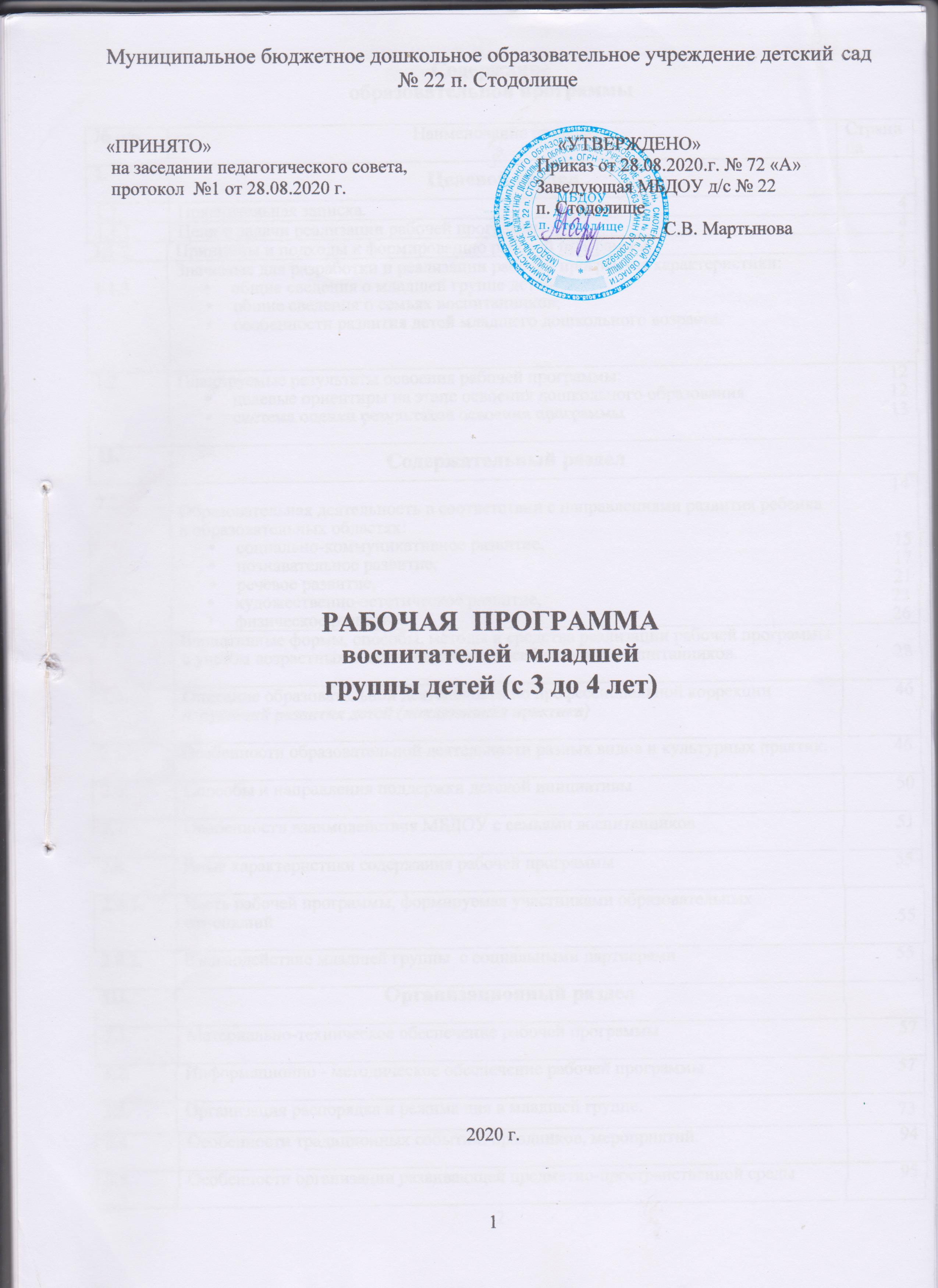 Содержание образовательной программыЦЕЛЕВОЙ РАЗДЕЛ

1.1. Пояснительная записка.
Рабочая программа младшей группы обеспечивает построение целостного педагогического процесса, направленного на полноценное разностороннее развитие детей, формирование общей культуры, развитие физических, интеллектуальных и личностных качеств, предпосылок учебной деятельности, обеспечивающих социальную успешность, сохранение и укрепление здоровья дошкольников.Программа разработана в соответствии с принципами и подходами, определёнными Федеральным государственным образовательным стандартом дошкольного образования. (ФГОС ДО)Программа направлена на:создание условий развития ребенка, открывающих возможности для его позитивной социализации, его личностного развития, развития инициативы и творческих способностей на основе сотрудничества со взрослыми и сверстниками и соответствующим возрасту видам деятельности;на создание развивающей образовательной среды, которая способствует социализации и индивидуализации детей.Программа учитывает:индивидуальные потребности ребенка, связанные с его жизненной ситуацией и состоянием здоровья, определяющие разные условия получения им образованиявозможности освоения ребенком Программы на разных этапах ее реализации1.1.1. Цели и задачи реализации рабочей программыЦели:создание благоприятных условий для полноценного проживания ребенком дошкольного детства;формирование основ базовой культуры личности;всестороннее развитие психических и физических качеств в соответствии с возрастными и индивидуальными особенностями;подготовка к жизни в современном обществе, формирование предпосылок к учебной деятельности;обеспечение безопасности жизнедеятельности дошкольника.Задачи:забота о здоровье, эмоциональном благополучии и своевременном всестороннем развитии каждого ребенка;создание в группах атмосферы гуманного и доброжелательного отношения ко всем воспитанникам, что позволяет растить их общительными, добрыми, любознательными, инициативными, стремящимися к самостоятельности и творчеству;максимальное использование разнообразных видов детской деятельности, их интеграция в целях повышения эффективности воспитательно-образовательного процесса;творческая организация воспитательно-образовательного процесса;вариативность использования образовательного материала, позволяющая развивать творчество в соответствии с интересами и наклонностями каждого ребенка;уважительное отношение к результатам детского творчества;единство подходов к воспитанию детей в условиях дошкольной образовательнойорганизации  и семьи;соблюдение в работе детского сада и начальной школы преемственности, исключающей умственные и физические перегрузки в содержании образования детей дошкольного возраста, обеспечивающей отсутствие давления предметного обучения.1.1.2. Принципы и подходы к формированию рабочей программы	Программа разработана на основе Конституции, законодательства Российской Федерации и с учетом Конвенции о правах ребенка, в основе которых заложены следующие международные принципы:поддержка разнообразия детства; сохранение уникальности и самоценности детства как важного этапа в общем развитии человека, самоценность детства - понимание детства как периода жизни значимого самого по себе, без всяких условий; значимого тем, что происходит с ребенком сейчас, а не тем, что этот период есть период подготовки к следующему периоду;личностно-развивающий и гуманистический характер взаимодействия взрослых (родителей, педагогических работников ДОУ и детей);уважение личности ребенка;реализация Программы в формах, специфических для детей данной возрастной группы, прежде всего в форме игры, познавательной и исследовательской деятельности, в форме творческой активности;	При формировании образовательного пространства и реализации образовательной деятельности в соответствии с ФГОС ДО Программа реализует принципы дошкольного образования:полноценное проживание ребенком всех этапов детства, обогащение детского развития;построение образовательной деятельности на основе индивидуальных особенностей каждого ребенка, индивидуализация дошкольного образования;содействие и сотрудничество детей и взрослых, признание ребенка полноценным участником (субъектом) образовательных отношений;поддержка инициативы детей в различных видах деятельности;сотрудничество ДОУ с семьей;приобщение детей к социокультурным нормам, традициям семьи, общества и государства;формирование познавательных интересов и познавательных действий ребенка в различных видах деятельности;соответствие условий, требований, методов возрасту и особенностям развития детей;учет этнокультурной ситуации развития детей.	Реализация целей и задач программы опирается на систему психолого-педагогических принципов, подчеркивающих значение дошкольного возраста для становления и развития личности ребёнка.	а)	Личностно - ориентированные принципы:принцип адаптивности. Предполагает создание открытой адаптивной модели воспитания и развития детей дошкольного возраста, реализующей идеи приоритетности самоценного детства, обеспечивающей гуманный подход к развивающейся личности ребенка;принцип развития. Основная задача детского сада - это развитие ребёнка-дошкольника, и в первую очередь - целостное развитие его личности и обеспечение готовности личности к дальнейшему развитию;принцип психологической комфортности. Предполагает психологическую защищенность ребенка, обеспечение эмоционального комфорта, создание условий для самореализации;принцип педагогики диалога: ребенок со взрослым, детей между собой, педагогов друг с другом и родителями;	б)	Культурно - ориентированные принципы:принцип целостности содержания образования. Представление дошкольника о предметном и социальном мире должно быть единым и целостным;принцип смыслового отношения к миру. Ребёнок осознаёт, что окружающий его мир - это мир, частью которого он является и который так или иначе переживает и осмысляет для себя;принцип систематичности. Предполагает наличие единых линий развития и воспитания;принцип ориентировочной функции знаний. Знание в психологическом смысле не что иное, как ориентировочная основа деятельности, поэтому форма представления знаний должна быть понятной детям и принимаемой ими;принцип овладения культурой. Обеспечивает способность ребенка ориентироваться в мире и действовать (или вести себя) в соответствии с результатами такой ориентировки и с интересами и ожиданиями других людей.	в)	Деятельностно - ориентированные принципы:принцип обучения деятельности. Главное - не передача детям готовых знаний, а организация такой детской деятельности, в процессе которой они сами делают «открытия», узнают что-то новое путём решения доступных проблемных задач.	Программа строится на принципе культуросообразности. Реализация этого принципа обеспечивает учет национальных ценностей и традиций в образовании, восполняет недостатки духовно-нравственного и эмоционального воспитания. Образование рассматривается как процесс приобщения ребенка к основным компонентам человеческой культуры (знание, мораль, искусство, труд).	Обязательная часть Программы построена с учетом Основной  образовательной программы  дошкольного образования «От рождения до школы» под редакцией Н.Е. Веракса, Т.С. Комаровой, М.А. Васильевой, - Москва: Мозаика – Синтез, 2015, издание 3-е, исправленное и дополненное, подготовленной в соответствии с Федеральным государственным образовательным стандартом дошкольного образования (Приказ № 1155 от 17 октября 2013 года), и предназначенной для использования в дошкольных образовательных организациях для формирования образовательных программ дошкольного образования.  В Программе на первый план выдвигается развивающая функция образования, обеспечивающая становление личности ребенка и ориентирующая педагога на его индивидуальные особенности. Программа построена на позициях гуманно-личностного отношения к ребенку и направлена на его всестороннее развитие, формирование духовных и общечеловеческих ценностей, а также способностей и интегративных качеств. В Программе отсутствуют жесткая регламентация знаний детей и предметный центризм в обучении.	При разработке Программы авторы опирались на лучшие традиции отечественного дошкольного образования, его фундаментальность: комплексное решение задач по охране жизни и укреплению здоровья детей, всестороннее воспитание, обогащение развития на основе организации разнообразных видов детской творческой деятельности.	Особая роль в Программе уделяется игровой деятельности как ведущей в дошкольном детстве.Авторы Программы основывались на важнейшем дидактическом принципе развивающем обучении. Развитие в рамках Программы выступает как важнейший результат успешности воспитания и образования детей.	В Программе комплексно представлены все основные содержательные линии воспитания и образования ребенка от 1,6 лет до школы.Главный критерий отбора программного материала - его воспитательная ценность, высокий художественный уровень используемых произведений культуры (классической и народной - как отечественной, так и зарубежной), возможность развития всесторонних способностей ребенка на каждом этапе дошкольного детстваПрограмма соответствует принципу развивающего образования, целью которого является развитие ребенка;сочетает принципы научной обоснованности и практической применимости (содержание Программы соответствует основным положениям возрастной психологии и дошкольной педагогики;соответствует критериям полноты, необходимости и достаточности;обеспечивает единство воспитательных, развивающих и обучающих целей и задач процесса образования детей дошкольного возраста, в ходе реализации которых формируются ключевые качества в развитии дошкольников;строится с учетом принципа интеграции образовательных областей в соответствии с возрастными возможностями и особенностями детей, спецификой и возможностями образовательных областей;основывается на комплексно-тематическом принципе построения образовательного процесса;предусматривает решение программных образовательных задач в совместной деятельности взрослого и детей, и самостоятельной деятельности дошкольников не только в рамках непосредственно образовательной деятельности, но и при про ведении режимных моментов в соответствии со спецификой дошкольного образования;предполагает построение образовательного процесса на адекватных возрасту формах работы с детьми. Основной формой работы с дошкольниками и ведущим видом их деятельности является игра;допускает варьирование образовательного процесса в зависимости от региональных особенностей;строится с учетом соблюдения преемственности между всеми возрастными дошкольными группами и между детским садом и начальной школой.Отличительные особенности рабочей программыНаправленность на развитие личности ребенкаПриоритет Программы - воспитание свободного, уверенного в себе человека, с активной жизненной позицией, стремящегося творчески подходить к решению различных жизненных ситуаций, имеющего свое мнение и умеющего отстаивать его.Патриотическая направленность ПрограммыВ Программе большое внимание уделяется воспитанию в детях патриотических чувств, любви к Родине, гордости за ее достижения, уверенности в том, что Россия- великая многонациональная страна с героическим прошлым и счастливым будущим.Направленность на нравственное воспитание, поддержку традиционных ценностейВоспитание уважения к традиционным ценностям, таким как любовь к родителям, уважение к старшим, заботливое отношение к малышам, пожилым людям; формирование традиционных гендерных представлений; воспитание у детей стремления в своих поступкахследовать положительному примеру.Нацеленность на дальнейшее образованиеПрограмма нацелена на развитие в детях познавательного интереса, стремления к получению знаний, положительной мотивации к дальнейшему обучению в школе, институте; понимание того, что всем людям необходимо получать образование. Формирование отношения к образованию как к одной из ведущих жизненных ценностей.Направленность на сохранение и укрепление здоровья детейОдной из главных задач, которую ставит Программа перед воспитателями, является забота о сохранении и укреплении здоровья детей, формирование у них элементарных представлений о здоровом образе жизни, воспитание полезных привычек, в том числе привычки к здоровому питанию, потребности в двигательной активности.Направленность на учет индивидуальных особенностей ребенкаПрограмма направлена на обеспечение эмоционального благополучия каждого ребенка, что достигается за счет учета индивидуальных особенностей детей как в вопросах организации жизнедеятельности (приближение режима дня к индивидуальным особенностям ребенка и пр.), так и в формах и способах взаимодействия с ребенком (проявление уважения к его индивидуальности, чуткости к его эмоциональным состояниям, поддержка его чувства собственного достоинства)Особенности структуры рабочей программыПринцип подачи материалаСодержание психолого-педагогической работы излагается в Программе по образовательным областям, в каждой из которых обозначены основные цели и задачи и содержание психологопедагогической работы. Содержание психолого-педагогической работы в образовательных областях изложено по тематическим блокам, внутри которых материал представлен по возрастным группам. Такая структура программы позволяет видеть временную перспективу развития качеств ребенка, дает возможность гибче подходить к выбору программного содержания, проще вводить вариативную часть.Гибкость выбора программного содержания с учетом уровня развития ребенкаВ каждом тематическом блоке материал представлен по возрастным группам. Это дает возможность видеть временную перспективу развития нравственных качеств дошкольника, что позволяет педагогу более полно учитывать в своей работе индивидуальные особенности детей и ставить задачи, опираясь не столько на возрастные рекомендации, сколько на индивидуальный уровень развития ребенка.Охват   возрастных периодов Программа  охватывает  возрастные периоды физического и психического развития детей: младший дошкольный возраст - от 3 до 4 лет (младшая  группа).Простота введения вариативной частиИзложение содержания Программы по тематическим блокам позволяет при написании Программы легко формировать вариативную часть (часть, формируемую участниками образовательного процесса)- учитывать видовое разнообразие образовательной организации, приоритетные направления и пр. В частности, образовательная организация может заменить один или несколько смысловых блоков на парциальные и авторские программы либо переписать содержание этих разделов самостоятельно. Единственное требование - вариативная часть должна соответствовать ФГОС ДО  и не должна противоречить целям и задачам программы «От рождения до школы».Наличие отдельного раздела по развитию игровой деятельностиПризнавая исключительную важность развития игровой деятельности дошкольника, авторы дополнили Программу отдельной главой, посвященной игре. В этой главе раскрывается содержание психолого-педагогической работы по развитию игровой деятельности для каждого возрастного периода, что позволяет педагогу комплексно видеть все аспекты игровой деятельности.Взаимодействие с семьями воспитанниковПрограмма подчеркивает ценность семьи как уникального института воспитания и необходимость развития ответственных и плодотворных отношений с семьями воспитанников. В разделе «Взаимодействие детского сада с семьей» описаны основные формы работы с родителями воспитанников, использование которых позволяет педагогам успешно реализовать общеобразовательную программу дошкольного образования.Важным преимуществом Программы является то, что она обеспечена пособиями для занятий с ребенком дома - книгами серии «Школа Семи Гномов».Вариативность содержания раздела по коррекционному образованию В рамках вариативности в Программе представлены два раздела по инклюзивному и коррекционному образованию:	«Инклюзивная практика в группах комбинированной направленности» и «Коррекционная работа в ДОО (по образовательным областям)».Наличие приложения с подробными перечнямиВ современном издании Программы все примерные перечни вынесены в Приложение. Это существенно сокращает содержательную часть Программы и облегчает ее восприятие. Кроме того, такое построение Программы позволяет видеть, как содержание примерных перечней изменяется в зависимости от возраста детей.Разработка полного учебно-методического комплекта к ПрограммеПрограмма обеспечена полным учебно-методическим комплектом, включающим методические пособия по всем линиям и направлениям развития ребенка, комплексно-тематическое планирование, наглядные пособия и рабочие тетради, а также пособия по работе психолога в ДОО, по инклюзивному образованию и работе семейного детского сада.1.1.3. 	Значимые для разработки и реализации рабочей программы  характеристикиОбщие сведения о детях младшей группыСведения о воспитанниках и их семьях	Социальными заказчиками деятельности организации являются в первую очередь родители (законные представители) воспитанников. Поэтому коллектив МБДОУ пытаются создать доброжелательную, психологически комфортную атмосферу, в основе которой лежит определенная система взаимодействия с родителями (законными представителями), взаимопонимание и сотрудничество.Контингент родителей в основном однороден, характеризуется средним уровнем жизни и доходов, социального и образовательного статуса. Неполных семей – 4 (16,4 %), полных семей – 20 (83,6 %).Социальный срез семей следующий:многодетные – 4 (16,4 %);родители инвалиды группы – нет;семьи, имеющие ребенка – инвалида – нет;двуязычные семьи – нет;дети, воспитывающиеся одинокой мамой (отцом) – 2 (8,2 %);дети, воспитывающиеся в разведённой семье –2 (8,2 %);родители - опекуны – 1 (4,1 %)По наполняемости группы соответствуют требованиям СанПиН 2.4.1.3049 – 13.Особенности развития детей дошкольного возрастаМладший возраст - важнейший период в развитии дошкольника. Именно в это время происходит переход малыша к новым отношениям со взрослыми, сверстниками, с предметным миром.         В раннем возрасте ребенок многому научился: он освоил ходьбу, разнообразные действия с предметами, у него успешно развивается понимание речи и активная речь, малыш получил ценный опыт эмоционального общения со взрослыми, почувствовал их заботу и поддержку. Все это вызывает у него радостное ощущение роста своих возможностей и стремление к самостоятельности, к активному взаимодействию с окружающим миром.         Психологи обращают внимание на «кризис трех лет», когда младший дошкольник, еще недавно такой покладистый, начинает проявлять нетерпимость к опеке взрослого, стремление настоять на своем требовании, упорство в осуществлении своих целей. Это свидетельствует о том, что прежний тип взаимоотношений взрослого и ребенка должен быть изменен в направлении предоставления малышу большей самостоятельности и обогащения его деятельности новым содержанием.         Важно понять, что характерное для ребенка третьего года жизни требование «я - сам» прежде всего отражает появление у него новой потребности в самостоятельных действиях, а не фактический уровень его возможностей. Поэтому задача взрослого - поддержать стремление к самостоятельности, не погасить его критикой неумелых действий ребенка, не подорвать веру ребенка в собственные силы, высказывая нетерпение по поводу его медленных и неумелых действий. Главное в работе с младшими дошкольниками состоит в том, чтобы помочь каждому ребенку заметить рост своих достижений, ощутить радость переживания успеха в деятельности.         Стремление к самостоятельности формируется у младшего дошкольника в опыте сотрудничества со взрослыми. В совместной с ребенком деятельности взрослый помогает освоить новые способы и приемы действий, показывает пример поведения и отношения. Он постепенно расширяет область самостоятельных действий ребенка с учетом его растущих возможностей и своей положительной оценкой усиливает стремление малыша добиться лучшего результата.         Доверие и привязанность к воспитателю - необходимые условия хорошего самочувствия и развития ребенка в детском саду. Младший дошкольник особенно нуждается в материнской поддержке и заботе воспитателя. В течение дня педагог должен к каждому ребенку проявить свое доброе отношение: приласкать, назвать ласковым именем, погладить. Ощутив любовь воспитателя, младший дошкольник становится более общительным. Он с удовольствием подражает действиям взрослого, видит во взрослых неиссякаемый источник новых игр, действий с предметами.         К концу младшего дошкольного возраста начинает активно проявляться потребность в познавательном общении со взрослыми, о чем свидетельствуют многочисленные вопросы, которые задают дети.         Развитие самосознания и выделение образа «Я» стимулируют развитие личности и индивидуальности. Малыш начинает четко осознавать, кто он и какой он. Внутренний мир ребенка начинает наполняться противоречиями: он стремится к самостоятельности и в то же время не может справиться с задачей без помощи взрослого, он любит близких, они для него очень значимы, но он не может не злиться на них из-за ограничений свободы.         По отношению к окружающим у ребенка формируется собственная внутренняя позиция, которая характеризуется осознанием своего поведения и интересом к миру взрослых.         Агрессивность и неутомимость малышей в этом возрасте проявляется в постоянной готовности к деятельности. Ребенок уже умеет гордиться успехами своих действий, умеет критически оценить результаты своего труда. Формируется способность к целеполаганию: более четко представить результат, сравнить с образцом, выделить отличия.         В этом возрасте ребенок может воспринимать предмет без попытки его обследования. Его восприятие приобретает способность более полно отражать окружающую действительность.         На основе наглядно-действенного к 4-м годам начинает формироваться наглядно-образное мышление. Другими словами, происходит постепенный отрыв действий ребенка от конкретного предмета, перенос ситуации в «как будто».         Как и в раннем возрасте, в 3-4 года преобладает воссоздающее воображение, т. е. ребенок способен лишь воссоздать образы, почерпнутые из сказок и рассказов взрослого. Большое значение в развитии воображения играет опыт и знания ребенка, его кругозор. Для детей этого возраста характерно смешение элементов из различных источников, смешение реального и сказочного. Фантастические образы, возникающие у малыша, эмоционально насыщены и реальны для него.         Память дошкольника 3-4-х лет непроизвольная, характеризуется образностью. Преобладает узнавание, а не запоминание. Хорошо запоминается только то, что было непосредственно связано с его деятельностью, было интересно и эмоционально окрашено. Тем не менее, то, что запомнилось, сохраняется надолго.         Ребенок не способен длительное время удерживать свое внимание на каком-то одном предмете, он быстро переключается с одной деятельности на другую.         В эмоциональном плане сохраняются те же тенденции, что и на предыдущем этапе. Характерны резкие перепады настроения. Эмоциональное состояние продолжает зависеть от физического комфорта. На настроение начинают влиять взаимоотношения со сверстниками и взрослыми. Поэтому характеристики, которые ребенок дает другим людям, очень субъективны. Тем не менее, эмоционально здоровому дошкольнику присущ оптимизм.         В 3-4 года дети начинают усваивать правила взаимоотношений в группе сверстников, а затем косвенно контролироваться взрослыми.         К четырем годам рост ребенка достигает 100-102 см. Вес детей в среднем 16-17 кг (между тремя и четырьмя годами прибавка в весе составляет 2 кг).         Ребенок трех-четырех лет уверенно ходит, координирует движения рук и ног при ходьбе, воспроизводит разнообразные другие движения. Он умеет правильно держать карандаш, проводит горизонтальные и вертикальные линии, осваивает изобразительные умения.         Ребенок владеет разнообразными действиями с предметами, хорошо ориентируется в различении таких форм, как круг, квадрат, треугольник, объединяет предметы по признаку формы, сравнивает их по размеру (по длине, ширине, высоте). Он активно стремится к самостоятельности, уверенно осваивает приемы самообслуживания и гигиены. С удовольствием самостоятельно повторяет освоенные действия, гордится своими успехами.         В играх ребенок самостоятельно передает несложный сюжет, пользуется предметами-заместителями, охотно играет вместе со взрослым и детьми, у него есть любимые игры и игрушки. Он умеет заводить ключиком механическую игрушку, составлять игрушки и картинки из нескольких частей, изображать в игре зверей и птиц.         Ребенка отличает высокая речевая активность; его словарь содержит все части речи. Он знает наизусть несколько стихов, потешек, песенок и с удовольствием их повторяет. Ребенок живо интересуется окружающим, запас его представлений об окружающем непрерывно пополняется. Он внимательно присматривается к действиям и поведению старших и подражает им. Ему свойственны высокая эмоциональность, готовность самостоятельно воспроизводить действия и поступки, одобряемые взрослыми. Он жизнерадостен и активен, его глаза с неиссякаемым любопытством вглядываются в мир, а сердце и ум открыты для добрых дел и поступков.1.2. Планируемые результаты освоения рабочей программы.	Специфика дошкольного детства (гибкость, пластичность развития ребенка, высокий разброс вариантов его развития, его непосредственность и непроизвольность), делают неправомерными требования от ребенка дошкольного возраста конкретных образовательных достижений и обусловливают необходимость определения результатов освоения образовательной программы в виде целевых ориентиров.	Целевые ориентиры дошкольного образования, представленные в ФГОС ДО, следует рассматривать как социально-нормативные возрастные характеристики возможных достижений ребенка. Это ориентир для педагогов и родителей, обозначающий направленность воспитательной деятельности взрослых.	К целевым ориентирам дошкольного образования относятся следующие социально-нормативные возрастные характеристики возможных достижений ребенка: 	Целевые ориентиры образования в младшем возрасте:Ребенок интересуется окружающими предметами и активно действует с ними; эмоционально вовлечен в действия с игрушками и другими предметами, стремится проявлять настойчивость в достижении результата своих действий.Использует специфические, культурно фиксированные предметные действия, знает назначение бытовых предметов (ложки, расчески, карандаша и пр.) и умеет пользоваться ими. Владеет простейшими навыками самообслуживания; стремится проявлять самостоятельность в бытовом и игровом поведении; проявляет навыки опрятности.Проявляет отрицательное отношение к грубости, жадности.Соблюдает правила элементарной вежливости (самостоятельно или по напоминанию говорит «спасибо», «здравствуйте», «до свидания», «спокойной ночи» (в семье, в группе)); имеет первичные представления об элементарных правилах поведения в детском саду, дома, на улице и старается соблюдать их.Владеет активной речью, включенной в общение; может обращаться с вопросами и просьбами, понимает речь взрослых; знает названия окружающих предметов и игрушек. Речь становится полноценным средством общения с другими детьми.Стремится к общению со взрослыми и активно подражает им в движениях и действиях; появляются игры, в которых ребенок воспроизводит действия взрослого. Эмоционально откликается на игру, предложенную взрослым, принимает игровую задачу.Проявляет интерес к сверстникам; наблюдает за их действиями и подражает им. Умеет играть рядом со сверстниками, не мешая им. Проявляет интерес к совместным играм небольшими группами.Проявляет интерес к окружающему миру природы, с интересом участвует в сезонных наблюдениях.Проявляет интерес к стихам, песням и сказкам, рассматриванию картинок, стремится двигаться под музыку; эмоционально откликается на различные произведения культуры и искусства.С пониманием следит за действиями героев кукольного театра; проявляет желание участвовать в театрализованных и сюжетно-ролевых играх.Проявляет интерес к продуктивной деятельности (рисование, лепка, конструирование, аппликация).У ребенка развита крупная моторика, он стремится осваивать различные виды движений (бег, лазанье, перешагивание и пр.). С интересом участвует в подвижных играх с простым содержанием, несложными движениями.Система оценки результатов освоения Программы.	В соответствии с ФГОС ДО, целевые ориентиры не подлежат непосредственной оценке, в том числе в виде педагогической диагностики (мониторинга), и не являются основанием для их формального сравнения с реальными достижениями детей.	В ходе образовательной деятельности педагоги создают диагностические ситуации, чтобы оценить индивидуальную динамику детей и скорректировать свои действия.	Педагогическая диагностика проводится в ходе наблюдений за активностью детей в спонтанной и специально организованной деятельности.	Индивидуальная динамика и перспективы развития детей фиксируются в виде таблиц в ходе:		- коммуникации со сверстниками и взрослыми (как меняются способы установления и поддержания контакта, принятия совместных решений, разрешения конфликтов, лидерства);	- игровой деятельности;	- познавательной деятельности (как идет развитие детских способностей, познавательной активности); 	- проектной деятельности (как идет развитие детской инициативности, ответственности и автономии, как развивается умение планировать и организовывать свою деятельность);	- художественной деятельности;	- физического развития	Результаты педагогической диагностики могут использоваться исключительно для решения следующих образовательных задач:индивидуализации образования (в том числе поддержки ребенка, построения его образовательной траектории или профессиональной коррекции особенностей его развития);оптимизации работы с группой детей.	Для проведения педагогической диагностики в МБДОУ используются следующие методы:БеседаНаблюдениеАнализ продуктов детской деятельностиДиагностическая ситуацияДиагностическое задание	Инструментарий для педагогической диагностики — карты наблюдений детского развитиядля всех возрастных групп по образовательным областям, позволяющие фиксировать индивидуальную динамику и перспективы развития каждого ребенка	Карта развития, как средство мониторинга становления основных характеристик развития личности ребенка.	Оценка становления основных характеристик развития личности ребенка осуществляется с помощью заполнения педагогами карт развития. Карта развития - инструмент, который позволяет педагогу оперативно фиксировать результаты наблюдений за детьми в процессе образовательной деятельности, интерпретировать данные, использовать результаты анализа при проектировании образовательного процесса. Использование карт развития позволяет отметить динамику в развитии детей. Показатели развития выступают в качестве ориентиров, на которые педагоги опираются во время ежедневных наблюдений за поведением детей в жизни, при решении образовательных задач, в свободной деятельности, в ситуациях общения. 	Педагогическая диагностика (мониторинг) индивидуального развития детей, разработанная на основе положений ФГОС дошкольного образования с учетом современных исследований в области детской психологии и дошкольной педагогики проводится  с использованием следующего пособия: Афонькина Ю.А. Педагогический мониторинг в новом контексте образовательной деятельности, Изучение индивидуального развития детей./ Ю.А. Афонькина. – Волгоград: Учитель, 2016.  (Приложение 1)СОДЕРЖАТЕЛЬНЫЙ РАЗДЕЛЗадачи воспитания и обучения2.2. Содержание  психолого-педагогической работы с детьми 3 – 4 летПродолжать укреплять здоровье детей, закалять их, развивать основные виды движений. Создавать условия, способствующие развитию двигательной активности. Предупреждать утомление детей.В режимных процессах формировать простейшие навыки самостоятельности, опрятности, аккуратности.Использовать окружающую обстановку и общение с ребенком для развития его восприятия, мышления, внимания, памяти.Формировать умение действовать с игрушками, предметами ближайшего окружения в соответствии с их особенностями и назначением; подражать игровым действиям взрослого, отображать в игре по подражанию, образцу знакомые жизненные ситуации.Развивать познавательную и двигательную активность детей во всех видах игр.Формировать навыки культуры поведения: здороваться, прощаться, благодарить. Поощрять доброжелательное отношение ребенка к сверстникам, побуждать запоминать их имена. Побуждать к сочувствию и отзывчивости.Воспитывать бережное отношение к растениям и животным.Развивать эстетическое восприятие.Привлекать внимание детей к запахам, звукам, форме, цвету, размеру резко контрастных предметов.Формировать умение рассматривать картинки, иллюстрации.Развивать интерес к музыке, поддерживать радостное состояние при прослушивании произведения. Расширять музыкальные впечатления, обогащать слуховой опыт ребенка. Развивать понимание взаимосвязи музыки и движений. Побуждать к подражанию певческим интонациям взрослого, к простейшим ритмическим движениям под музыку.Поощрять самостоятельную деятельность детей. В предметно-игровой деятельности показывать детям правильные способы действий, поддерживать познавательную активность, заинтересованность, побуждать к самостоятельности и экспериментированию с разнообразными дидактическими материалами.Формировать игровые действия с разнообразными сюжетными игрушками, умение использовать предметы-заместители.Учить играть, не мешая сверстникам.Формировать умение играть вместе, сдерживать свои желания. Формировать способности попросить, подождать.Содержание психолого-педагогической работы с детьми 3–4 лет дается по образовательным областям: «Социально-коммуникативное развитие», «Познавательное развитие», «Речевое развитие», «Художественно-эстетическое развитие», «Физическое развитие».Содержание психолого-педагогической работы ориентировано на разностороннее развитие дошкольников с учетом их возрастных и индивидуальных особенностей. Задачи психолого-педагогической работы по формированию физических, интеллектуальных и личностных качеств детей решаются интегрировано в ходе освоения всех образовательных областей.При этом решение программных образовательных задач предусматривается не только в рамках непосредственно образовательной деятельности, но и в ходе режимных моментов — как в совместной деятельности взрослого и детей, так и в самостоятельной деятельности дошкольников.Образовательная область
«СОЦИАЛЬНО-КОММУНИКАТИВНОЕ РАЗВИТИЕ»«Социально-коммуникативного развитие» направлена на усвоение норм и ценностей, принятых в обществе, включая моральные и нравственные ценности; развитие общения и взаимодействия ребенка со взрослыми и сверстниками; становление самостоятельности, целенаправленности и саморегуляции собственных действий; развитие социального и эмоционального интеллекта, эмоциональной отзывчивости, сопереживания, формирование готовности к совместной деятельности со сверстниками, формирование уважительного отношения и чувства принадлежности к своей семье и к сообществу детей и взрослых в Организации; формирование позитивных установок к различным видам труда и творчества; формирование основ безопасного поведения в быту, социуме, природе.Основные цели и задачиСоциализация, развитие общения, нравственное воспитание.Усвоение норм и ценностей, принятых в обществе, воспитание моральных и нравственных качеств ребенка, формирование умения правильно оценивать свои поступки и поступки сверстников.Развитие общения и взаимодействия ребенка с взрослыми и сверстниками, развитие социального и эмоционального интеллекта, эмоциональной отзывчивости, сопереживания, уважительного и доброжелательного отношения к окружающим.Формирование готовности детей к совместной деятельности, развитие умения договариваться, самостоятельно разрешать конфликты со сверстниками.Ребенок в семье и сообществе.Формирование образа Я, уважительного отношения и чувства принадлежности к своей семье и к сообществу детей и взрослых в организации; формирование тендерной, семейной принадлежности.Самообслуживание, самостоятельность, трудовое воспитание.Развитие навыков самообслуживания; становление самостоятельности, целенаправленности и саморегуляции собственных действий.Воспитание культурно-гигиенических навыков.Формирование позитивных установок к различным видам труда и творчества, воспитание положительного отношения к труду, желания трудиться.Воспитание ценностного отношения к собственному труду, труду других людей и его результатам. Формирование умения ответственно относиться к порученному заданию (умение и желание доводить дело до конца, стремление сделать его хорошо).Формирование первичных представлений о труде взрослых, его роли в обществе и жизни каждого человека.Формирование основ безопасности.Формирование первичных представлений о безопасном поведении в быту, социуме, природе.Воспитание осознанного отношения к выполнению правил безопасности.Формирование осторожного и осмотрительного отношения к потенциально опасным для человека и окружающего мира природы ситуациям.Формирование представлений о некоторых типичных опасных ситуациях и способах поведения в них.Формирование элементарных представлений о правилах безопасности дорожного движения; воспитание осознанного отношения к необходимости выполнения этих правил.Содержание психолого – педагогической работыпо образовательной области «Социально-коммуникативного развитие»Социализация, развитие общения, нравственное воспитаниеЗакреплять навыки организованного поведения в детском саду, дома, на улице. Продолжать формировать элементарные представления о том, что хорошо и что плохо. Обеспечивать условия для нравственного воспитания детей. Поощрять попытки пожалеть сверстника, обнять его, помочь. Создавать игровые ситуации, способствующие формированию внимательного, заботливого отношения к окружающим. Приучать детей общаться спокойно, без крика. Формировать доброжелательное отношение друг к другу, умение делиться с товарищем, опыт правильной оценки хороших и плохих поступков. Учить жить дружно, вместе пользоваться игрушками, книгами, помогать друг другу. Приучать детей к вежливости (учить здороваться, прощаться, благодарить за помощь). Образ Я.Постепенно формировать образ Я. Сообщать детям разнообразные, касающиеся непосредственно их сведения (ты мальчик, у тебя серые глаза, ты любишь играть и т. п.), в том числе сведения о прошлом (не умел ходить, говорить; ел из бутылочки) и о происшедших с ними изменениях (сейчас умеешь правильно вести себя за столом, рисовать, танцевать; знаешь «вежливые» слова). Семья. Беседовать с ребенком о членах его семьи (как зовут, чем занимаются, как играют с ребенком и пр.).Детский сад.Формировать у детей положительное отношение к детскому саду. Обращать их внимание на красоту и удобство оформления групповой комнаты, раздевалки (светлые стены, красивые занавески, удобная мебель, новые игрушки, в книжном уголке аккуратно расставлены книги с яркими картинками). Знакомить детей с оборудованием и оформлением участка для игр и занятий, подчеркивая его красоту, удобство, веселую, разноцветную окраску строений. Обращать внимание детей на различные растения, на их разнообразие и красоту.Вовлекать детей в жизнь группы, воспитывать стремление поддерживать чистоту и порядок в группе, формировать бережное отношение к игрушкам, книгам, личным вещам и пр.Формировать чувство общности, значимости каждого ребенка для детского сада.Совершенствовать умение свободно ориентироваться в помещениях и на участке детского сада.Формировать уважительное отношение к сотрудникам детского сада (музыкальный руководитель, медицинская сестра, заведующая, старший воспитатель и др.), их труду; напоминать их имена и отчества. Культурно-гигиенические навыки. Совершенствовать культурно-гигиенические навыки, формировать простейшие навыки поведения во время еды, умывания. Приучать детей следить за своим внешним видом; учить правильно пользоваться мылом, аккуратно мыть руки, лицо, уши; насухо вытираться после умывания, вешать полотенце на место, пользоваться расческой и носовым платком. Формировать элементарные навыки поведения за столом: умение правильно пользоваться столовой и чайной ложками, вилкой, салфеткой; не крошить хлеб, пережевывать пищу с закрытым ртом, не разговаривать с полным ртом. Самообслуживание.Учить детей самостоятельно одеваться и раздеваться в определенной последовательности (надевать и снимать одежду, расстегивать и застегивать пуговицы, складывать, вешать предметы одежды и т.п.). Воспитывать навыки опрятности, умение замечать непорядок в одежде и устранять его при небольшой помощи взрослых.  Общественно-полезный труд. Формировать желание участвовать в посильном труде, умение преодолевать небольшие трудности. Побуждать детей к самостоятельному выполнению элементарных поручений: готовить материалы к занятиям (кисти, доски для лепки и пр.), после игры убирать на место игрушки, строительный материал. Приучать соблюдать порядок и чистоту в помещении и на участке детского сада. Во второй половине года начинать формировать у детей умения, необходимые при дежурстве по столовой (помогать накрывать стол к обеду: раскладывать ложки, расставлять хлебницы (без хлеба), тарелки, чашки и т.п.). Труд в природе.Воспитывать желание участвовать в уходе за растениями и животными в уголке природы и на участке: с помощью взрослого кормить рыб, птиц, поливать комнатные растения, растения на грядках, сажать лук, собирать овощи, расчищать дорожки от снега, счищать снег со скамеек. Уважение к труду взрослых. Формировать положительное отношение к труду взрослых. Рассказывать детям о понятных им профессиях (воспитатель, помощник воспитателя, музыкальный руководитель, врач, продавец, повар, шофер, строитель), расширять и обогащать представления о трудовых действиях, результатах труда. Воспитывать уважение к людям знакомых профессий. Побуждать оказывать помощь взрослым, воспитывать бережное отношение к результатам их труда. Формирование основ безопасности Безопасное поведение в природе. Формировать представления о простейших взаимосвязях в живой и неживой природе. Знакомить с правилами поведения в природе (не рвать без надобности растения, не ломать ветки деревьев, не трогать животных и др.). Формирование основ безопасностиРасширять ориентировку в окружающем пространстве. Знакомить детей с правилами дорожного движения.Учить различать проезжую часть дороги, тротуар, понимать значение зеленого, желтого и красного сигналов светофора. Формировать первичные представления о безопасном поведении на дорогах (переходить дорогу, держась за руку взрослого). Знакомить с работой водителя. Безопасность собственной жизнедеятельности.Знакомить с источниками опасности дома (горячая плита, утюг и др.).Формировать навыки безопасного передвижения в помещении (осторожно спускаться и подниматься по лестнице, держась за перила; открывать и закрывать двери, держась за дверную ручку).Формировать умение соблюдать правила в играх с мелкими предметами (не засовывать предметы в ухо, нос; не брать их в рот). Развивать умение обращаться за помощью к взрослым. Формировать навыки безопасного поведения в играх с песком, водой, снегом.Образовательная область
«ПОЗНАВАТЕЛЬНОЕ РАЗВИТИЕ»Содержание образовательной области Познавательное развитие" предполагает развитие интересов детей, любознательности и познавательной мотивации; формирование познавательных действий, становление сознания; развитие воображения и творческой активности; формирование первичных представлений о себе, других людях, объектах окружающего мира, о свойствах и отношениях объектов окружающего мира (форме, цвете, размере, материале, звучании, ритме, темпе, количестве, числе, части и целом, пространстве и времени, движении и покое, причинах и следствиях и др.), о малой родине и Отечестве, представлений о социокультурных ценностях нашего народа, об отечественных традициях и праздниках, о планете Земля как общем доме людей, об особенностях ее природы, многообразии стран и народов мира.Основные цели и задачиФормирование элементарных математических представлений.Формирование элементарных математических представлений, первичных представлений об основных свойствах и отношениях объектов окружающего мира: форме, цвете, размере, количестве, числе, части и целом, пространстве и времени.Развитие познавательно-исследовательской деятельности.Развитие познавательных интересов детей, расширение опыта ориентировки в окружающем, сенсорное развитие, развитие любознательности и познавательной мотивации; формирование познавательных действий, становление сознания; развитие воображения и творческой активности; формирование первичных представлений об объектах окружающего мира, о свойствах и отношениях объектов окружающего мира (форме, цвете, размере, материале, звучании, ритме, темпе, причинах и следствиях).Развитие восприятия, внимания, памяти, наблюдательности, способности анализировать, сравнивать, выделять характерные, существенные признаки предметов и явлений окружающего мира; умения устанавливать простейшие связи между предметами и явлениями, делать простейшие обобщения.Ознакомление с предметным окружением.Ознакомление с предметным миром (название, функция, назначение, свойства и качества предмета); восприятие предмета как творения человеческой мысли и результата труда.Формирование первичных представлений о многообразии предметного окружения; о том, что человек создает предметное окружение, изменяет и совершенствует его для себя и других людей, делая жизнь более удобной и комфортной. Развитие умения устанавливать причинно - следственные связи между миром предметов и природным миром.Ознакомление с социальным миром.Ознакомление с окружающим социальным миром, расширение кругозора детей, формирование целостной картины мира. Формирование первичных представлений о малой родине и Отечестве, представлений о социо - культурных ценностях нашего народа, об отечественных традициях и праздниках.Формирование гражданской принадлежности; воспитание любви к Родине, гордости за ее достижения, патриотических чувств. Формирование элементарных представлений о планете Земля как общем доме людей, о многообразии стран и народов мира.Ознакомление с миром природы.Ознакомление с природой и природными явлениями. Развитие умения устанавливать причинно - следственные связи между природными явлениями. Формирование первичных представлений о природном многообразии планеты Земля.Формирование элементарных экологических представлений. Формирование понимания того, что человек — часть природы, что он должен беречь, охранять и защищать ее, что в природе все взаимосвязано, что жизнь человека на Земле во многом зависит от окружающей среды.Воспитание умения правильно вести себя в природе. Воспитание любви к природе, желания беречь ее.Содержание психолого – педагогической работыпо образовательной области «Познавательное развитие»Формирование элементарных математических представлений.Развивать умение видеть общий признак предметов группы (все мячи ― круглые, эти ― все красные, эти ― все большие и т. д.). Учить составлять группы из однородных предметов и выделять из них отдельные предметы; различать понятия «много», «один», «по одному», «ни одного»; находить один и несколько одинаковых предметов в окружающей обстановке; понимать вопрос «Сколько?»; при ответе пользоваться словами «много», «один», «ни одного». Сравнивать две равные (неравные) группы предметов на основе взаимного сопоставления элементов (предметов). Познакомить с приемами последовательного наложения и приложения предметов одной группы к предметам другой; учить понимать вопросы: «Поровну ли?», «Чего больше (меньше)?»; отвечать на вопросы, пользуясь предложениями типа: «Я на каждый кружок положил грибок. Кружков больше, а грибов меньше» или «Кружков столько же, сколько грибов». Учить устанавливать равенство между неравными по количеству группами предметов путем добавления одного предмета или предметов к меньшей по количеству группе или убавления одного предмета из большей группы.Величина. Сравнивать предметы контрастных и одинаковых размеров; при сравнении предметов соизмерять один предмет с другим по заданному признаку величины (длине, ширине, высоте, величине в целом), пользуясь приемами наложения и приложения; обозначать результат сравнения словами (длинный ― короткий, одинаковые (равные) подлине, широкий ―узкий, одинаковые (равные) по ширине, высокий ― низкий, одинаковые (равные) по высоте, большой ― маленький, одинаковые (равные) по величине). Форма.Познакомить детей с геометрическими фигурами: кругом, квадратом, треугольником. Учить обследовать форму этих фигур, используя зрение и осязание. Ориентировка в пространстве. Развивать умение ориентироваться в расположении частей своего тела и в соответствии с ними различать пространственные направления от себя: вверху ― внизу, впереди ― сзади (позади), справа ― слева. Различать правую и левую руки.Ориентировка во времени. Учить ориентироваться в контрастных частях суток: день ― ночь, утро ― вечер. Развитие познавательно-исследовательской деятельностиУчить детей обобщенным способам исследования разных объектов окружающей жизни с помощью специально разработанных систем эталонов, перцептивных действий. Стимулировать использование исследовательских действий. Включать детей в совместные с взрослыми практические познавательные действия экспериментального характера, в процессе которых выделяются ранее скрытые свойства изучаемого объекта. Предлагать выполнять действия в соответствии с задачей и содержанием алгоритма деятельности. С помощью взрослого использовать действия моделирующего характера. Сенсорное развитие.Обогащать чувственный опыт детей, развивать умение фиксировать его в речи. Совершенствовать восприятие (активно включая все органы чувств). Развивать образные представления (используя при характеристике предметов эпитеты и сравнения). Создавать условия для ознакомления детей с цветом, формой, величиной, осязаемыми свойствами предметов (теплый, холодный, твердый, мягкий, пушистый и т.п.); развивать умение воспринимать звучание различных музыкальных инструментов, родной речи. Закреплять умение выделять цвет, форму, величину как особые свойства предметов; группировать однородные предметы по нескольким сенсорным признакам: величине, форме, цвету. Совершенствовать навыки установления тождества и различия предметов по их свойствам:  величине, форме, цвету.Подсказывать детям название форм (круглая, треугольная, прямоугольная и квадратная). Дидактические игры. Подбирать предметы по цвету и величине (большие, средние и маленькие; 2-3 цветов), собирать пирамидку из уменьшающихся по размеру колец, чередуя в определенной последовательности 2-3 цвета; собирать картинку из 4-6 частей.В совместных дидактических играх учить детей выполнять постепенно усложняющиеся правила. Приобщение к социокультурным ценностямОзнакомление с предметным окружением. Продолжать знакомить детей с предметами ближайшего окружения (игрушки, предметы домашнего обихода, виды транспорта), их функциями и назначением. Побуждать вычленять некоторые особенности предметов домашнего обихода (части, размеры, форму, цвет), устанавливать связи между строением и функцией. Понимать, что отсутствие какой- то части нарушает предмет, возможность его использования.Расширять представления детей о свойствах (прочность, твердость, мягкость) материала (дерево, бумага, ткань, глина). Способствовать овладению способами обследования предметов, включая простейшие опыты (тонет ― не тонет, рвется ― не рвется). Предлагать группировать (чайная, столовая, кухонная посуда) и классифицировать (посуда ― одежда) хорошо знакомые предметы. Рассказывать о том, что одни предметы сделаны руками человека (посуда, мебель и т. п.), другие созданы природой (камень, шишки). Формировать понимание того, что человек создает предметы, необходимые для его жизни и жизни других людей (мебель, одежда, обувь, посуда, игрушки и т.д.).Ознакомление с социальным миром. Знакомить с театром через мини-спектакли и представления, а также через игры-драматизации по произведениям детской литературы. Знакомить с ближайшим окружением (основными объектами городской/поселковой инфраструктуры): дом, улица, магазин, поликлиника, парикмахерская. Формировать интерес к малой родине и первичные представления о ней: напоминать детям название города (поселка), в котором они живут; самые любимые места посещения в выходные дни. Рассказывать детям о понятных им профессиях (воспитатель, помощник воспитателя, музыкальный руководитель, врач, продавец, повар, шофер, строитель), расширять и обогащать представления о трудовых действиях, результатах труда. Обращать внимание детей на личностные (доброжелательный, чуткий) и деловые (трудолюбивый, аккуратный) качества человека, которые ему помогают трудиться. Формировать интерес к малой родине и первичные представления о ней: напоминать детям название города (поселка), в котором они живут; побуждать рассказывать о том, где они гуляли в выходные дни (в парке, сквере, детском городке) и пр. Ознакомление с миром природы.Расширять представления детей о растениях и животных. Продолжать знакомить с домашними животными и их детенышами, особенностями их поведения и питания. Знакомить детей с аквариумными рыбками и декоративными птицами (волнистыми попугайчиками, канарейками и др.). Расширять представления о диких животных (медведь, лиса, белка, еж и др.), о земноводных (на примере лягушки). Учить наблюдать за птицами, прилетающими на участок (ворона, голубь, синица, воробей, снегирь и др.), подкармливать их зимой. Расширять представления детей о насекомых (бабочка, майский жук, божья коровка, стрекоза и др.).Учить отличать и называть по внешнему виду: овощи (огурец, помидор, морковь, репа и др.), фрукты (яблоко, груша, персики и др.), ягоды (малина, смородина и др.).  Дать элементарные представления о растениях данной местности: деревьях, цветущих травянистых растениях (одуванчик, мать-и-мачеха и др.). Показать, как растут комнатные растения (фикус, герань и др.). Дать представления о том, что для роста растений нужны земля, вода и воздух. Знакомить с характерными особенностями следующих друг за другом времен года и теми изменениями, которые происходят в связи с этим в жизни и деятельности взрослых и детей. Дать представления о свойствах воды (льется, переливается, нагревается, охлаждается), песка (сухой ― рассыпается, влажный ― лепится), снега (холодный, белый, от тепла ―тает). Учить отражать полученные впечатления в речи и продуктивных видах деятельности. Формировать умение понимать простейшие взаимосвязи в природе (чтобы растение росло, нужно его поливать и т. п.). Знакомить с правилами поведения в природе (не рвать без надобности растения, не ломать ветки деревьев, не трогать животных и др.).Сезонные наблюдения.Осень.Учить замечать изменения в природе: становится холоднее, идут дожди, люди надевают теплые вещи, листья начинают изменять окраску и опадать, птицы улетают в теплые края. Расширять представления о том, что осенью собирают урожай овощей и фруктов. Учить различать по внешнему виду, вкусу, форме наиболее распространенные овощи и фрукты и называть их. Зима.Расширять представления о характерных особенностях зимней природы (холодно, идет снег; люди надевают зимнюю одежду).Организовывать наблюдения за птицами, прилетающими на участок, подкармливать их. Учить замечать красоту зимней природы: деревья в снежном уборе, пушистый снег, прозрачные льдинки и т.д.; участвовать в катании с горки на санках, лепке поделок из снега, украшении снежных построек. Весна. Продолжать знакомить с характерными особенностями весенней природы: ярче светит солнце, снег начинает таять, становится рыхлым, выросла трава, распустились листья на деревьях, появляются бабочки и майские жуки. Расширять представления детей о простейших связях в природе: стало пригревать солнышко ― потеплело ― появилась травка, запели птицы, люди заменили теплую одежду на облегченную. Показать, как сажают крупные семена цветочных растений и овощей на грядки.  Лето.Расширять представления о летних изменениях в природе: жарко, яркое солнце, цветут растения, люди купаются, летают бабочки, появляются птенцы в гнездах. Дать элементарные знания о садовых и огородных растениях. Закреплять знания о том, что летом созревают многие фрукты, овощи и ягоды.                                      Образовательная область
                                     «РЕЧЕВОЕ РАЗВИТИЕ»	Образовательная область «Речевое развитие» включает владение речью как средством общения и культуры; обогащение активного словаря; развитие связной, грамматически правильной диалогической и монологической речи; развитие речевого творчества; развитие звуковой и интонационной культуры речи, фонематического слуха; знакомство с книжной культурой, детской литературой, понимание на слух текстов различных жанров детской литературы; формирование звуковой аналитико-синтетической активности как предпосылки обучения грамоте.Основные цели и задачиРазвитие речи.Развитие свободного общения с взрослыми и детьми, овладение конструктивными способами и средствами взаимодействия с окружающими.Развитие всех компонентов устной речи детей: грамматического строя речи, связной речи — диалогической и монологической форм; формирование словаря, воспитание звуковой культуры речи.Практическое овладение воспитанниками нормами речи.Художественная литература.Воспитание интереса и любви к чтению; развитие литературной речи.Воспитание желания и умения слушать художественные произведения, следить за развитием действия.Содержание психолого – педагогической работыпо образовательной области «Речевое развитие»Развитие речиПродолжать помогать детям общаться со знакомыми взрослыми и сверстниками посредством поручений (спроси, выясни, предложи помощь, поблагодари и т. п.).Подсказывать детям образцы обращения к взрослым, зашедшим в группу («Скажите: «Проходите, пожалуйста"», «Предложите: «Хотите посмотреть..."», «Спросите: «Понравились ли наши рисунки?"»). В быту, в самостоятельных играх помогать детям посредством речи взаимодействовать и налаживать контакты друг с другом («Посоветуй Мите перевозить кубики на большой машине», «Предложи Саше сделать ворота пошире», «Скажи: «Стыдно драться! Ты уже большой"»). В целях развития инициативной речи, обогащения и уточнения представлений о предметах ближайшего окружения предоставлять детям для самостоятельного рассматривания картинки, книги, наборы предметов. Продолжать приучать детей слушать рассказы воспитателя о забавных случаях из жизни.Обогащать словарный запас существительными, обозначающими названия игрушек, предметов личной гигиены (полотенце, зубная щетка, расческа, носовой платок), одежды, обуви, посуды, мебели, спальных принадлежностей (одеяло, подушка, простыня, пижама), транспортных средств (автомашина, автобус), овощей, фруктов, домашних животных и их детенышей; глаголами, обозначающими трудовые действия (стирать, лечить, поливать), действия, противоположные по значению (открывать ― закрывать, снимать ― надевать, брать ― класть), действия, характеризующие взаимоотношения людей (помочь, пожалеть, подарить, обнять), их эмоциональное состояние (плакать, смеяться, радоваться, обижаться); прилагательными, обозначающими цвет, величину, вкус, температуру предметов (красный, синий, сладкий, кислый, большой, маленький, холодный, горячий); наречиями (близко, далеко, высоко, быстро, темно, тихо, холодно, жарко, скользко). Способствовать употреблению усвоенных слов в самостоятельной речи детей. Формирование словаря.На основе обогащения представлений о ближайшем окружении продолжать расширять и активизировать словарный запас детей. Уточнять названия и назначение предметов одежды, обуви, головных уборов, посуды, мебели, видов транспорта. 	Учить детей различать и называть существенные детали и части предметов (у платья―рукава,  воротник, карманы, пуговицы), качества (цвет и его оттенки, форма, размер), особенности поверхности (гладкая, пушистая, шероховатая), некоторые материалы и их свойства (бумага легко рвется и размокает, стеклянные предметы бьются, резиновые игрушки после сжимания восстанавливают первоначальную форму), местоположение (за окном, высоко, далеко, под шкафом). Обращать внимание детей на некоторые сходные по назначению предметы (тарелка―блюдце, стул―табурет―скамеечка, шуба―пальто―дубленка).Учить понимать обобщающие слова (одежда, посуда, мебель, овощи, фрукты, птицы и т. п.); называть части суток (утро, день, вечер, ночь); называть домашних животных и их детенышей, овощи и фрукты. Звуковая культура речи. Продолжать учить детей внятно произносить в словах гласные (а, у, и, о, э) и некоторые согласные звуки: п ― б ― т ― д ― к ― г; ф ― в; т ― с ― з ― ц. Развивать моторику речедвигательного аппарата, слуховое восприятие, речевой слух и речевое дыхание, уточнять и закреплять артикуляцию звуков. Вырабатывать правильный темп речи, интонационную выразительность. Учить отчетливо произносить слова и короткие фразы, говорить спокойно, с естественными интонациями.Грамматический строй речи:Продолжать учить детей согласовывать прилагательные с существительными в роде, числе, падеже; употреблять существительные с предлогами (в, на, под, за, около). Помогать детям употреблять в речи имена существительные в форме единственного и множественного числа, обозначающие животных и их детенышей (утка―утенок―утята); форму множественного числа существительных в родительном падеже (ленточек, матрешек, книг, груш, слив). Относиться к словотворчеству детей как к этапу активного овладения грамматикой, подсказывать им правильную форму слова. Помогать получать из нераспространенных простых предложений (состоят только из подлежащего и сказуемого) распространенные путем введения в них определений, дополнений, обстоятельств; составлять предложения с однородными членами («Мы пойдем в зоопарк и увидим слона, зебру и тигра»). Связная речь.  Развивать диалогическую форму речи. Вовлекать детей в разговор во время рассматривания предметов, картин, иллюстраций; наблюдений за живыми объектами; после просмотра спектаклей, мультфильмов. Обучать умению вести диалог с педагогом: слушать и понимать заданный вопрос, понятно отвечать на него, говорить в нормальном темпе, не перебивая говорящего взрослого. Напоминать детям о необходимости говорить «спасибо», «здравствуйте», «до свидания», «спокойной ночи» (в семье, группе). Помогать доброжелательно общаться друг с другом. Формировать потребность делиться своими впечатлениями с воспитателями и родителями.Приобщение к художественной литературе Читать знакомые, любимые детьми художественные произведения, рекомендованные программой для первой младшей группы. Воспитывать умение слушать новые сказки, рассказы, стихи, следить за развитием действия, сопереживать героям произведения. Объяснять детям поступки персонажей и последствия этих поступков. Повторять наиболее интересные, выразительные отрывки из прочитанного произведения, предоставляя детям возможность договаривать слова и несложные для воспроизведения фразы. Учить с помощью воспитателя инсценировать и драматизировать небольшие отрывки из народных сказок.Учить детей читать наизусть потешки и небольшие стихотворения. Продолжать способствовать формированию интереса к книгам. Регулярно рассматривать с детьми иллюстрации.Образовательная область«ХУДОЖЕСТВЕННО-ЭСТЕТИЧЕСКОЕ РАЗВИТИЕ»	Образовательная область «Художественно-эстетическое развитие» предполагает развитие предпосылок ценностно-смыслового восприятия и понимания произведений искусства (словесного, музыкального, изобразительного), мира природы; становление эстетического отношения к окружающему миру; формирование элементарных представлений о видах искусства; восприятие музыки, художественной литературы, фольклора; стимулирование сопереживания персонажам художественных произведений; реализацию самостоятельной творческой деятельности детей (изобразительной, конструктивно-модельной, музыкальной и др.).Основные цели и задачиФормирование интереса к эстетической стороне окружающей действительности, эстетического отношения к предметам и явлениям окружающего мира, произведениям искусства; воспитание интереса к художественно-творческой деятельности.Развитие эстетических чувств детей, художественного восприятия, образных представлений, воображения, художественно-творческих способностей.Развитие детского художественного творчества, интереса к самостоятельной творческой деятельности (изобразительной, конструктивно-модельной, музыкальной и др.); удовлетворение потребности детей в самовыражении.Приобщение к искусству.Развитие эмоциональной восприимчивости, эмоционального отклика на литературные и музыкальные произведения, красоту окружающего мира, произведения искусства.Приобщение детей к народному и профессиональному искусству (словесному, музыкальному, изобразительному, театральному, к архитектуре) через ознакомление с лучшими образцами отечественного и мирового искусства; воспитание умения понимать содержание произведений искусства.Формирование элементарных представлений о видах и жанрах искусства, средствах выразительности в различных видах искусства.Изобразительная деятельность.Развитие интереса к различным видам изобразительной деятельности; совершенствование умений в рисовании, лепке, аппликации, прикладном творчестве.Воспитание эмоциональной отзывчивости при восприятии произведений изобразительного искусства.Воспитание желания и умения взаимодействовать со сверстниками при создании коллективных работ.Конструктивно-модельная деятельность.Приобщение к конструированию; развитие интереса к конструктивной деятельности, знакомство с различными видами конструкторов.Воспитание умения работать коллективно, объединять свои поделки в соответствии с общим замыслом, договариваться, кто какую часть работы будет выполнять.Музыкальная деятельность.Приобщение к музыкальному искусству; развитие предпосылок ценностно-смыслового восприятия и понимания музыкального искусства; формирование основ музыкальной культуры, ознакомление с элементарными музыкальными понятиями, жанрами; воспитание эмоциональной отзывчивости при восприятии музыкальных произведений.Развитие музыкальных способностей: поэтического и музыкального слуха, чувства ритма, музыкальной памяти; формирование песенного, музыкального вкуса.Воспитание интереса к музыкально-художественной деятельности, совершенствование умений в этом виде деятельности.Развитие детского музыкально-художественного творчества, реализация самостоятельной творческой деятельности детей; удовлетворение потребности в самовыражении.Содержание психолого – педагогической работыпо образовательной области «Художественно-эстетическое развитие»Приобщение к искусству	Развивать эстетические чувства детей, художественное восприятие, содействовать возникновению положительного эмоционального отклика на литературные и музыкальные произведения, красоту окружающего мира, произведения народного и профессионального искусства (книжные иллюстрации, изделия народных промыслов, предметы быта, одежда). Подводить детей к восприятию произведений искусства. Знакомить с элементарными средствами выразительности в разных видах искусства (цвет, звук, форма, движение, жесты), подводить к различению видов искусства через художественный образ. Готовить детей к посещению кукольного театра, выставки детских работ и т.д. Изобразительная деятельностьРазвивать эстетическое восприятие; обращать внимание детей на красоту окружающих предметов (игрушки), объектов природы (растения, животные), вызывать чувство радости.Формировать интерес к занятиям изобразительной деятельностью. Учить в рисовании, лепке, аппликации изображать простые предметы и явления, передавая их образную выразительность. Включать в процесс обследования предмета движения обеих рук по предмету, схватывание его руками. Вызывать положительный эмоциональный отклик на красоту природы, произведения искусства (книжные иллюстрации, изделия народных промыслов, предметы быта, одежда). Учить создавать как индивидуальные, так и коллективные композиции в рисунках, лепке, аппликации.Рисование.Предлагать детям передавать в рисунках красоту окружающих предметов и природы (голубое небо с белыми облаками; кружащиеся на ветру и падающие на землю разноцветные листья; снежинки и т. п.). Продолжать учить правильно держать карандаш, фломастер, кисть, не напрягая мышц и не сжимая сильно пальцы; добиваться свободного движения руки с карандашом и кистью во время рисования.Учить набирать краску на кисть: аккуратно обмакивать ее всем ворсом в баночку с краской, снимать лишнюю краску о край баночки легким прикосновением ворса, хорошо промывать кисть, прежде чем набрать краску другого цвета. Приучать осушать промытую кисть о мягкую тряпочку или бумажную салфетку. Закреплять знание названий цветов (красный, синий, зеленый, желтый, белый, черный), познакомить с оттенками (розовый, голубой, серый). Обращать внимание детей на подбор цвета, соответствующего изображаемому предмету. Приобщать детей к декоративной деятельности: учить украшать дымковскими узорами силуэты игрушек, вырезанных воспитателем (птичка, козлик, конь и др.), и разных предметов (блюдечко, рукавички).Учить ритмичному нанесению линий, штрихов, пятен, мазков (опадают с деревьев листочки, идет дождь, «снег, снег кружится, белая вся улица», «дождик, дождик, кап, кап, кап...»). Учить изображать простые предметы, рисовать прямые линии (короткие, длинные) в разных направлениях, перекрещивать их (полоски, ленточки, дорожки, заборчик, клетчатый платочек и др.). Подводить детей к изображению предметов разной формы (округлая, прямоугольная) и предметов, состоящих из комбинаций разных форм и линий (неваляшка, снеговик, цыпленок, тележка, вагончик и др.).Формировать умение создавать несложные сюжетные композиции, повторяя изображение одного предмета (елочки на нашем участке, неваляшки гуляют) или изображая разнообразные предметы, насекомых и т. п. (в траве ползают жучки и червячки; колобок катится по дорожке и др.). Учить располагать изображения по всему листу. Лепка.Формировать интерес к лепке. Закреплять представления детей о свойствах глины, пластилина, пластической массы и способах лепки. Учить раскатывать комочки прямыми и круговыми  движениями, соединять концы получившейся палочки, сплющивать шар, сминая его ладонями обеих рук. Побуждать детей украшать вылепленные предметы, используя палочку с заточенным концом; учить создавать предметы, состоящие из 2-3 частей, соединяя их путем прижимания друг к другу. Закреплять умение аккуратно пользоваться глиной, класть комочки и вылепленные предметы на дощечку. Учить детей лепить несложные предметы, состоящие из нескольких частей (неваляшка, цыпленок, пирамидка и др.). Предлагать объединять вылепленные фигурки в коллективную композицию (неваляшки водят хоровод, яблоки лежат на тарелке и др.). Вызывать радость от восприятия результата общей работы. Аппликация.Приобщать детей к искусству аппликации, формировать интерес к этому виду деятельности.Учить предварительно выкладывать (в определенной последовательности) на листе бумаги готовые детали разной формы, величины, цвета, составляя изображение (задуманное ребенком или заданное воспитателем), и наклеивать их.Учить аккуратно пользоваться клеем: намазывать его кисточкой тонким слоем на обратную сторону наклеиваемой фигуры (на специально приготовленной клеенке); прикладывать стороной, намазанной клеем, к листу бумаги и плотно прижимать салфеткой. Формировать навыки аккуратной работы. Вызывать у детей радость от полученного изображения.Учить создавать в аппликации на бумаге разной формы (квадрат, розета и др.) предметные и декоративные композиции из геометрических форм и природных материалов, повторяя и чередуя их по форме и цвету. Закреплять знание формы предметов и их цвета. Развивать чувство ритма.Конструктивно-модельная деятельностьПодводить детей к простейшему анализу созданных построек. Совершенствовать конструктивные умения, учить различать, называть и использовать основные строительные детали (кубики, кирпичики, пластины, цилиндры, трехгранные призмы), сооружать новые постройки, используя полученные ранее умения (накладывание, приставление, прикладывание), использовать в постройках детали разного цвета. Вызывать чувство радости при удавшейся постройке. Учить располагать кирпичики, пластины вертикально (в ряд, по кругу, по периметру четырехугольника), ставить их плотно друг к другу, на определенном расстоянии (заборчик, ворота). Побуждать детей к созданию вариантов конструкций, добавляя другие детали (на столбики ворот ставить трехгранные призмы, рядом со столбами ― кубики и др.). Изменять постройки двумя способами: заменяя одни детали другими или надстраивая их в высоту, длину (низкая и высокая башенка, короткий и длинный поезд).Развивать желание сооружать постройки по собственному замыслу. Продолжать учить детей обыгрывать постройки, объединять их по сюжету: дорожка и дома―улица; стол, стул, диван―мебель для кукол. Приучать детей после игры аккуратно складывать детали в коробки.Музыкальная деятельностьВоспитывать у детей эмоциональную отзывчивость на музыку.Познакомить с тремя музыкальными жанрами: песней, танцем, маршем. Способствовать развитию музыкальной памяти. Формировать умение узнавать знакомые песни, пьесы; чувствовать характер музыки (веселый, бодрый, спокойный), эмоционально на нее реагировать.Слушание. Учить слушать музыкальное произведение до конца, понимать характер музыки, узнавать и определять, сколько частей в произведении.Развивать способность различать звуки по высоте в пределах октавы-септимы, замечать изменение в силе звучания мелодии (громко, тихо). Совершенствовать умение различать звучание музыкальных игрушек, детских музыкальных инструментов (музыкальный молоточек, шарманка, погремушка, барабан, бубен, металлофон и др.).Пение. Способствовать развитию певческих навыков: петь без напряжения в диапазоне ре (ми)-ля (си), в одном темпе со всеми, чисто и ясно произносить слова, передавать характер песни (весело, протяжно, ласково, напевно).Песенное творчество. Учить допевать мелодии колыбельных песен на слог «баю-баю» и веселых мелодий на слог «ля-ля». Формировать навыки сочинительства веселых и грустных мелодий по образцу.Музыкально-ритмические движения. Учить двигаться в соответствии с двухчастной формой музыки и силой ее звучания (громко, тихо); реагировать на начало звучания музыки и ее окончание.Совершенствовать навыки основных движений (ходьба и бег). Учить маршировать вместе со всеми и индивидуально, бегать легко, в умеренном и быстром темпе под музыку.Улучшать качество исполнения танцевальных движений: притопывать попеременно двумя ногами и одной ногой.Развивать умение кружиться в парах, выполнять прямой галоп, двигаться под музыку ритмично и согласно темпу и характеру музыкального произведения, с предметами, игрушками и без них.Способствовать развитию навыков выразительной и эмоциональной передачи игровых и сказочных образов: идет медведь, крадется кошка, бегают мышата, скачет зайка, ходит петушок, клюют зернышки цыплята, летают птички и т. д.Развитие танцевально-игрового творчества. Стимулировать самостоятельное выполнение танцевальных движений под плясовые мелодии.Учить более точно выполнять движения, передающие характер изображаемых животных.Игра на детских музыкальных инструментах. Знакомить детей с некоторыми детскими музыкальными инструментами: дудочкой, металлофоном, колокольчиком, бубном, погремушкой, барабаном, а также их звучанием.Учить дошкольников подыгрывать на детских ударных музыкальных инструментах.Образовательная область«ФИЗИЧЕСКОЕ РАЗВИТИЕ»	Образовательная область«Физическое развитие» включает приобретение опыта в следующих видах деятельности детей: двигательной, в том числе связанной с выполнением упражнений, направленных на развитие таких физических качеств, как координация и гибкость; способствующих правильному формированию опорно-двигательной системы организма, развитию равновесия, координации движения, крупной и мелкой моторики обеих рук, а также с правильным, не наносящем ущерба организму выполнением основных движений (ходьба, бег, мягкие прыжки, повороты в обе стороны), формирование начальных представлений о некоторых видах спорта, овладение подвижными играми с правилами; становление целенаправленности и саморегуляции в двигательной сфере; становление ценностей здорового образа жизни, овладение его элементарными нормами и правилами (в питании, двигательном режиме, закаливании, при формировании полезных привычек и др.).Основные цели и задачиФормирование начальных представлений о здоровом образе жизни.Формирование у детей начальных представлений о здоровом образе жизни.Физическая культура.Сохранение, укрепление и охрана здоровья детей; повышение умственной и физической работоспособности, предупреждение утомления.Обеспечение гармоничного физического развития, совершенствование умений и навыков в основных видах движений, воспитание красоты, грациозности, выразительности движений, формирование правильной осанки.Формирование потребности в ежедневной двигательной деятельности. Развитие инициативы, самостоятельности и творчества в двигательной активности, способности к самоконтролю, самооценке при выполнении движений.Развитие интереса к участию в подвижных и спортивных играх и физических упражнениях, активности в самостоятельной двигательной деятельности; интереса и любви к спорту.Содержание психолого – педагогической работыпо образовательной области «Физическое развитие»Формирование начальных представлений о здоровом образе жизниРазвивать умение различать и называть органы чувств (глаза, рот, нос, уши), дать представление об их роли в организме и о том, как их беречь и ухаживать за ними. Дать представление о полезной и вредной пище; об овощах и фруктах, молочных продуктах, полезных для здоровья человека.Формировать представление о том, что утренняя зарядка, игры, физические упражнения вызывают хорошее настроение; с помощью сна восстанавливаются силы. 	Познакомить детей с упражнениями, укрепляющими различные органы и системы организма.Дать представление о необходимости закаливания. Дать представление о ценности здоровья; формировать желание вести здоровый образ жизни. 	Формировать умение сообщать о своем самочувствии взрослым, осознавать необходимость лечения.Формировать потребность в соблюдении навыков гигиены и опрятности в повседневной жизни.Физическая культура. Продолжать развивать разнообразные виды движений.Учить детей ходить и бегать свободно, не шаркая ногами, не опуская головы, сохраняя перекрестную координацию движений рук и ног. Приучать действовать совместно.Учить строиться в колонну по одному, шеренгу, круг, находить свое место при построениях. Учить энергично отталкиваться двумя ногами и правильно приземляться в прыжках с высоты, на месте и с продвижением вперед; принимать правильное исходное положение в прыжках в длину и высоту с места; в метании мешочков с песком, мячей диаметром 15-20 см. Закреплять умение энергично отталкивать мячи при катании, бросании. Продолжать учить ловить мяч двумя руками одновременно. Обучать хвату за перекладину во время лазанья. Закреплять умение ползать. Учить сохранять правильную осанку в положениях сидя, стоя, в движении, при выполнении упражнений в равновесии. Учить кататься на санках, садиться на трехколесный велосипед, кататься на нем и слезать с него. Учить реагировать на сигналы «беги», «лови», «стой» и др.; выполнять правила в подвижных играх. Развивать самостоятельность и творчество при выполнении физических упражнений, в подвижных играх. Подвижные игры. Развивать активность и творчество детей в процессе двигательной деятельности.       Организовывать игры с правилами. Поощрять самостоятельные игры с каталками, автомобилями, тележками, велосипедами, мячами, шарами. Развивать навыки лазанья, ползания; ловкость, выразительность и красоту движений.    Вводить в игры более сложные правила со сменой видов движений. Воспитывать у детей умение соблюдать элементарные правила, согласовывать движения, ориентироваться в пространстве.2.3. Вариативные формы, способы, методы и средства
                   реализации рабочей программы.Организация образовательной деятельности - одно из важных условий реализации программы. Главными образовательными ориентирами являются:Обеспечение эмоционального благополучия детей;Создание условий для формирования доброжелательного и внимательного отношения детей к другим людям;Развитие детской самостоятельности (инициативности, ответственности);Развитие детских способностей, формирующихся в разных видах деятельности.Организация образовательной деятельности.Обеспечение в группе эмоционального благополучия ребенка.Для обеспечения в группе эмоционального благополучия педагог:общается с детьми доброжелательно, без обвинений и угроз;внимательно выслушивает детей, показывать, что понимает их чувства, помогает делиться своими переживаниями и мыслями;помогает детям обнаружить конструктивные варианты поведения;создает ситуации, в которых дети при помощи разных средств (игра, рисунок, движение и т.д.) могут выразить свое отношение к значимым для них событиям, в том числе происходящим в детском саду;обеспечивает в течение дня чередование ситуаций, в которых дети играют вместе и могут при желании побыть одному или в небольшой группе детей.Формирование доброжелательных, внимательных отношений.Для формирования доброжелательных, внимательных отношений, воспитатели в группе:устанавливают понятные для детей правила взаимодействия;создают ситуации обсуждения правил, прояснения детьми их смысла;поддерживают инициативу детей старшего дошкольного возраста по созданию новых норм и правил (когда дети совместно предлагают правила для разрешения возникающих проблемных ситуаций).Формирование развитие самостоятельности.Для формирования детской самостоятельности педагог должен выстраивать образовательную среду таким образом, чтобы дети могли:учиться на собственном опыте, экспериментировать с различными объектами;изменять или конструировать игровое пространство в соответствии с возникающими игровыми ситуациями;быть по возможности автономными в своих действиях и принятии доступных им решений.Поддержание детской инициативы.Воспитатели регулярно создают ситуации, в которых дошкольники учатся:при участии взрослого обсуждать важные события со сверстниками;совершать выбор и обосновывать его (детям предлагаются способы фиксации их выбора);предъявлять и обосновывать свою инициативу (замыслы, предложения и пр.);планировать собственные действия индивидуально и в малой группе, команде;оценивать результаты своих действий индивидуально и в малой группе, команде.Игровая деятельность.С целью развития игровой деятельности педагоги:создают в течение дня условия для свободной игры детей;определяют игровые ситуации, в которых детям нужна косвенная помощь;наблюдают за играющими детьми, отмечают, какие именно события дня отражаются в игре;отличают детей с развитой игровой деятельностью от тех, у кого игра развита слабо;косвенно руководят игрой, если игра носит стереотипный характер (предлагают новые идеи или способы реализации детских идей).Познавательная деятельность.Стимулировать детскую познавательную активность педагог может:регулярно предлагая детям вопросы, требующие не только воспроизведения информации, но и мышления;регулярно предлагая детям открытые, творческие вопросы, в том числе проблемно -противоречивые ситуации, на которые могут быть даны разные ответы;обеспечивая в ходе обсуждения атмосферу поддержки и принятия;позволяя детям определиться с решением в ходе обсуждения той или иной ситуации;организуя обсуждения, в которых дети могут высказывать разные точки зрения по одному и тому же вопросу, помогая увидеть несовпадение точек зрения;строя обсуждение с учетом высказываний детей, которые могут изменить ход беседы;помогая детям обнаружить ошибки в своих рассуждениях;помогая организовать обсуждение;предлагая дополнительные средства (двигательные, образные, в т. ч. наглядные модели и символы), в тех случаях, когда детям трудно решить задачу.Проектная деятельность.С целью развития проектной деятельности воспитатели:создают проблемные ситуации, которые инициируют детское любопытство, стимулируют стремление к исследованию;внимательно относятся к детским вопросам, возникающим в разных ситуациях, регулярно предлагают проектные образовательные ситуации в ответ на заданные детьми вопросы;поддерживают детскую автономию: предлагают детям самим выдвигать проектные решения;помогают детям планировать свою деятельность при выполнении своего замысла;в ходе обсуждения предложенных детьми проектных решений поддерживают их идеи, делая акцент на новизне каждого варианта;помогают детям сравнивать предложенные ими варианты решений, аргументировать выбор варианта.Детское творчество.Для того чтобы дети научились выражать себя средствами искусства, педагог:планирует время в течение дня, когда дети могут создавать свои произведения;создает атмосферу принятия и поддержки во время занятий творческими видами деятельности;оказывает помощь и поддержку в овладении необходимыми для занятий техническими навыками;предлагает такие задания, чтобы детские произведения не были стереотипными, отражали их замысел;поддерживает детскую инициативу в воплощении замысла и выборе необходимых для этого средств;организовывает события, мероприятия, выставки проектов, на которых дошкольники могут представить свои произведения для детей разных групп и родителей.Физическое развитие.Для физического развития детей важно:ежедневно предоставлять детям возможность активно двигаться;обучать детей правилам безопасности;создавать доброжелательную атмосферу эмоционального принятия, способствующую проявлениям активности всех детей (в том числе и менее активных) в двигательной сфере;использовать различные методы обучения, помогающие детям с разным уровнем физического развития с удовольствием бегать, лазать, прыгать.Методы и приемы
организации обучения Образовательная область «Социально – коммуникативное развитие»Организация образовательной деятельностиОбразовательная область «Познавательное развитие»Формы организации детей  Образовательная область «Речевое развитие»Формы организации детейОбразовательная область «Художественно-эстетическое развитие»Образовательная область «Физическое развитие»Организация образовательной деятельности Развитие игровой деятельностиОсновные целии задачи: Создание условий для развития игровой деятельности детей. Формирование игровых умений, развитых культурных форм игры. Развитие у детей интереса к различным видам игр. Всестороннее воспитание и гармоничное развитие детей в игре (эмоционально-нравственное, умственное, физическое, художественно-эстетическое и социально-коммуникативное). Развитие самостоятельности, инициативы, творчества, навыков саморегуляции; формирование доброжелательного отношения к сверстникам, умения взаимодействовать, договариваться, самостоятельно разрешать конфликтные ситуации.Содержание психолого–педагогической работы2.4. Описание образовательной деятельности  по профессиональной коррекции нарушений развития детей (инклюзивная практика в группах комбинированной направленности)Организация инклюзивной практики в группах комбинированной направленности строится в соответствии с описанием образовательного процесса, изложенного в основной образовательной программе дошкольного образования «От рождения до школы» под редакцией Н.Е. Вераксы, Т.С. Комаровой, М.А. Васильевой,  рекомендованной УМО по образованию в области подготовки педагогических кадров в качестве примерной основной образовательной программы дошкольного образования, издание 3-е, исправленное, дополненное, Москва, 2015, в главе «Коррекционная и инклюзивная педагогика» стр. 153–189.2.5. Особенности образовательной деятельности разных видови культурных практикОсобенности образовательной деятельности разных видовРазвитие ребенка в образовательном процессе детского сада осуществляется целостно в процессе всей его жизнедеятельности. В тоже время, освоение любого вида деятельности требует обучения общим и специальным умениям, необходимым для её осуществления. 63636363636363636363636363626262626262Образовательная деятельность, осуществляемая в ходе режимных моментов требует особых форм работы в соответствии с реализуемыми задачами воспитания, обучения и развития ребенка. В режимных процессах, в свободной детской деятельности воспитатель создает по мере необходимости, дополнительно развивающие проблемно-игровые или практические ситуации, побуждающие дошкольников применить имеющийся опыт, проявить инициативу, активность для самостоятельного решения возникшей задачи.	Образовательная деятельность, осуществляемая в утренний отрезок времени включает: - наблюдения - в уголке природы; за деятельностью взрослых (сервировка стола к завтраку); - индивидуальные игры и игры с небольшими подгруппами детей  (дидактические, развивающие, сюжетные, музыкальные, подвижные и пр.); - создание практических, игровых, проблемных ситуаций и ситуаций общения, сотрудничества, гуманных проявлений, заботы о малышах в детском саду, проявлений эмоциональной отзывчивости к взрослым и сверстникам; - трудовые поручения (сервировка столов к завтраку, уход за комнатными растениями и пр.); - беседы и разговоры с детьми по их интересам; - рассматривание дидактических картинок, иллюстраций, просмотр видеоматериалов разнообразного содержания; - индивидуальную работу с детьми в соответствии с задачами разных образовательных областей; - двигательную деятельность детей, активность которой зависит от  содержания организованной образовательной деятельности в первой половине дня; - работу по воспитанию у детей культурно-гигиенических навыков и культуры здоровья. 	Образовательная деятельность, осуществляемая во время прогулки включает: - подвижные игры и упражнения, направленные на оптимизацию режима двигательной активности и укрепление здоровья детей; - наблюдения за объектами и явлениями природы, направленное на установление разнообразных связей и зависимостей в природе, воспитание отношения к ней; - экспериментирование с объектами неживой природы; - сюжетно-ролевые и конструктивные игры (с песком, со снегом,с природным материалом); - элементарную трудовую деятельность детей на участке детского сада; - свободное общение воспитателя с детьми. Культурные практикиВо второй половине дня организуются разнообразные культурные практики, ориентированные на проявление детьми самостоятельности и творчества в разных видах деятельности. В культурных практиках воспитателем создается атмосфера свободы выбора, творческого обмена и самовыражения, сотрудничества взрослого и детей. Организация культурных практик носит преимущественно подгрупповой характер. 63632.6. Способы и направления поддержки детской инициативыАктивность ребенка является основной формой его жизнедеятельности, необходимым условием его развития, которая закладывает фундамент и дает перспективы роста интеллектуального, творческого потенциала ребенка.Использование разнообразного дидактического наглядного материала, способствующего выполнению каждым ребенком действий с различными предметами, величинами.Организация речевого общения детей, обеспечивающая самостоятельное использование слов, обозначающих математические понятия, явления окружающей действительности.Организация обучения детей, предполагающая использование детьми совместных действий в освоении различных понятий. Для этого на занятиях дети организуются в микрогруппы по 3-4 человека. Такая организация провоцирует активное речевое общение детей со сверстниками. Организация разнообразных форм взаимодействия: «педагог - дети», «дети - дети».Направления поддержки детской инициативы.позиция педагога при организации жизни детей в детском саду, дающая возможность самостоятельного накопления чувственного опыта и его осмысления. Основная роль воспитателя - организация ситуаций для познания детьми отношений между предметами, когда ребенок сохраняет в процессе обучения чувство комфортности и уверенности в собственных силах;психологическая перестройка позиции педагога на личностно-ориентированное взаимодействие с ребенком в процессе обучения, содержанием которого является формирование у детей средств и способов приобретения знаний в ходе специально организованной самостоятельной деятельности;фиксация успеха, достигнутого ребенком, его аргументация создает положительный эмоциональный фон для проведения обучения, способствует возникновению познавательного интереса.Условия, необходимые для создания социальной ситуации развития детей, соответствующей специфике дошкольного возраста, предполагают:Обеспечение эмоционального благополучия через:непосредственное общение с каждым ребенком;уважительное отношение к каждому ребенку, к его чувствам и потребностям;Поддержку индивидуальности и инициативы детей через:создание условий для свободного выбора детьми деятельности, участников совместной деятельности;создание условий для принятия детьми решений, выражения своих чувств и мыслей; Установление правил взаимодействия в разных ситуациях:создание условий для позитивных, доброжелательных отношений между детьми;развитие коммуникативных способностей детей, позволяющих разрешать конфликтные ситуации со сверстниками;развитие умения детей работать в группе сверстников;Построение вариативного развивающего образования,ориентированного на уровень развития, проявляющийся у ребенка в совместной деятельности со взрослым и сверстниками через:создание условий для овладения культурными средствами деятельности;организацию видов деятельности, способствующих развитию мышления, речи, общения, воображения и детского творчества, личностного, физического и художественно - эстетического развития детей;поддержку спонтанной игры детей, ее обогащение, обеспечение игрового времени и пространства;оценку индивидуального развития детей;Взаимодействие с родителямипо вопросам образования ребенка, непосредственного вовлечения их в образовательную деятельность, посредством создания образовательных проектов совместно с семьей.2.7. Особенности взаимодействия МБДОУ с семьями воспитанниковОсновные цели и задачиВажнейшим условием обеспечения целостного развития личности ребенка является развитие конструктивного взаимодействия с семьей.Цель — создание необходимых условий для формированияответственных взаимоотношений с семьями воспитанников и развития компетентности родителей (способности разрешать разные типы социальнo-педагогических ситуаций, связанных с воспитанием ребенка); обеспечение права родителей на уважение и понимание, на участие в жизни детского сада.Задачи взаимодействия детского сада с семьей:• изучение отношения педагогов и родителей к различным вопросамвоспитания, обучения, развития детей, условий организации разнообразной деятельности в детском саду и семье;• знакомство педагогов и родителей с лучшим опытом воспитания в детском саду и семье, а также с трудностями, возникающими в семейном и общественном воспитании дошкольников;• информирование друг друга об актуальных задачах воспитания и обучения детей и о возможностях детского сада и семьи в решении данных задач;• создание в детском саду условий для разнообразного по содержанию и формам сотрудничества, способствующего развитию конструктивного взаимодействия педагогов и родителей с детьми;• привлечение семей воспитанников к участию в совместных с педагогами мероприятиях, организуемых в районе (городе, области);• поощрение родителей за внимательное отношение к разнообразным стремлениям и потребностям ребенка, создание необходимых условий для их удовлетворения в семье.Основные направления  и формы взаимодействия с семьейВзаимопознание и взаимоинформированиеУспешное взаимодействие возможно лишь в том случае, если детскийсад знаком с воспитательными возможностями семьи ребенка, а семья имеет представление о дошкольном учреждении, которому доверяет воспитание ребенка. Это позволяет оказывать друг другу необходимую поддержку в развитии ребенка, привлекать имеющиеся педагогические ресурсы для решения общих задач воспитания.Прекрасную возможность для обоюдного познания воспитательногопотенциала дают: специально организуемая социально-педагогическая диагностика с использованием бесед, анкетирования, сочинений; посещение педагогами семей воспитанников; организация дней открытых дверей в детском саду; разнообразные собрания-встречи, ориентированные на знакомство с достижениями и трудностями воспитывающих детей сторон.Целью первых собраний-встреч является разностороннее знакомствопедагогов с семьями и семей воспитанников между собой, знакомство семей с педагогами. Для снятия барьеров общения желательно использовать специальные методы, вызывающие у родителей позитивные эмоции, ориентированные на развитие доверительных отношений с педагогами («Выбери дистанцию», «Ассоциативный ряд», «Язык фотографий», «Разговор без умолку» и др.). Такие собрания целесообразно проводить регулярно в течение года, решая на каждой встрече свои задачи.Необходимо, чтобы воспитывающие взрослые постоянно сообщалидруг другу о разнообразных фактах из жизни детей в детском саду и семье, о состоянии каждого ребенка (его самочувствии, настроении), о развитии детско-взрослых (в том числе детско-родительских) отношений.Такое информирование происходит при непосредственном общении(в ходе бесед, консультаций, на собраниях, конференциях) либо опосредованно, при получении информации из различных источников: стендов, газет, журналов (рукописных, электронных), семейных календарей, разнообразных буклетов, интернет-сайтов (детского сада, органов управления образованием).	Стенды. На стендах размещается стратегическая (многолетняя),тактическая (годичная) и оперативная информация. К стратегической относятся сведения о целях и задачах развитиядетского сада на дальнююи среднюю перспективы, о реализуемой образовательной программе, об инновационных проектах дошкольного учреждения, а также о дополнительных образовательных услугах. 	К тактической информации относятсясведения о педагогах и графиках их работы, о режиме дня, о задачах и содержании воспитательно-образовательной работы в группе на год. Оперативная стендовая информация, предоставляющая наибольший интерес для воспитывающих взрослых, включает сведения об ожидаемых или уже прошедших событиях в группе (детском саду, районе): акциях, конкурсах, репетициях, выставках, встречах, совместных проектах, экскурсиях выходного дня и т. д. Поскольку данный вид информации быстро устаревает,ее необходимо постоянно обновлять.Стендовая информация вызывает у родителей больше интереса, еслиони принимают участие в ее подготовке, а также если она отвечает информационным запросам семьи, хорошо структурирована и эстетически оформлена (используются фотографии и иллюстративный материал).Для того чтобы информация (особенно оперативная) своевременно поступала к воспитывающим взрослым, важно дублировать ее на сайтедетского сада, а также в семейных календарях.	Непрерывное образование воспитывающих взрослыхВ современном быстро меняющемся мире родители и педагоги должны непрерывно повышать свое образование.Основными формами просвещения могут выступать: конференции, родительские собрания (общие детсадовские, районные, городские, областные), родительские и педагогические чтения.Программы родительского образования важно разрабатывать и реализовывать исходя из следующих принципов:• целенаправленности — ориентации на цели и приоритетные задачи образования родителей;• адресности — учета образовательных потребностей родителей;• доступности — учета возможностей родителей освоить предусмотренный программой учебный материал;• индивидуализации — преобразования содержания, методов обучения и темпов освоения программы в зависимости от реального уровня знаний и умений родителей;• участия заинтересованных сторон (педагогов и родителей) в инициировании, обсуждении и принятии решений, касающихся содержания образовательных программ и его корректировки.Основные формы обучения родителей: лекции, семинары, мастер-классы, тренинги, проекты, игры.Совместная деятельность педагогов, родителей, детейЦелью разнообразной совместной деятельности в триаде «педагоги-родители-дети» является удовлетворение не только базисных стремлений и потребностей ребенка, но и стремлений и потребностей родителей и педагогов.Совместная деятельность воспитывающих взрослых может быть организована в разнообразных традиционных и инновационных формах (акции, ассамблеи, вечера музыки и поэзии, посещения семьями программных мероприятий семейного абонемента, организованных учреждениями культуры и искусства, по запросу детского сада; семейные гостиные, фестивали, семейные клубы, вечера вопросов и ответов, салоны, студии, праздники (в том числе семейные), прогулки, экскурсии, проектная деятельность, семейный театр). В этих формах совместной деятельности заложены возможности коррекции поведения родителей и педагогов, предпочитающих авторитарный стиль общения с ребенком; воспитания у них бережного отношения к детскому творчеству.2.8. Иные характеристики содержания рабочей программыПроектирование воспитательно-образовательного процессаВоспитательно-образовательный процесс следует строить, учитывая контингент воспитанников, их индивидуальные и возрастные особенности, социальный заказ родителей.При организации воспитательно-образовательного процесса необходимо обеспечить единство воспитательных, развивающих и обучающих целей и задач, при этом следует решать поставленные цели и задачи, избегая перегрузки детей, на необходимом и достаточном материале, максимально приближаясь к разумному «минимуму». Построение образовательного процесса на комплексно-тематическом принципе с учетом интеграции образовательных областей дает возможность достичь этой цели.Построение всего образовательного процесса вокруг одной центральной темы дает большие возможности для развития детей. Темы помогают организовать информацию оптимальным способом. У дошкольников появляются многочисленные возможности для практики, экспериментирования, развития основных навыков, понятийного мышления.Тематический принцип построения образовательного процесса позволяет легко вводить региональные и культурные компоненты, учитывать специфику дошкольного учреждения.Введение похожих тем в различных возрастных группах обеспечивает достижение единства образовательных целей и преемственности в детском развитии на протяжении всего дошкольного возраста, органичное развитие детей в соответствии с их индивидуальными возможностями.Тематический подход позволяет оптимально организовать образовательный процесс для детей с особыми потребностями.Одной теме следует уделять не менее одной недели. Оптимальный период—2-3 недели.Тема должна быть отражена в подборе материалов, находящихся в группе, и уголках развития.В Программе для каждой возрастной группы дано комплексно-тематическое планирование. Дошкольная образовательнаяорганизация для введения регионального и культурного компонентов, для учета особенностей своей дошкольной учреждении вправе по своему усмотрению частично или полностью менять темы или названия тем, содержание работы, временной период.2.8.1. Часть рабочей программы, формируемая участниками образовательных отношенийПостроена с учетом образовательных потребностей, интересов и мотивов детей, членов их семей и педагогов, и условий МБДОУ.2.8.2. Взаимодействие младшей группы с социальными партнёрами.	Анализ выявленных потенциальных возможностей и интересов детей и их дифференциация позволили спланировать и организовать совместную работу МБДОУ с общественными и социальными партнёрами, имеющими свои интересы в образовательной сфере. Социальными партнерами в воспитании и развитии детей стали:ОРГАНИЗАЦИОННЫЙ   РАЗДЕЛ	3.1. Материально-техническое обеспечениеИмеется групповая комната, спальня, столовая, раздевалка туалетная и умывальная комната.	Все эксплуатируемые помещения соответствуют требованиям СанПиН 2.4.1.3049 – 13 «Санитарно – эпидемиологические требования к устройству, содержанию и организации режима работы в дошкольных организациях, охраны труда, пожарной безопасности, защиты от чрезвычайных ситуаций, антитеррористической безопасности учреждения дошкольного образования.	Группа обеспечена играми, игрушками и пособиями соответствующими возрасту детей и индивидуальным особенностям. Современное построение игровых уголков в старше – подготовительной группе насыщено согласно возрасту, индивидуальным особенностям детей и задачам работы по развитию игровых умений и навыков. Продолжение насыщения познавательного блока; приобретение развивающих и дидактических игр нового поколения, занимательного математического материала, простых и сложных моделей. Осуществляется обновление уголка физического воспитания.	Территория: на участке имеется: песочница, столики со скамеечками, спортивное оборудование (рукоход, лесенка для лазания, брусья и т.д.), домики для игры, «метеостанция» для познавательно – исследовательской деятельности, клумбы.	Оформление игровой площадки согласно возрасту детей и требованиям Паспорта детских игровых и спортивной площадки, утвержденного приказом заведующей.	Оборудование группы, игры, игрушки и дидактический материал подобраны в соответствии с реализуемой образовательной программой дошкольного образование МБДОУ д/с №22 п.Стодолище; с требованиями СанПиН и возрастными особенностями контингента воспитанников.3.2. Информационно-методическое обеспечение рабочей программы	Нормативные и нормативно-методические документы.	1. Декларация прав ребёнка. Права ребёнка. Основные международные документы. -М.,1992.	2. ФЗ «Об образовании в Российской Федерации» (от 29 декабря 2012 года № 273-ФЗ).	3. ФГОС ДО (Приказ Минобрнауки Российской Федерации «Об утверждении» от 17 октября 2013 года № 1155).	4. Санитарно-эпидемиологические требования к устройству, содержанию и организации режима работы ДОО. СанПиН 2.4.1.3049-13 (Постановление Главного государственного санитарного врача РФ от 15 мая 2013 года № 26).Образовательная область«Физическая развитие»Лайзане С.Я. Физическая культура для малышей. Пособие для воспитателя детского сада. – М.: Просвещение, 1978 – 158 с.Глазырина Л.Д.  Физическая культура -  дошкольникам. Младший возраст: Пособие для педагогов дошкольных учреждений. – М.: Гуманитарный издательский центр ВЛАДОС, 1999-272 с.Осокина Т.И. и др.  Игра и развлечения детей на воздухе.- 2-е изд., дораб., - М.: Просвещение, 1983-224 с.Ковалько В.И.  Азбука физкультминуток для дошкольника: Практические разработки физкультминуток, игровых упражнений, гимнастических комплексов и подвижных игр (средняя, старшая, подготовительная группы). – М.: ВАКО, 2005-176 с.Бабина К.С. Комплексы утренней гимнастики в детском саду: Пособие для воспитателя детского сада. – М.: Просвещение, 1978-96 с.Ермакова З.И. На зарядку, малыши! – 2-е изд., перераб., - Мн.: Народное Асвета, 1981-79 с.Осокина Т.И. и др. Игры и развлечения на воздухе. – М.: Просвещение, 1981-192 с.Сайкина Е.Г., Фирилева Ж.Е. Физкульт – привет минуткам и паузам: Сборник физических упражнений для дошкольников и школьников: Учебно – методическое пособие для педагогов школьных и дошкольных учреждений. – СПб.: Детство – пресс, 2004 – 128 с.Погадаев Г.И.  Физкульт – ура! Физическая культура дошкольникам: Пособие для родителей и воспитателей. – М.: Школьная Пресса, 2003 – 96 с. Покровский Е.А. Русские детские подвижные игры. – СПб, Речь, Образовательные проекты. -  М.: Сфера, 2009-184 с.Подольская Е.И. Спортивные занятия на открытом воздухе для детей 3-7 лет. – Волгоград, Учитель, 2011-183 с.Синкевич Е.А., Большева Т.В. Физкультура для малышей. Методическое пособие для воспитателей. – СПб, «Детство-Пресс», 2003-48 с.Борисова М.М. Малоподвижные игры и игровые упражнения: Для занятий с детьми 3-7 лет. - М.: Мозаика – Синтез, 2014 – 48 с.Степаненкова Э.Я. Физическое воспитание в детском саду: Программа и методические рекомендации. - М.: Мозаика – Синтез, 2006 - 96 с. Шишкина В.А. Движение + движение: Книга для воспитателя детского сада. – М.: Просвещение, 1992 – 96 с.Степаненкова Э.Я. Методика физического воспитания. – М.: Издательский дом «Воспитание дошкольника», 2005 – 96 с.Савичева Л.Н. Физкультура – это радость: Спортивные игры с нестандартным оборудованием. – СПб.: Детство – пресс, 2003 – 48 с.Прищепа С.С. Физическое развитие и здоровье детей 3-7 лет: Обзор программ дошкольного образования. – М.: ТЦ Сфера, 2009 – 128 с.Оценка физического развития и состояния здоровья детей и подростков. – М.: ТЦ Сфера, 2004 – 64 с.Глазырина Л.Д. Физическая культура – дошкольникам: Программа и программные требования. – М.: Гуманитарный издательский центр ВЛАДОС, 1999 – 144 с.Буцинская П.П. и др. Общеразвивающие упражнения в детском саду: Книга для воспитателя детского сада. – 2-е изд., перераб., и доп. – М.: просвещение, 1990 – 175 с.ЗОЖГолицина Н.С., Шумова И.Н.  Воспитание основ здорового образа жизни у малышей – М.: «Скрипторий 2003», 2007-120 с.Зайцев Г. Уроки Айболита. Расти здоровым.  – СПб, «Детство-Пресс», 2003-40 с. Картушина М.Ю. Зеленый огонек здоровья: программа оздоровления дошкольников. – М.: ТЦ Сфера, 2009 – 208 с.Доронова Т.Н., Голубева Л.Г., Гордова Н.А. и др., Из детства – в отрочество: Программа для родителей и воспитателей по формированию здоровья и развития детей 4-7 лет. – М.: просвещение, 2002 – 143 с.Здоровый малыш: Программа оздоровления детей в ДОУ/ Под редакцией Бересноевой З.И. – М.: ТЦ Сфера, 2005 – 32 с.Козырева О.В. Если ребенок часто болеет: пособие для педагогов и инструктаров физкультуры. – М.: Просвещение, 2008 – 96 с.Бочарова Н.И. Оздоровительный семейный досуг с детьми дошкольного возраста: Пособие для родителей и воспитателей. – М.: АРКТИ, 2002 – 96 с.Кузнецова М.Н. Система комплексных мероприятий по оздоровлению детей в дошкольном образовательном учреждении: пособие для медработников и воспитателей – 2-е изд., испр., и доп. – М.: АРКТИ, 2003 – 64 с.Козырева О.В. Лечебная физкультура для дошкольников (при нарушении опорно – двигательного аппарата): Пособие для инструкторов лечебной физкультуры, воспитателей и родителей. – 2-е изд. – М.: Просвещение, 2005 – 112 с.  Антонов Ю.Е., Кузнецова М.Н., Саулина Т.Ф. Здоровый дошкольник: Социально – оздоровительные технологии XXI века: Пособие для исследователей и практических работников. – 3-е изд., испр., и доп. -  М.: АРКТИ, 2003 – 80 с.Богина Т.Л. Охрана здоровья детей в дошкольных учреждениях: Методическое пособие. – М.: Мозаика – Синтез, 2006 – 112 с. Оздоровительная работа в дошкольных образовательных учреждениях: Учебное пособие/ Под редакцией Орла В.И., Агаджановой С.Н. – СПб.: Детство – пресс, 2008 – 176 с. Крылова Н.И. Здоровьесберегающее пространство дошкольного образовательного учреждения: Проектирование, тренинги, занятия. – Волгоград: Учитель, 2009 – 218 с. Кузнецова М.Н. Оздоровительная работа в детском саду: Система мероприятий. – М.: Айрис – Пресс, 2008 – 96 с. Ковалева Е.Ю., Родина Г.В., Жарова Т.М. Клуб Неболеек: Программно – методический комплекс для работы с детьми дошкольного возраста. – Смоленск: СОИУУ, 2001 – 100 с.Младшая группаПензулаева Л.И.  Физкультурные занятия в детском саду: Младшая группа. М.: Мозаика – Синтез, 2014-80 с.Пензулаева Л.И.  Физкультурные занятия в детском саду: Вторая младшая группа: Конспекты занятий. - М.: Мозаика – Синтез, 2009-80 с.Тимофеева Е.А. Подвижные игры с детьми младшего дошкольного возраста: Книга для воспитателя детского сада. – 2-е изд., испр., и доп. – М.: Просвещение, 1986-79 с.Образовательная область«Социально-коммуникативное развитие».Сушкова И.В. Социально-личностное развитие: анализ программного дошкольного образования. – М.: ТЦ Сфера, 2008-128 с.Я – Ты – Мы: Программа социально – эмоционального развития дошкольников/Составитель Князева О.Л. – М.: Мозаика – Синтез, 2005 – 168 с.БезопасностьАвдеева Н.Н., Князева Н.Л., Стеркина Р.Б. Безопасность: учебное пособие по основам безопасной жизнедеятельности для старшего дошкольного возраста. – СПб, Детство-пресс, 2002-144 с.Кононова И.В. Сценарии по пожарной безопасности для дошкольников – 3-е изд., - М.: Айрис-Пресс, 2008-128 с.Шматов В.А. и др. Основы пожаробезопасного поведения: Методические рекомендации для детей старшего дошкольного возраста. – Смоленск, Центр противопожарной пропаганды и общественных связей государственной противопожарной службы Смоленской области, 2003-22 с.Белая К.Ю.  Формирование основ безопасности у дошкольников: Для занятий с детьми 2-7 лет. – М.: Мозаика – Синтез, 2014-64 с.Степаненкова Э.Я., Феленко М.Ф. Дошкольникам о правилах дорожного движения: Пособие для воспитателей детского сада. – 2-е изд., испр., и доп.  – М.: Просвещение, 1978-63 с.Саулина Т.Ф. Три сигнала светофора: Ознакомление дошкольников с ПДД: Для работы с детьми 3-7 лет. – М.: Мозаика – Синтез, 2008-112 с.Анастасова Л.П., Иванова Н.В., Ижевский П.В. Жизнь без опасностей. Первые шаги к самостоятельности. Альбом-Задачник. – М.: «Вентана-Граф», 1996-64 с.Авдеева Н.Н., Князева О.Л., Стеркина Р.Б. Безопасность. Рабочая тетрадь-3 для занятий с детьми старщего дошкольного возраста. – СПб, Детство-Пресс, 2003-24 с.Пособия:Бордачева И.Ю. Безопасность на дороге: Наглядно – дидактическое пособие: Плакаты для оформления родительского уголка в ДОУ. – М.: Мозаика – Синтез, 2013.Бордачева И.Ю. Дорожные знаки: наглядно – дидактическое пособие для занятий с детьми 4-7 лет. – М.: Мозаика – Синтез, 2013.Трудовое воспитаниеКомарова Т.С., Куцакова Л.В. Трудовое воспитание в детском саду: Программа и методические рекомендации. – М.: Мозаика – Синтез, 2005 – 42 с.Патриотическое воспитание1.Маханёва М.Д.  Нравственно-патриотическое воспитание детей старшего дошкольного возраста: Пособие для реализации Государственной программы «Патриотическое воспитание граждан РФ на 2001-2005 года». –М.: АРКТИ, 2004-72 с.2. Станькова Л.А. Растим гражданина: Из опыта внедрения региональной программы «Край мой Смоленский» / Сборник – Смоленск, СОИУУ, 2000-23 с.3. Растим гражданина: Из опыта внедрения региональной программы «Край мой Смоленский». – Смоленск, СОИУУ, 2000-23 с.4. Данилина Г.Н.  Дошкольнику – об истории и культуре России: Пособие для реализации Государственной программы «Патриотическое воспитание граждан РФ на 2001-2005 года». – 2-е изд., испр., и доп., - М.: АРКТИ, 2004 – 184 с.5. Белаю К.Ю., Шегай А.Г., Шестернина Н.Л. и др. Моя Родина – Россия: Методические рекомендации к комплекту из 5 книг «Моя Родина – Россия»: Для занятий с детьми 5-7 лет. – М.: Школьная Пресса, 2010 – 72 с.6. Жемчугова А.Е., Белая К.Ю., Шестернина Н.Л. Моя Родина – Россия: На службе Отечеству: Выдающиеся личности. – М.: Школьная пресса, 2010 – 24 с.7. Злобина М.А. Моя Родина – Россия: Природа и климат. – М.: Школьная пресса, 2010 – 16 с.8. Шегай А.Г., Шестернина Н.Л. Моя Родина – Россия: Народы. Костюмы. Праздники.: Книга для занятий с детьми. - М.: Школьная Пресса, 2010 – 16 с.9. Нагибина И.П., Белая К.Ю. Моя Родина – Россия: Сдревних времен до наших дней. – М.: Школьная пресса, 2010 – 18-6 с.10. С чего начинается Родина? (опыт работы по патриотическому воспитанию в ДОУ) / Под редакцией Кондрыкинской Л.А. – М.: ТЦ Сфера, 2003-192 с.11. Князева О.Л., Маханева М.Д. Приобщение детей к истокам русской народной культуре: Программа. Учебно-методическое пособие. – 2-е изд., перераб. и доп. – СПб, Детство-Пресс, 2002-304 с.12. Николаева С.Р., Катышева И.В., Комбарова Г.Н. и др. Народный календарь – основа планирования работы с дошкольниками по государственному образовательному стандарту: План-программа. Конспекты занятий, сценарии праздников: Методическое пособие для педагогов дошкольных образовательных учреждений. – СПб, Детство-пресс, 2004-304 с.13.Тихонова М.В., Смирнова Н.С. Красна изба: Знакомство детей с русским народным искусством, ремеслом, бытом в музее детского сада. – СПб, Детство-Пресс, 2004-208 с.14.Ботякова О.А., Зязева Л.К., Прокофьева С.А. и др. Россия. Этнографический музей детям: Методическое пособие для педагогов дошкольных образовательных учреждений. – СПб, Детство –Пресс, 2001-192 с.15. Ковалева Г.А.  Воспитывая маленького гражданина: Практическое пособие для работников дошкольных образовательных учреждений. 3-е изд., испр., и доп. – М.: АРКТИ, 2005-80 с.16. Осетров Е. Твой Кремль. – М.: Малыш, 1980 – 129 с.17. Мулько И.Ф. Развитие представлений о человеке в истории и культуре: Методическое пособие для ДОУ. – М.: ТЦ Сфера, 2004-112 с.18. Ворожейкина Н.И., Виноградова Н.Ф. Наша Родина в прошлом: Беседы по истории России. – Смоленск: Ассоциация XXI век, 1998 – 168 с.19. Осетров Е. Мое открытие Москвы. – М.: Детская литература, 1985 – 362 с.20. Колератова Н.Г., Грибова Л.Ф. Патриотическое воспитание детей 6-7 лет: Методическое пособие. – М.: ТЦ Сфера, 2007 – 208 с. 21. Антонов Ю.Е., Левина Л.В., Розова О.В., Щербакова И.А. Как научить детей любить Родину: Руководство для воспитателей и учителей: программы, конспекты уроков и занятий, методические рекомендации по предмету «Народная культура»). – 3-е изд., испр., и доп. – М.: АРКТИ, 2005 – 168 с.22. Патриотическое воспитание дошкольников средствами краеведо – трудовой деятельности: Пособие для реализации государственной программы «Патриотическое воспитание граждан РФ на 2001 – 2005 гг.)/ Под редакцией Остапца А.А., Абросимовой Г.Н., Трубачевой М.Е. – М.: АРКТИ, 2003 – 176 с.23. Писарева А.Е., Уткина В.В. Живем в «Ладу». Патриотическое воспитание в ДОУ: Методическое пособие. – М.: ТЦ Сфера, 2007 – 128 с.24. Зацепина М.Б. Дни воинской славы: патриотическое воспитание дошкольников: Для работы с детьми 5-7 лет. – М.: Мозаика – Синтез, 2008 – 112 с.25. Стукалов А.А. Край мой Смоленский. – Смоленск: Смядынь, !995 – 320 с.26. Ражнев Г. Герб Смоленска. – Смоленск, Библиотека журнала «Край Смоленский», 1993 – 240 с.27. Болотова С.А., Довгий Т.П., Сибиченкова О.В. Азбука Смоленского края. Мир культуры: Учебное пособие по краеведению для выпускного класса начальной школы. – Ч. 3. – Смоленск: СОИУУ, 2000 – 175 с.28. Болотова С.А.,Сибиченкова О.В. Азбука Смоленского края. Мир истории: Учебное пособие по краеведению для выпускного класса начальной школы. – Ч. 2. - Смоленск: СОИУУ, 2000 – 168 с.29. Баженов А.Н., Шевчук В.П. В боях под Смоленском. – М.: Московсий рабочий, 1984 – 143 с.30. Гавриленков В.М. Русский путешественник Н.М. Пржевальский. – Изд. 2-е, доп. – Смоленск: Московский рабочий, Смоленское отделение, 1989 – 143 с.31. Журавлева Л.С. Талашкино. – М.: Изобразительное искусство, 1989 – 202 с.32. Воробьев Л.В., Титов В.Е., Храпченков А.К. Смоляне – Герои Советского Союза. – 3-е изд., доп., - М.: Московский рабочий, 1982 – 622 с.Пособия:Емельянова Э. Серия «Расскажите детям»:- О Московском Кремле.- О достопримечательностях Москвы.2. Карпов Е. Сын России. – М.: Изобразительное искусство, 1987.3. Редько А. Починок. – Киев, Радянски Украина, 1990.4. Летчики – космонавты СССР. – М.: Плакат, 1982.5. Журавлева Л. Смоленские культурные памятники. – СПб.: Художник РСФСР, 1991.6. Серия «Мир в картинках»: Государственные символы РФ. – М.: Мозаика –Синтез, 2014.7. Журавлева Л.С. Талашкино. – М.: Советская Россия, 1979.Нравственное воспитание1.Кукуева Л.В. Духовно-нравственное воспитание дошкольников на культурных традициях своего народа: Методическое пособие. – М.: АРКТИ, 2005-144 с.2. Бычкова С.С. Формирование умственного общения со сверстниками у старших дошкольников: Методические рекомендации для воспитателей и методистов дошкольных образовательных учреждений. – 2-е изд., испр. и доп. – М.: АРКТИ, 2003-96 с.3. МулькоИ.Ф. Социально-нравственное воспитание детей 5-7 лет: Методическое пособие. – М.: ТЦ Сфера, 2006-96 с.4. Петрова В.И., Стульник Т.Д. Этические беседы с детьми 4-7 лет: Нравственное воспитание в детском саду: Пособие для педагогов и методистов. -  М.: Мозаика – Синтез, 2007 – 80 с.5. Петрова В.И., Стульник Т.Д. Нравственное воспитание в детском саду: Программа и методические рекомендации. – 2-е изд., испр., и доп. - М.: Мозаика – Синтез, 2006 – 80 с.6. Куцакова Л.В. Нравственно – трудовое воспитание в детском саду: Пособие для педагогов дошкольных учреждений. - М.: Мозаика – Синтез, 2008 – 144 с7. Фалькович Т.А., Барылкина Л.П.  Сценарии занятий по культурно-нравственному воспитанию дошкольников.: Старшая и подготовительная группы: - М.: ВАКО, 208-160с. 8. Буре Р.С., Воробьева М.В., Давидович В.Н. и др., Дружные ребята/ Воспитание гуманных чувств и отношений у дошкольников: Пособие для воспитателей дошкольных образовательных учреждений и родителей. – М.: Просвещение, 2004 – 141 с.9. Максимова А.А. Учим общаться детей 6-10 лет: Методическое пособие. – М.: ТЦ Сфера, 2005 – 78 с.10. Шипицына Л.М., Защиринская О.В., Воронова А.П., Нилова Т.А. Азбука общения: Развитие личности у ребенка навыков общения со взрослыми и сверстниками: Для детей от 3 до 6 лет. – М.: Детство – Пресс, 2004 – 384 с.11.Минаева В.М. Развитие эмоций дошкольников: Занятия. Игры: Пособие для работников дошкольных образовательных учреждений. -3- изд., испр. . и доп. – М.: АРКТИ, 2003 – 48 с.Эстетическое воспитаниеБабина Н.В. Секреты этикета. – Смоленск, Русич, 2001-208 с.Богуславская Н.Г., Купина Н.А. Веселый этикет/развитие коммуникативных способностей ребенка. – Екатеринбург, АРД ЛТД, 1997-192 с.Комарова Т.С., Антонова А.В., Зацепина М.Б. Красота. Радость. Творчество: Программа эстетического воспитания детей 2-7 лет. – М.: Педагогическое общество России, 2000 – 128 с.Мулько И.Ф. Этика для детей 5-7 лет: Методическое пособие. – М.: ТЦ Сфера, 2009 – 96 с.Правовое воспитаниеДоронова Т.Н., Жичкина А.Е., Голубева Л.Г. и др.Защита прав и достоинств маленького ребенка. Координация усилий семьи и детского сада: Пособие для работников дошкольного образовательного учреждения. – М.: Просвещение, 2003-143 с.Голицына Н.С., Л.Д. Огнева Л.Д. Ознакомление старших дошкольников с Конвенцией о правах ребенка. – М.: Издательство «Скрипторий 2003», 2005-96 с.Знакомим дошкольников с Конвенцией о правах ребенка: Практическое пособие  для работников дошкольных образовательных учреждений / АРТ. – Составлено : Е.В. Соловьева, Т.А. Данилина, Т.С. Магода,  Н.М. Степина- 3-е изд., испр. и доп. – М.: АРКТИ, 2004-88 с. Младшая группа:Поддубная Л.Б.  Правила дорожного движения. Младшая группа. – Волгоград: ИТД «Корифей», 2006-96 с.Образовательная область
« Познавательное развитие»Образовательная область «Познавательное развитие»Павлова Л.Н., Волосова Е.Б., Пилюгина Э.Г.  Ранее детство: Познавательное развитие:Методическое пособие. – М.: Мозаика-Синтез; М.: ТЦ Сфера, 2003-152 с.Крашенинников Е.Е., Холодова О.Л. Развитие познавательных способностей дошкольников: Для занятий с детьми 4-7 лет. - М.: Мозаика – Синтез, 2014 – 80 с.Куликовская И.Э. Мироведение: Программа интеллектуально – познавательного развития детей: Программа для методистов и воспитателей дошкольного образовательного учреждения, учителей начальных классов, студентов педагогических учебных заведений, слушателей ИПК. – Ростов -н/Д.: Издательство «Учитель», 2003 – 128 с.Формирование элементарных математических представленийМихайлова И.А.  Игровые занимательные задачи для дошкольников. Пособие для воспитателей детского сада. – М.: Просвещение, 1985-96 с.Шатова А.Д.  Деньги: маленькая энциклопедия для дошкольников. – М.: Ювеста, 2003-16 с.Михайлова З.А., Иофоре Э.Н. Математика от 3 до 7 лет: учебно-методическое пособие для воспитателя детского сада. – СПб, Детство-Пресс, 2003-176 с.Арсентьева В.П. Учись мыслить играя. – Смоленск, СОИУУ, 1994-20 с.Михайлова З.А., Чеплагикина И.Н.Математика – это интересно. Игровые ситуации для дошкольников. Диагностика освоения математических представлений: Методическое пособие для педагогов ДОУ. – СПб, Детство Пресс, 2002-112 с.Гоголева В.Г. Игры и упражнения для развития конструктивного и логического мышления у детей 4-7 лет. – 2- изд., перераб. и испр. – СПб, Детство-Пресс, 2004-80 с.Колесникова Е.В. Математика для дошкольников 6-7 лет: Сценарии занятий по развитию математического представления. / 2-е изд., доп и перераб. – М.: ТЦ Сфера, 2003-88 с.8. Рихтерман Т.Д. Формирование представления о времени у детей дошкольного возраста. Книга для воспитателя детского сада. – 2-е изд., дораб. – М.: Просвещение, 1991-47 с.9. Лебеденко Е.Н. Формирование представлений о времени. Система занятий и игр для детей среднего и старшего дошкольного возраста: Методическое пособие для педагогов ДОУ. – СПб, «Детство-пресс», 2003-80 с.10. Михайлова З.М. Игровые задания для дошкольников: Книга для воспитателей детского сада. – СПб, Детство-Пресс, 2004-128 с.11. Новикова В.П.  Математика в детском саду. Младший дошкольный возраст. – М.: Мозаика – Синтез, 2007-104 с.12. Ремезова Л.А.  Играем с цветом. Формирование представлений о цвете у дошкольников 3-4 лет. – М.: Школьная Пресса, 2004-64 с.13. Дидактические игры и упражнение по сенсорному воспитанию дошкольников: Пособие для воспитателей детского сада / Под редакцией Венгера Н.А. – М.: Просвещение, 1973-110 с.14. Вингер Л.А., Дьяченко О.М., Говорова Р.И., Цеханская Л.И.  Игры и упражнения по развитию умственных способностей у детей дошкольного возраста: Книга для воспитателя детского сада. – М.: Просвещение, 1989-127 с.15. Смоленцева А.А. Сюжетно-дидактические игры с математическим содержанием: Книга для воспитателей детского сада. – М.: Просвещение, 1987-97 с.16. Фалькович Т.А., Барылкина Л.П. Формирование математических представлений: Занятия для дошкольников в учреждениях дополнительного образования. – М.: ВАКО, 2005 – 208 с.17.Арапова – Пискарева Н.А. Формирование элементарных математических представлений в детском саду: Программа и методические рекомендации. – 2-е изд., испр., и доп. - М.: Мозаика – Синтез, 2006 - 112 с.18.Житомирский В.Г., Шеврин Л.Н. Геометрия для малышей. – 2-е изд. – М.: Педагогика, 1978 – 136 с.19.Колесникова Е.В. Я считаю до 10. – М.: ТЦ Сфера, 2003 – 64 с.Ознакомление с миром природыПавлова Л.Ю. Сборник дидактических игр по ознакомлению с окружающим миром: Для занятий с детьми 4-7 лет. - М.: Мозаика – Синтез, 2014 – 80 с.Дыбина О.В. Ребенок и окружающий мир: Для занятий с детьми 2-7 лет. - М.: Мозаика – Синтез, 2006-80 с.Бондаренко Т.М. Экологические занятия с детьми 6-7 лет: Практическое пособие для воспитателей и методистов ДОУ. – Воронеж: ТЦ Учитель, 2004 – 190 с.Шорыгина Т.А.  Домашние животные. Какие они! Книга для воспитателей, гувернёров и родителей. – М.: Издательство ГНОМ «Д», 2002-72 с.Уланова Л.А., Иордан С.О. Методические рекомендации по организации и проведению прогулок для детей 3-7 лет. – СПб: Детство–Пресс, 2008-160 с.Шишкина В.А., Дудулевич Л.И. Прогулки в природу: Учебно-методическое пособие для воспитателей дошкольного образовательного учреждения. 2-е изд., - М.: Просвещение, 2003-112 с.Лучич М.В.  Детям о природе: Книга для воспитателя детского сада. – 2-е изд., дораб., - М.: Просвещение, 1989-143 с.Каменева Л.А., Матвеева А.К., Маневцова Л.М. и др. Как знакомить дошкольников с природой: Пособие для воспитателей детского сада. – 2-е изд., дораб., - М.: Просвещение, 1983-207 с.Воронкевич О.А.  Добро пожаловать в экологи.: Перспективный план работы по формированию экологической культуры у детей младшего и среднего дошкольного возраста. – СПб, Детство-Пресс, 2003-160 с.Дрязгунова В.А. Дидактические игры для ознакомления дошкольников с растениями: Пособие для воспитателя детского сада. – М.: Просвещение, 1981-80 с.Анашкина Е.Н.  300 вопросов и ответов о домашних животных. – Ярославль: Академия развития, 1997 – 208 с.Марковская М.М. Уголок природы в детском саду: Книга для воспитателя детского сада. – 2-е изд., дораб. – М.: Просвещение, 1989 – 144 с.Молодова Л.П. Игровые экологические занятия с детьми. Учебно-методическое пособие для воспитателей детских садов и учителей. – Мн.: «Асар», 1996-128 с.Николаева С.Н. Как приобщить ребенка к природе. Методический материал для работы с родителями в дошкольном учреждении. – М.: Новая школа, 1993-64 с.Зак А.З.Как гусеница и муравей в гости ходили. Интеллектуальная игра для дошкольников. - М.: Издательство Российского открытого университета, 1991-72 с.Алексеев В.А. 300 вопросов и ответов о животных. – Ярославль, Академия развития, 1997-240с.Алексеев В.А.300 вопросов и ответов о животных океана. – Ярославль, «Академия развития», 1997-240 с.Маханева М.Д. Экологическое развитие для дошкольников и младшего школьного возраста. Методическое пособие для воспитателей ДОУ и педагогов начальной школы. – М.: АРКТИ, 2004-320 с.Корнилова В.М. «Экологическое окно» в детский сад. Методические рекомендации. – М.: ТЦ Сфера, 2009-128 с.Соломенникова О.А. Экологическое воспитание в детском саду: Программа и методические рекомендации. -3-е изд., испр., и доп. - М.: Мозаика – Синтез, 2008 - 112 с. Кондратьева Н.Н. и др. Мы: Программа экологического образования детей. – 2-е изд., испр., и доп. – Спб.: Детство – пресс, 2003 – 240 с.Забзеева В.А. Развитие элементарных естественно – научных представлений и экологической культуры детей: Обзор программ дошкольного образования. – М.: ТЦ Сфера, 2009 – 128 с. Иванова А.И. Живая экология: Программа экологического образования дошкольников. – М.: ТЦ Сфера, 2007 – 80 с. Листок на ладони: методическое пособие по проведению экскурсий с целью экологического и эстетического воспитания дошкольников/ Под редакцией Маневцовой В.А. – СПб.: Детство – пресс, 2003 – 112 с.Ознакомление с предметной и социальной действительностьюПотапова Т.В. Беседы с дошкольниками о профессиях. – М.: ТЦ Сфера, 2003-64 с.Шевченко С.Г., Капустина Г.М. Предметы вокруг нас: Методические рекомендации. – Смоленск: Ассоциация XXI века, 1998 – 32 с.Голицына Н.С. Ознакомление дошкольников с социальной действительностью: Перспективное планирование работы с детьми 3-7 лет. – М.: Мозаика – Синтез, 2006 – 40 с.Алешина Н.В. Ознакомление дошкольников с окружающей и социальной действительностью: Младшая группа. – М.: ЦГЛ, 2005 – 112 с.Познавательно – исследовательская деятельностьДыбина О.В., Рахманова Н.П., Щетинина В.В.  Неизведанное рядом. Занимательные опыты и эксперименты для дошкольников. – М.: ТЦ Сфера, 1961-192 с.Веракса Н.Е, Веракса А.Н. Проектная деятельность дошкольников: Пособие для педагогов дошкольных учреждений. - М.: Мозаика – Синтез, 2014 – 64 с.Веракса Н.Е., Галимов О.Р. Познавательно – исследовательская деятельность дошкольников: Для занятий с детьми 4- 7 лет. - М.: Мозаика – Синтез, 2014 – 80 с.Иванова А.И.Естественнонаучные наблюдения и эксперименты в детском саду. Человек. – М.: ТЦ «Сфера», 2004-224 с.Организация экспериментальной деятельности дошкольников. Методические рекомендации / Под общей редакцией Л.Н. Прохоровой. – 2- изд., испр. и доп. – М.: АРКТИ, 2004-64 с.Дыбина О.В., Подъяков Н.Н., Рахманова Н.П., Щепинина В.В. Ребенок в мире поиска: Программа поисковой деятельности детей дошкольного возраста. – М.: ТЦ Сфера, 2007 – 64 с.Младшая группаПомораева И.А., Позина В.А.  Формирование элементарных математических представлений: Младшая группа. - М.: Мозаика – Синтез, 2014-64 с.Помораева И.А., Позина В.А. Занятия по формированию элементарных математических представлений во 2-ой младшей группе детского сада: Планы занятий. – 2-е изд., испр. - М.: Мозаика – Синтез, 2008 - 48 с.Сербина Е.В.  Математика для малышей. (Младшая разновозрастная группа). Книга для воспитателя детского сада. – М.: Просвещение, 1992-80 с.Колесникова Е.В. Математика для дошкольников 3-4 лет: Сценарии занятий по развитию математических представлений. – М.: ТЦ Сфера, 2003-48 с.Соломенникова О.А. Занятия по формированию элементарных математических представлений в первой младшей группе детского сада. Конспекты занятий. - М.: Мозаика – Синтез, 2008-48 с.Соломенникова О.А.  Ознакомление с природой в детском саду. Первая младшая группа. М.: Мозаика – Синтез, 2014-64с.Теплюк С.Н. Игры – занятия на прогулке с малышами: Для занятий с детьми 2-4 лет. – М.: Мозаика – Синтез, 2014 – 176 с.Теплюк С.Н. Занятия на прогулках с детьми младшего дошкольного возраста: Пособие для педагогов дошкольных учреждений. – М.: Гуманитарный издательский центр ВЛАДОС, 2003-160 с.Теплюк С.Н.  Занятия на прогулке с малышами: Пособия для педагогов дошкольных учреждений. Для работы с детьми 2-4 лет. – М.: Мозаика- Синтез, 2006-144 с. Дыбина О.В. Занятия по ознакомлению с окружающим миром во второй младшей группе детского сада. Конспекты занятий. – М.: Мозаика – Синтез, 2008-64 с.Соломенникова О.А. Занятия по формированию элементарных экологических представлений в первой младшей группе детского сада. Конспекты занятий – М.: Мозаика – Синтез, 2008-48 с.Дыбина О.В.  Ознакомление с предметным и социальных окружением. Младшая группа. – М.: - Мозаика – Синтез, 2014-80 с.Алешина Н.В. Ознакомление дошкольников с окружающей и социальной действительностью: Младшая группа. – М.: ЦГЛ, 2005 – 112 с.Образовательная область
«Речевое развитие »Развитие речиГербоваВ.В. Развитие речи в разновозрастной группе детского сада. Младшая разновозрастная группа. –М.: Мозаика – Синтез, 2009-128 с.Волина В.В. Праздник букваря. – М.: АСТ – ПРЕСС, 1996-384 с.Лазаренко О.И., Спорышева Е.Б. Конспекты занятий по формированию у детей 4 лет творческого мышления и культуры устной речи. – М.: Айрис-Пресс, Айрис-Дидактика, 2007-96 с.Швайко Г.С. Игры и упражнения для развития речи. – М.: Просвещение, 1988-64 с.Ушакова О.С. Занятия по развитию речи в детском саду. – М.: Просвещение, 1993-271 с.Максаков А.И., Тумакова Г.А. Учите, играя: игры и упражнения со звучащим словом: Пособие для воспитателя детского сада, - М.: Просвещение, 1979-127 с.Фомичева Н.Ф. Воспитание у детей правильного произношения: Пособие для воспитателей детского сада. – 3-е изд., перераб., и доп. – М.: Просвещение, 1980-240 с.Максаков А.И.  Правильно ли говорит Ваш ребенок: Книга для воспитателя детского сада. – 2-е изд., испр., - М.: Просвещение, 1988-159 с.Успенская Л.П., Успенский М.Б. Сборник речевого материала для исправления звуков у дошкольников / Выпуск 2. – М.: Просвещение, 1962-200 с. Максаков А.И. Развитие правильной речи ребенка в семье: Пособие для родителей и воспитателей. – 2-е изд., - М.: Мозаика – Синтез, 2008-112 с.Гусарова Н.Н.  Беседы по картинке: Времена года. – 2-е изд., _ СПб.: Детство – Пресс, 2004 – 24 с.Варенцова Н.С. Обучение дошкольников грамоте: Пособие для педагогов: Для занятий с детьми -7 лет. – 2-е изд., испр., и доп., - М.: Мозаика – Синтез, 2009 – 112 с. Павленко И.Н., Родюшкина Н.Г.  Развитие речи и ознакомление с окружающим в ДОУ: Интегрированные занятия/ Под редакцией Белой К.Ю. – М.: ТЦ Сфера, 2006 – 176 с.Гадасина Л.Я. Ивановская О.Г. Звуки на все руки: Пятьдесят логопедических игр. – СПб.: Детство – Пресс, 2003 – 95 с. Белоусова Л.Е.  Веселые встречи: Конспекты занятий по развитию речи с использованием элементов мнемотехники: Методическое пособие для воспитателей детских дошкольных учреждений. – СПб.: Детство – Пресс, 2004 – 128 с.Диченская А.М. Страна пальчиковых игр: Идеи для развития мелкой моторики. – Ростов н/Д.: Феникс, 2008 – 220 с.Гербова В.В. Развитие речи в детском саду: Программа и методические рекомендации. - М.: Мозаика – Синтез, 2007 – 64 с.Тумакова Г.А. Ознакомление дошкольников со звучащим словом: Пособие для воспитателя детского сада/ Под редакцией Сохина Ф.А. – М.: Просвещение, 1991 – 128 с.Шорохова О.А. Речевое развитие ребенка: Анализ программ дошкольного образования. – М.: ТЦ Сфера, 2009 – 128 с.Филиппова С.О Подготовка дошкольников к обучению письму. Влияние специальных физических упражнений на эффективное формирование графических навыков: Методическое пособие. – СПб.: Детство – пресс, 2004 – 94 с.Швайко Г.С. Игры и игровые упражнения для развития речи: Книга для воспитателя детского сада: Из опыта работы/ Под редакцией Гербовой В.В. – 2-е изд., испр. – М.: Просвещение, 1988-64 с. Кулешова Л.А. Занятия по обучению грамоте в ДОУ: Практическое пособие для воспитателей и методистов ДОУ. – Воронеж: ТЦ Учитель, 2005 – 127 с.Безгина О.Ю. Речевой этикет старших дошкольников: Методическое пособие для воспитателей. – М.: Мозаика – Синтез, 2005 – 40 с. Морозова И.А., Пушкарева М.А. Развитие речевого восприятия: Конспекты занятий для работы с детьми 5-6 лет с ЗПР. – М.: Мозаика – Синтез, 2007 – 88 с.Фалькович Т.А., Барылкина Л.П. Развитие речи, подготовка к освоению письма: Занятия для дошкольников в учреждениях дополнительного образования. – М.: ВАКО, 2005 – 288 с. Максаков А.И. Воспитание звуковой культуры речи у дошкольников: Пособие для педагогов дошкольных учреждений. – 2-е изд.,  - М.: Мозаика – Синтез, 2005 – 64 с.Заводнова Н.В. Развитие логики и речи у детей: Игры и упражнения. – Ростов н/ Дону: Феникс, 2005 – 240 с.Белоусова Л.Е.  Удивительные истории: Конспекты занятий по развитию речи с использованием элементов ТРИЗ для детей старшего дошкольного возраста/ Под редакциейФинкельштейн Б.Б. - СПб.: Детство – Пресс, 2003 – 128 с.Узорова О.В. Игры с пальчиками. – М.:  ООО Издательство «Астрель», ООО Издательство «АСТ», 2002 – 124 с.Художественная литератураГербова В.В. Приобщение детей к художественной литературе: Программа и методические рекомендации. - М.: Мозаика – Синтез, 2006 – 80 с.Шумаева Д.Г. Как хорошо уметь читать. Обучение дошкольников чтению: Программа –конспект. – СПб.: Детство – пресс, 2003 – 188 с.Гурович Л.М., Береговая Л.Б., Логинова В.И., Пирадова В.И. Ребенок и книга: Пособие для воспитателя детского сада. – 3-е изд., испр.. и доп. – СПб.: Детство – пресс, 2004 – 128 с.Астафьева Е.О. Играем, читаем, пишем: Методическое пособие – конспект. – СПб.: Детство – пресс, 2003 – 64 с.Младшая группаГербова В.В., Максаков А.И.  Занятия по развитию речи в первой младшей группе детского сада. Из опыта работы. – М.: Просвещение, 1976 – 160 с.Гербова В.В., Максаков А.И. Занятия по развитию речи в первой младшей группе детского сада: Пособие для воспитателя детского сада – 2-е изд,,перераб. – М.: Просвещение, 1986 – 128 с.Гербова В.В. Занятия по развитии речи в первой младшей группе детского сада. Планы занятий. – 2-е изд., испр., и доп., - М.: Мозаика – Синтез, 2008-112 с.Гербова В.В.  Занятия по развитию речи во второй младшей группе. Планы занятий. - М.: Мозаика – Синтез, 2007-96 с.Образовательная область«Художественно-эстетическое развитие»Изобразительная деятельностьКомпанцева Л.В. Поэтический образ природы в детских рисунках. Пособие для воспитателя детского сада. – М.: Просвещение, 1985-96 с.Богатеева З.А.  Аппликации по мотивам народного орнамента в детском саду: Пособие для воспитателя детского сада. – М.:  Просвещение, 1982-175 с.Комарова Т.С.  Развитие художественных способностей дошкольников. Монография. – М.: Мозаика-Синтез, 2014-144 с.Комарова Т.С.  Занятия по изобразительной деятельности в детском саду. Книга для воспитателя детского сада. – 3-е изд., перераб. и доп., - М.: Просвещение, 1991-176 с. Никологорская О.А. Волшебные краски. Книга для детей и родителей. – М.: АСТ-ПРЕСС, 1997-96 с.Комарова Т.С.  Детское художественное творчество. Методическое пособие для воспитателей и педагогов. – М.: Мозаика-Синтез, 2005-120 с.Доронова Т.Н.  Природа, искусство и изобразительная деятельность детей: Методическая разработка для воспитателей, работающих с детьми 3-6 лет по программе «Радуга». – М.: Просвещение, 2000-160 с.Курочкина Н.А. Дети и пейзаж. Живопись. Времена года. Учимся видеть, ценить, создавать красоту. – СПб, Детство-Пресс, 2003-272 с.Доронова Т.Н. Развитие детей от 3 до 5 лет в изобразительной деятельности. Учебно-методическое пособие для воспитателей детского сада и групп кратковременного пребывания. – СПб, Детство-Пресс, 2003-96 с.Комарова Т.С., Зацепина М.Б. Художественная культура интегрированных занятий с детьми 5-7 лет: Книга для воспитателей дошкольных учреждений, педагогов дополнительного образования и учителей начальных классов. / Под редакцией Комаровой Т.С. – 2- изд., - М.: АРКТИ, 2003-96 с.Лыкова И.А. Программа художественного восприятия, обучения и развития для детей 2-7 лет. «Цветные ладошки». – М.: Карапуз-Дидактика, 2007-144 с.Богатеева З.А. Занятия аппликацией в детском саду. Книга для воспитателя детского сада. – М.: Просвещение, 1988 – 224 с.Логкова И.А. Рисуем без кисточки. Программа художественного воспитания и развития дошкольников. – Дмитров, ИД «Карупуз».Богатеева З.А. Мотивы народных орнаментов в детских аппликациях: Книга для воспитателя детского сада. – 2-е изд., перераб., - М.: Просвещение, 1986-207 с.Марина З. Лепим из пластилина. – СПб, Кристалл, КОРОНА - ПРИНТ, 1997-224 с.Петрова И.М.  Объемная аппликация: Учебно – методическое пособие. – СПб.: Детство – Пресс, 2002 – 48с.Дубровская Н.В. Приглашение к творчеству: Обучение дошкольников технике аппликации и коллажа: Методическое пособие. – СПб.: Детство – Пресс, 2002 – 128 с.Головкова Л.В.  Маленькие истории из жизни красок: Учебно – методическое пособие по развитию чувства цвета у детей дошкольного возраста. – См.: СОИУУ, 2001 – 26 с.Волшебная глина. – См.: Русич, 2001 -160 с.Кард В., Петров С. Сказки из пластилина. – СПб.: ЗАО «Валери СПб.», 1997 – 160 с.Казакова Р.Г., Сайганова Т.И., Седова Е.М. и др. Рисование с детьми дошкольного возраста: Нетрадиционные техники, планирование, конспекты занятий/Под редакцией Казаковой Р.Г. – М.: ТЦ Сфера, 2006 – 128 с.Копцева Т.А. Природа и художник: Художественно – экологическая программа по изобразительному искусству: Для дошкольных образовательных учреждений и учебно – воспитательных комплексов (2-ая младшая, средняя, старшая и подготовительная группы). – М.: ТЦ Сфера, 2001 – 208 с. Лыкова И.А. Развитие ребенка в изобразительной деятельности: Справочное пособие. – М.: ТЦ Сфера, 2011 – 128 с.КонструированиеГульянец Э.К., Базик И.Я. Что можно сделать из природного материала. Книга для воспитателя детского сада. -2-е изд., дораб. – М.: Просвещение, 1991-175 с. и одна книга – 84с.Мейстер Н.Г. Бумажная пластика. – М.: ООО «Издательство Астрель», ООО «Издательство АСТ», 2001-64 с.Кабаченко С. Поделки из фисташек. – М.: ЭКСМО, 2008-72 с.Куцакова Л.В. Творим и мастерим. Ручной труд в детском саду и дома. Пособие для педагогов и родителей. Для занятий с детьми 4-7 лет. – М.: Мозаика-Синтез, 2007-112 с.Лиштван З.В.  Конструирование. Пособие для воспитателя детского сада. – М.: Просвещение, 1981-159 с.Давидчук А.Н. Конструктивное творчество дошкольника. Пособие для воспитателя. – М.: Просвещение, 1973-79 с.Петрова И.М. Волшебные полоски. Ручной труд для самых маленьких. – СПб, Детство-Пресс, 2002-32 с.Соколова С.В. Оригами для дошкольников: Методическое пособие для воспитателей ДОУ. – СПб: Детство-Пресс, 2003-64 с.Гирндт Сюзанна Разноцветные поделки из природного материала / Перевод с немецкого А.П. Прокофьева. – 4-е изд., М.: Айрис-Пресс, 2005-192 с.Куцакова Л.В. Конструирование и ручной труд в детском саду: Пособие для воспитателя детского сада: Из опыта работы. – М.: Просвещение, 1990-158 с.Куцакова Л.В. Конструирование и художественный труд в детском саду: Программа и конспекты занятий. –М.: ТЦ Сфера, 2005-240 с. Давыдова Г.Н.  Поделки из бросового материала: Выпуск 3. – М.: «Скрипторий 2003», 2006-48 с.Лубковска К., Згрыхова И. Сделаем это сами: Пособие для воспитателя детского сада / Перевод с польского Павлович О.А. – М.:  Просвещение, 1983-159 с.Агапова И.А., Давыдова М.А. Поделки из фольги: Методическое пособие для дошкольных учреждений и начальной школы. – М.: ТЦ Сфера, 2003 – 128 с.Гусарова Н.Н. Техника изонити для дошкольников: Методическое пособие. – 2-е изд., испр. – СПб.: Детство – Пресс, 2004 – 48 с.Шайдурова Н.В. Развитие ребенка в конструктивной деятельности: Справочное пособие. – М.: ТЦ Сфера, 2008 – 128 с.Лиштван З.В. Игры и занятия со строительным материалом в детском саду. – М.: Просвещение, 1967 – 151 с.Приобщение к искусствуДетям о традициях народного мастерства. Осень: Учебно-методическое пособие в 2ч. / Под редакцией Т.Я. Шпикаловой. – М.: Гуманитарный издательский центр ВЛАДОС, 2001 -  272 с.Соломенникова О.А. Радость творчества. Ознакомление детей 5-7 лет с народным и декоративно-прикладным искусством. Программа дополнительного образования. – 2-е изд., испр. и доп. – М.: Мозаика-Синтез, 2006-168 с.Смольников И. Девочка с персиками: Рассказ о художнике В.А. Серове и его картинах. – М.: Малыш, 1989-32 с.Курочкина Н.А. Знакомство с натюрмортом. Библиотека про «Детство». – СПб, Издательство «Детство-Пресс», 2003-112 с.Куприна Л.С., Бударина Т.А., Маркеева О.А., Корепанова О.Н. и др., Знакомство с русским народным творчеством: Конспекты занятий и сценарии календарно – обрядовых праздников: Методическое пособие  для педагогов образовательных учреждений. – 3-е изд., перераб., и доп., - СПб.: детство – пресс, 2003 – 400 с.Рогов А.П. Кладовая радости: Юному читателю о русском народном искусстве и его творцах. – М.: Просвещение, 1982 – 240 с.Музыка1.Карачунская Т.Н. Музыкальная педагогика и изобразительная деятельность в ДОУ: интегрированные занятия. Под редакцией К.Ю. Белой, Т.С. Комаровой. – М.: ТЦ Сфера, 2005-62 с.2. Петрова И.М. Театр на столе. – СПб, Детство-Пресс, 2003-144 с.3. Науменко Г. Березовая карусель. Русские народные детские игры и хороводы. – М.: Московский рабочий, 1971-96 с.4. Ветлугина Н.А. и др. Музыкальные занятия в детском саду. Из опыта работы. Пособие для воспитателей и музыкальных руководителей. – М.: Просвещение, 1984-208 с.5. ГерчикВ. Песни для детей младшего возраста. – М.: Современный композитор, 1970-102 с.6. Федорова Г.П. На золотом крыльце сидели: игры, занятия, частушки, песенки, потешки для детей дошкольного возраста. – СПб: «Детство – Пресс», 2003-128 с.7. Хоценовская Т.В. Интересно. Весело. Полезно: Выпуск 4. – См.: СОИУУ, 2002 – 64 с.8. Караманенко Т.Н., Караманенко Ю.Г. Кукольный театр – дошкольникам: Театр картинок. Театр игрушек. Театр петрушек: Пособие для воспитателей и музыкальных руководителей детских садов. – 3-е изд., перераб., - М.: Просвещение, 1982 – 191 с.9. Зацепина М.Б., Антонова Т.В. Праздники и развлечения в детском саду: Методическое пособие для педагогов и музыкальных руководителей/ Под редакцией Комаровой Т.С. - М.: Мозаика – Синтез, 2005-136 с.10. Зацепина М.Б., Антонова Т.В. Народные праздники в детском саду: Методическое пособие для педагогов и музыкальных руководителей/ Под редакцией Комаровой Т.С. - М.: Мозаика – Синтез, 2008-160 с.11. Девятова Т.Н. Звук – волшебник: Материал образовательной программы по музыкальному воспитанию детей старшего дошкольного возраста. – М.: ЛИНКА – ПРЕСС, 2006 – 208 с.12. Зацепина М.Б. Развитие ребенка в театрализованной деятельности: обзор программ дошкольного образования. – М.: ТЦ Сфера, 2010 – 128 с.13. Зацепина М.Б. Развитие ребенка в музыкальной деятельности: Справочное пособие. – М.: ТЦ Сфера, 2010 – 128 с.14. Радынова О.П. Музыкальные шедевры: Авторская программа и методические рекомендации. – М.: Издательство «ГНОМ «Д»», 2000 – 80 с.15. Комиссарова Л.Н., Кузнецова Г.В. Ребенок в мире музыки. Примерное тематическое планирование музыкальных занятий для ДОУ: Пособие для музыкальных руководителей детского сада (для групп кратковременного пребывания). – М.: Школьная Пресса, 2006 – 128 с.16. Захарова С.Н. Праздники в детском саду. – М.: Гуманитарный центр ВЛАДОС, 2000 – 256 с.17. Макеева Г.Н. В гостиной «Голубой вагон». – Смоленск: СОИУУ, 1995 – 92 с.18. Зацепина М.Б. Культурно – досуговая деятельность в детском саду: Программа и методические рекомендации. – М.: Мозаика – Синтез, 2006 – 64 с.19. Лапшина Г.А. Календарные и народные праздники в детском саду: Выпуск 2. Весна. – Волгоград: Учитель, 2002 – 111 с.Младшая группаЛыкова И.А.  Изобразительная деятельность в детском саду: планирование конспекты занятий, методические рекомендации. Младшая группа. – М.: «КАРАПУЗ – ДИДАКТИКА», 2007-144 с.Комарова Т.С.  Изобразительная деятельность в детском саду: Младшая группа. – М.: Мозаика – Синтез, 2014-120 с.Комарова Т.С. Занятия по изобразительной деятельности во второй младшей группе детского сада: Конспекты занятий. - М.: Мозаика – Синтез, 2007-96 с.Инклюзивное образованиеД р у ж и н и н а Л. А. Коррекционная работа в детском саду для детей с нарушениями зрения. — М., 2006.Е к ж а н о в а Е. А., С т р е б е л е в а Е. А. Коррекционно-педагогическая помощь детям раннего и дошкольного возраста. — СПб., — 2008.Л е в ч е н к о И. Ю., Тк а ч е в а В. В., П р и х о д ь к о О. Г. и др. Детский церебральный паралич. Дошкольный возраст. — М., 2008.Л е в ч е н к о И. Ю., Тк а ч е в а В. В. Психологическая помощь семье, воспитывающей ребенка с отклонениями в развитии: Метод. пособие. — М., 2008.Л о п а т и н а Л. В. Логопедическая работа с детьми дошкольного возраста. — СПб., 2005.П л а к с и н а Л. И. Коррекционно-развивающая среда в детских садах компенсирующего вида. — М., 2008.Психолого-педагогическая диагностика / Под ред. И. Ю. Левченко, С. Д. Забрамной — М., 2003.С е к о в е ц С., То н к о н о г Л. и др. Коррекционно-развивающая среда для детей дошкольного возраста с нарушением опорно-двигательного аппарата. Л. — М., 2003.С т е п а н о в а О.А. Программы для ДОУ компенсирующего и комбинированного видов: Справочное пособие. — М., 2008.Ф и л и ч е в а Т. Б., Ту м а н о в а Т. В., Ч и р к и н а Г. В. Воспитание и обучение детей дошкольного возраста с общим недоразвитием речи. Программно-методические рекомендации. — М., 2009.Ф и л и ч е в а Т. Б., Ту м а н о в а Т. В., Ч и р к и н а Г. В. Программы дошкольных образовательных учреждений компенсирующего вида для детей с нарушениями речи. Коррекция нарушений речи. — М., 2008.3.3. Организация распорядка и режима дня в младшей группеРежим пребывания детей в МБДОУ д/с № 22 п.Стодолище - 10 часов (с 7.45 до 17.45)Режим способствует нормальному функционированию внутренних органов и физиологических систем организма, обеспечивает уравновешенное, бодрое состояние ребенка, предохраняет нервную систему от переутомления, создает благоприятные условия для своевременного развития, формирует способность к адаптации к новым условиям.	Режим - рациональное, четкое чередование бодрствования сна, питания, различных видов деятельности в течение суток. Режим дня детского сада - чередование различных видов деятельности и отдыха детей дошкольного возраста, отвечающее педагогическим и гигиеническим требованиям.	Режимы дня для возрастных групп разрабатываются на основе: ФГОС к структуре основной общеобразовательной программы дошкольного образования; режимов дня реализуемой в МБДОУ образовательной программы; СанПиН 2.4.1.3049-13 «Санитарно-эпидемиологические требования к устройству, содержанию и организации режима работы в дошкольных организациях».	Режим дня соответствует возрастным особенностям детей и способствует их гармоничному развитию. Максимальная продолжительность непрерывного бодрствования детей 5 - 8 лет составляет 5,5 - 6 часов.	Самостоятельная деятельность детей 3 - 5 лет (игры, подготовка к образовательной деятельности, личная гигиена) занимает в режиме дня не менее 3 - 4 часов.	Максимально допустимый объём образовательной нагрузки в первой половине дня в младшей и средней группах 30 и 40  минут соответственно. Перерывы между периодами непрерывной образовательной деятельности - не менее 10 минут.		В МБДОУ разработаны режимы:На холодный/теплый периоды года;Режим двигательной активности детей	Примечание: Все режимы дня согласовываются и утверждаются на установочном педагогическом совете, утверждаются приказом заведующей МБДОУ д/с № 22 п.Стодолище		Ежедневная организация жизни и деятельности детей осуществляется с учетом:построения образовательного процесса на адекватных возрасту формах работы с детьми: основной формой работы с детьми дошкольного возраста и ведущим видом деятельности для них является игра;решения программных образовательных задач в совместной деятельности взрослого и детей и самостоятельной деятельности детей не только в рамках непосредственно образовательной деятельности, но и при проведении режимных моментов в соответствии со спецификой дошкольного образования.		Организация режима дня:При проведении режимных процессов ДОУ придерживается следующих правил:Полное и своевременное удовлетворение всех органических потребностей детей (в сне, питании);Тщательный гигиенический уход, обеспечение чистоты тела, одежды, постели;Привлечение детей к посильному	участию в режимных процессах;	поощрениесамостоятельности и активности;Формирование культурно-гигиенических навыков;Эмоциональное общение в ходе выполнения режимных процессов;Учет потребностей детей, индивидуальных особенностей каждого ребенка;Соблюдение двигательной активности детей с учетом индивидуальных возрастных особенностей детей;Спокойный и доброжелательный тон обращения, бережное отношение к ребенку, устранение долгих ожиданий, так как аппетит и сон малышей прямо зависят от состоянияих нервной системы.Основные принципы построения режима дня:Режим дня выполняется на протяжении всего периода воспитания детей в дошкольнойорганизации, сохраняя последовательность, постоянство и постепенностьРежим дня учитывает психофизиологические особенности дошкольника. Поэтому в МБДОУ д/с № 22 п.Стодолище для каждой возрастной группы определен свой режим дня.Организация режима дня проводится с учетом теплого и холодного периода года. Контроль выполнения режимов дня осуществляют: заведующая, медицинская сестра.Организация сна	Общая продолжительность суточного сна для детей дошкольного возраста 12 - 12,5 часа, из которых 2,0 - 2,5 отводится дневному сну. Перед сном подвижные эмоциональные игры не проводятся.При организации сна учитываются следующие правила:В момент подготовки детей ко сну обстановка должна быть спокойной, шумные игры исключаются за 30 мин до сна.Первыми за обеденный стол садятся дети с ослабленным здоровьем, чтобы затем они первыми ложились в постель.Во время сна детей присутствие воспитателя (или младшего воспитателя) обязательно.Необходимо правильно разбудить детей; дать возможность 5-10 минут полежать, но не задерживать их в постели.Организация прогулки	В соответствии с требованиями СанПиН от 15 мая 2013 г. N26 2.4.1.3049- ежедневная продолжительность прогулки детей 3 – 5 лет составляет около 4-4,5 часов. Прогулку организуют 2 раза в день: в первую половину дня - до обеда и во вторую половину дня - после дневного сна и (или) перед уходом детей домой. Утренний прием детей ежедневно летом и при теплых погодных условиях в течение года осуществляется на свежем воздухе. При температуре воздуха ниже - 15°С и скорости ветра более 7 м/с продолжительность прогулки сокращается. Прогулка не проводится при температуре воздуха ниже - 20°С и скорости ветра более 15.Группы функционируют в режиме 5-дневной рабочей недели, 10-часового рабочего дня.Организация режима пребывания детей  в младшей группеХолодный период года (сентябрь-май)Организация режима пребывания детей  в младшей группе Теплый период года (июнь - август)Физкультурно-оздоровительная работаВ детском саду необходимо проводить постоянную работу по укреплению здоровья детей, закаливанию организма и совершенствованию его функций.Под руководством медицинского персонала следует осуществлятькомплекс закаливающих процедур с использованием природных факторов: воздуха, солнца, воды, с учетом состояния здоровья детей. При проведении закаливающих мероприятий нужно осуществлять дифференцированный подход к детям, учитывая их индивидуальные возможности.	Важно обращать внимание на выработку у детей правильной осанки.В помещении следует обеспечивать оптимальный температурный режим, регулярное проветривание; приучать детей находиться в помещении ив облегченной одежде.Необходимо обеспечивать пребывание детей на воздухе в соответствиис режимом дня.Важно обеспечивать оптимальный двигательный режим — рациональное сочетание различных видов занятий и форм двигательной активности, в котором общая продолжительность двигательной активностисоставляет не менее 60% от всего времени бодрствования.Следует поощрять участие детей в совместных подвижных играх ифизических упражнениях на прогулке. Развивать инициативу детей ворганизации самостоятельных подвижных и спортивных игр и упражнений, поощрять самостоятельное использование детьми имеющегосяфизкультурного и спортивно-игрового оборудования. Воспитывать интерес к физическим упражнениям, учить пользоваться физкультурнымоборудованием вне занятий (в свободное время).Ежедневно следует проводить утреннюю гимнастику.В процессе образовательной деятельности, требующей высокой умственной нагрузки, и в середине времени, отведенного на непрерывнуюобразовательную деятельность, рекомендуется проводить физкультминутку длительностью 1–3 минуты.Режим двигательной активности Учебный план образовательной деятельностиУчебный план образовательной деятельностив младшей группе на 2020-2021 учебный годпо программам дополнительного образования.Планирование организованной образовательной деятельностина 2020-2021 учебный годДополнительная образовательная деятельность в младшей группе                                     Календарный учебный график        График учебного процесса (по неделям) МБДОУ д/с № 22 п. СтодолищеКалендарно-тематическое планирование работы с детьми 3 – 4 лет3.4. Особенности традиционных событий,
праздников, мероприятий.Культурно-досуговая деятельностьВ соответствии с требованиями Стандарта, в Образовательную программу включен раздел «Культурно-досуговая деятельность», посвященный особенностям традиционных событий, праздников, мероприятий. Развитие культурно-досуговой деятельности дошкольников по интересам позволяет обеспечить каждому ребенку отдых (пассивный и активный), эмоциональное благополучие, способствует формированию умения занимать себя.3.5. Особенности организации развивающей предметно – пространственной среды	Развивающая среда является содержательно-насыщенной и максимально реализовывает пространство детского сада. Она строится в соответствии с возрастными особенностями детей каждой группы, является доступной и безопасной. Развивающая среда обеспечивает эмоциональное благополучие детей и возможность их самовыражения. Соответствует содержанию  Программы с учетом национально- культурных и климатических условий. Организация среды строится с учётом вариативности, полифункциональности, трансформируемости.Основные требования к организации среды	Развивающая предметно-пространственная среда дошкольной организации должна быть:• содержательно-насыщенной, развивающей;• трансформируемой;• полифункциональной;• вариативной;• доступной;• безопасной;• здоровьесберегающей;• эстетически-привлекательной.Основные принципы организации среды	Оборудование помещений дошкольной организации должно быть безопасным, здоровьесберегающим, эстетически привлекательным и развивающим. Мебель должна соответствовать росту и возрасту детей, игрушки — обеспечивать максимальный для данного возраста развивающий эффект.	Развивающая предметно-пространственная среда должна быть насыщенной, пригодной для совместной деятельности взрослого и ребенка исамостоятельной деятельности детей, отвечающей потребностям детскоговозраста.	Пространство группы следует организовывать в виде хорошо разграниченных зон («центры», «уголки», «площадки»), оснащенных большимколичеством развивающих материалов (книги, игрушки, материалы длятворчества, развивающее оборудование и пр.). Все предметы должныбыть доступны детям.	Подобная организация пространства позволяет дошкольникам выбирать интересные для себя занятия, чередовать их в течение дня, а педагогудает возможность эффективно организовывать образовательный процессс учетом индивидуальных особенностей детей.	Оснащение уголков должно меняться в соответствии с тематическимпланированием образовательного процесса.	В качестве центров развития могут выступать:• уголок для сюжетно-ролевых игр;• уголок ряжения (для театрализованных игр);• книжный уголок;• зона для настольно-печатных игр;• выставка (детского рисунка, детского творчества, изделий народныхмастеров и т. д.);• уголок природы (наблюдений за природой);• спортивный уголок;• уголок для игр с песком;• уголки для разнообразных видов самостоятельной деятельности детей — конструктивной, изобразительной, музыкальной и др.;• игровой центр с крупными мягкими конструкциями (блоки, домики,тоннели и пр.) для легкого изменения игрового пространства;• игровой уголок (с игрушками, строительным материалом).	Развивающая предметно-пространственная среда должна выступатькак динамичное пространство, подвижное и легко изменяемое. Припроектировании предметной среды следует помнить, что «застывшая»(статичная) предметная среда не сможет выполнять своей развивающейфункции в силу того, что перестает пробуждать фантазию ребенка. В целом принцип динамичности — статичности касается степени подвижности игровых пространств, вариантности предметных условий и характерадетской деятельности. Вместе с тем, определенная устойчивость и постоянство среды — это необходимое условие ее стабильности, привычности, особенно если это касается мест общего пользования (библиотечка,шкафчик с игрушками, ящик с полифункциональным материалом и т.п.).В младших группах в основе замысла детской игры лежит предмет,поэтому взрослый каждый раз должен обновлять игровую среду (постройки, игрушки, материалы и др.), чтобы пробудить у малышей желаниеставить и решать игровую задачу.В старших группах замысел основывается на теме игры, поэтому разнообразная полифункциональная предметная среда пробуждает активноевоображение детей, и они всякий раз по-новому перестраивают имеющееся игровое пространство, используя гибкие модули, ширмы, занавеси,кубы, стулья. Трансформируемость предметно-игровой среды позволяетребенку взглянуть на игровое пространство с иной точки зрения, проявить активность в обустройстве места игры и предвидеть ее результаты.Развивающая предметно-пространственная среда должна обеспечивать доступ к объектам природного характера; побуждать к наблюдениямна участке детского сада (постоянным и эпизодическим) за ростом растений, участию в элементарном труде, проведению опытов и экспериментовс природным материалом.Развивающая предметно-пространственная среда должна организовываться как культурное пространство, которое оказывает воспитывающее влияние на детей (изделия народного искусства, репродукции,портреты великих людей, предметы старинного быта и пр.).Особенности организации развивающей предметно-пространственной среды для различных психолого-педагогических задачРазвивающая предметно-пространственная средаобеспечивает следующие виды детской деятельности Особенности оснащения предметно-пространственной среды.	Организация развивающей среды строится таким образом, чтобы дать возможность наиболее эффективно развивать индивидуальность каждого ребёнка с учётом его склонностей, интересов, уровня активности, чтобы каждый ребенок имел возможность свободно заниматься любимым делом.	Обогатили среду элементами, стимулирующими познавательную, эмоциональную, двигательную деятельность детей. При создании развивающего пространства в групповых помещениях учитывается ведущая роль игровой деятельности. Выделены следующие составляющие среды для разного рода видов активности: - пространство; - время; - предметное окружение. 	При этом учитываются следующие зоны для разного рода видов активности: - рабочая, - активная,- спокойная.	Используются следующие приемы обыгрывания среды, которые имеют прямой развивающий и обучающий эффект: - показ предмета и его называние; -показ действий с предметами и их называние; - предоставление ребенку свободы выбора действий и экспериментирование.	При организации предметно пространственной среды учитываются интересы мальчиков и девочек в различных видах деятельности. Мальчикам доступны инструменты, а девочкам- основы рукоделия. Для развития творческого замысла в игре девочкам предоставлены предметы женской одежды, украшения, кружевные накидки, банты, сумочки, зонтики и т. п.; мальчикам - детали военной формы, разнообразные технические игрушки.В связи с включением дошкольного образования в первую ступень общего образования, оснащается образовательная среда подготовительной к школе группы материалами школьной тематики, способствующие овладению чтением, математикой. Это печатные буквы, слова, таблицы, книги с крупным шрифтом, пособие с цифрами, настольно-печатные игры с цифрами и буквами, ребусами, а так же материалами, отражающими школьную тему: картинки о жизни школьников, школьные принадлежности, фотографии школьников-старших братьев или сестер, атрибуты для игр в школу.Характеристики предметно-пространственной средыОбщие принципы размещения материалов в групповом помещенииПриложение 1Педагогический мониторингв новом контексте образовательной деятельности. Изучение индивидуального развития детей.(Ю.А. Афонькина)КАРТА ОЦЕНКИ УРОВНЕЙ ЭФФЕКТИВНОСТИ ПЕДАГОГИЧЕСКИХ ВОЗДЕЙСТВИЙОбразовательная область «Социально-коммуникативное развитие»Возрастная группа_________________________________________________________________________________________________________Воспитатели_______________________________________________________________________________________________________________Дата заполнения:Начало учебного года________________Конец учебного года_________________Индивидуальный профиль эффективности педагогических воздействий____________________________________________________________(Ф.И. ребенка, возраст на момент проведения педагогической диагностики)СВОДНАЯ ТАБЛИЦА ОЦЕНКИ УРОВНЕЙ ЭФФЕКТИВНОСТИ ПЕДАГОГИЧЕСКИХ ВОЗДЕЙСТВИЙ (в %)Образовательная область «Социально-коммуникативное развитие»Возрастная группа_________________________________________________________________________________________________________Воспитатели_______________________________________________________________________________________________________________Дата заполнения:Начало учебного года________________Конец учебного года_________________Карта оценки эффективности педагогических воздействийОбразовательная область «Познавательное развитие»Возрастная группа ____________________________________________________________Воспитатели _________________________________________________________________Дата заполнения:Начало учебного года _________________________________________________________Конец учебного года   _________________________________________________________Индивидуальный профиль эффективности педагогических воздействий__________________________________________(Ф.И.ребёнка, возраст на момент проведения педагогической диагностики)Сводная таблица оценки уровней эффективности педагогических воздействий (в%)Образовательная область «Познавательное развитие»Возрастная группа ____________________________________________________________Воспитатели _________________________________________________________________Дата заполнения:Начало учебного года _________________________________________________________Конец учебного года   _________________________________________________________Карта оценки эффективности педагогических воздействийОбразовательная область «Речевое развитие»  Возрастная группа ____________________________________________________________Воспитатели _________________________________________________________________Дата заполнения:Начало учебного года _________________________________________________________Конец учебного года   _________________________________________________________Индивидуальный профиль эффективности педагогических воздействий__________________________________________(Ф.И.ребёнка, возраст на момент проведения педагогической диагностики)Сводная таблица оценки уровней эффективности педагогических воздействий (в%)Образовательная область «Речевое развитие»Возрастная группа ____________________________________________________________Воспитатели _________________________________________________________________Дата заполнения:Начало учебного года _________________________________________________________Конец учебного года   _________________________________________________________Карта оценки эффективности педагогических воздействийОбразовательная область «Художественно-эстетическое развитие»  Возрастная группа ____________________________________________________________Воспитатели _________________________________________________________________Дата заполнения:Начало учебного года _________________________________________________________Конец учебного года   _________________________________________________________Индивидуальный профиль эффективности педагогических воздействий__________________________________________(Ф.И.ребёнка, возраст на момент проведения педагогической диагностики)Сводная таблица оценки уровней эффективности педагогических воздействий (в%)Образовательная область «Художественно-эстетическое развитие»Возрастная группа ____________________________________________________________Воспитатели _________________________________________________________________Дата заполнения:Начало учебного года _________________________________________________________Конец учебного года   _________________________________________________________Карта оценки эффективности педагогических воздействийОбразовательная область «Физическое развитие»  Возрастная группа ____________________________________________________________Воспитатели _________________________________________________________________Дата заполнения:Начало учебного года _________________________________________________________Конец учебного года   _________________________________________________________Индивидуальный профиль эффективности педагогических воздействий__________________________________________(Ф.И.ребёнка, возраст на момент проведения педагогической диагностики)Сводная таблица оценки уровней эффективности педагогических воздействий (в%)Образовательная область «Физическое развитие»Возрастная группа ____________________________________________________________Воспитатели _________________________________________________________________Дата заполнения:Начало учебного года _________________________________________________________Конец учебного года   _________________________________________________________№ п/пНаименование разделаСтраницаI.Целевой раздел1.1.Пояснительная записка.41.1.1.Цели и задачи реализации рабочей программы.41.1.2.Принципы и подходы к формированию рабочей программы.51.1.3.Значимые для разработки и реализации рабочей программы характеристики:общие сведения о младшей группе детей,общие сведения о семьях воспитанников,особенности развития детей младшего дошкольного возраста.91.2.Планируемые результаты освоения рабочей программы:целевые ориентиры на этапе освоения дошкольного образованиясистема оценки результатов освоения программы121213II.Содержательный раздел2.2.Образовательная деятельность в соответствии с направлениями развития ребенка в образовательных областях:социально-коммуникативное развитие,познавательное развитие,речевое развитие,художественно-эстетическое развитие,физическое развитие.1415172123262.3.Вариативные формы, способы, методы и средства реализации рабочей программы с учетом возрастных и индивидуальных особенностей воспитанников. 282.4.Описание образовательной деятельности по профессиональной коррекции нарушений развития детей (инклюзивная практика)462.5.Особенности образовательной деятельности разных видов и культурных практик.462.6.Способы и направления поддержки детской инициативы502.7.Особенности взаимодействия МБДОУ с семьями воспитанников512.8.Иные характеристики содержания рабочей программы552.8.1.Часть рабочей программы, формируемая участниками образовательных отношений552.8.2.Взаимодействие младшей группы  с социальными партнерами55III.Организационный раздел3.1.Материально-техническое обеспечение рабочей программы573.2.Информационно - методическое обеспечение рабочей программы573.3.Организация распорядка и режима дня в младшей группе.733.4.Особенности традиционных событий, праздников, мероприятий.943.5.Особенности организации развивающей предметно-пространственной среды95IV.Приложения4.1.Приложение 1  Педагогический мониторинг103Возрастная группаКоличество детейМладшая группа24Из них мальчиков9Из них девочек15Название методаОпределение методаРекомендация по их применениюМетоды по источнику знанийМетоды по источнику знанийМетоды по источнику знанийСловесныеВиды: рассказ, объяснение, беседа.Позволяют в кратчайший срок передать информацию детям.НаглядныеПод наглядными методами образования понимаются такие методы, при которых ребенок получает информацию, с помощью наглядных пособий и технических средств. Используются во взаимосвязи со словесными и практическими методами обучения. Условно можно подразделить на две большие группы:метод иллюстрацийметод демонстраций.Метод иллюстраций предполагает показ детям иллюстративных пособий: плакатов, картин, зарисовок на доске и пр.НаглядныеПод наглядными методами образования понимаются такие методы, при которых ребенок получает информацию, с помощью наглядных пособий и технических средств. Используются во взаимосвязи со словесными и практическими методами обучения. Условно можно подразделить на две большие группы:метод иллюстрацийметод демонстраций.Метод демонстраций связан с показом мультфильмов, диафильмов и др.Такое подразделение не исключает возможности отнесения отдельных средств наглядности как к группе иллюстративных, так и демонстрационных. В современных условиях особое внимание уделяется применению такого средства наглядности, как компьютер. Компьютеры дают возможность воспитателю моделировать определенные процессы и ситуации, выбирать из ряда возможных решений оптимальные по определенным критериям, т.е. значительно расширяют возможности наглядных методов в образовательном процессе при реализации ООП дошкольного образования.ПрактическиеПрактические методы обучения основаны на практической деятельности детей и формируют практические умения и навыки.Выполнение практических заданий проводится после знакомства детей с тем или иным содержанием, и носят обобщающий характер. Упражнения могут проводиться не только в организованной образовательной деятельности, но и в самостоятельной деятельности.Методы по характеру образовательной деятельности детейМетоды по характеру образовательной деятельности детейМетоды по характеру образовательной деятельности детейИнформационнорецептивныйВоспитатель сообщает детям готовую информацию, а они ее воспринимают, осознают и фиксируют в памяти.Один из наиболее экономных способов передачи информации. Однако при использовании этого метода обучения не формируются умения и навыки пользоваться полученными знаниями.РепродуктивныйМногократное повторение способа деятельности по заданию воспитателя.Деятельность воспитателя заключается в разработке и сообщении образца, а деятельность детей - в выполнении действий по образцу.ПроблемноеизложениеВоспитатель ставит перед детьми проблему - сложный теоретический или практический вопрос, требующий исследования, разрешения, и сам показывает путь ее решения. Назначение этого метода - показать образцы научного познания, научного решения проблем.Дети следят за логикой решения проблемы, получая эталон научного мышления и познания, образец культуры развертывания познавательных действий.ЧастичнопоисковыйВоспитатель разделяет проблемную задачу на подпроблемы, а дети осуществляют отдельные шаги поиска ее решения.Каждый шаг предполагает творческую деятельность, но целостное решение проблемы пока отсутствует.ИсследовательскийЭтот метод призван обеспечить творческое применение знаний.В процессе образовательной деятельности дети овладевают методами познания, так формируется их опыт поисково - исследовательской деятельности.Активные методыАктивные методы предоставляют дошкольникам возможность обучаться на собственном опыте, приобретать разнообразный субъективный опыт.Активные методы обучения предполагают использование в образовательном процессе определенной последовательности выполнения заданий: начиная с анализа и оценки конкретных ситуаций, дидактическим играм. Активные методы должны применяться по мере их усложнения.В группу активных методов образования входят дидактические игры - специально разработанные игры, моделирующие реальность и приспособленные для целей обучения.Режимные моментыСовместная деятельность с педагогомСамостоятельная деятельность  детейСовместная деятельность с семьёйФормы организации детейФормы организации детейФормы организации детейФормы организации детейИндивидуальныеПодгрупповыеГрупповыеПодгрупповыеИндивидуальныеИндивидуальныеГрупповыеПодгрупповыеИндивидуальныеОрганизация жизненных и игровых развивающих ситуаций, обеспечивающих детям возможность осваивать опыт поведения и доброжелательного отношения к сверстникам и близким взрослым; Инсценировки с игрушками, демонстрирующие детям образцы правильного поведения и взаимоотношений в детском саду и в семье; Игровые упражнения, индивидуальные,  совместные с воспитателем  и совместные со сверстниками игры (парные, в малой группе)Чтение стихов, потешек, сказок на темы доброты, любви к родителям, заботы о животных и прочее; Рассматривание сюжетных картинок, иллюстраций в целях обогащения социальных представлений о людях (взрослых и детях), ориентировки в ближайшем окружении (в группе ДОУ и в семье); Беседы о Родине, семье, моральных ценностях, нормах поведения в обществе и т.д.)Развивающие образовательные ситуацииПраздники. Объяснение, напоминаниеПоказ, объяснение, обучениеНаблюдение, совместный труд детей и взрослых.Художественное словоСитуативный разговорБеседа. Рассказ. ЧтениеИгровая беседа Общение и совместная деятельность с воспитателем как средство установления доверия, обогащения социальных представлений и опыта взаимодействия;Образные игры-имитации, хороводные, театрализованные игры для развития эмоциональной отзывчивости и радости общения со сверстниками;Наблюдение за действиями и отношениями взрослых в детском саду (повар, няня, врач, дворник, воспитатель);Ситуативные разговоры с детьмиСитуации морального выбораСитуативное обучение Дидактические игрыОбучение, чтениеБеседы, упражнения, тренинги, потешкиСюжетные игры, объединяющие детей общим сюжетом, игровыми действиями, радостью отражения ролей взрослых (врач, продавец, парикмахер, моряк).Беседы Просмотр видеофильмовДидактическая играСамообслуживаниеРассматривание иллюстрацийТрудовые поручения, совместный труд детей1.Эмоционально-практическое взаимодействие (игры с предметами и  сюжетными игрушками, продуктивная деятельность). 2.Беседы. 3. Чтение, рассматривание иллюстраций.1.Эмоционально-практическое взаимодействие (игры с предметами и  сюжетными игрушками, продуктивная деятельность). 2.Беседы. 3. Чтение, рассматривание иллюстраций.4.Личный пример, показРежимные моментыСовместная деятельность с педагогомСамостоятельная деятельность детейСовместная деятельность с семьёйНаблюдениеСитуативный разговорИсследовательская деятельность БеседыСовместные со взрослым наблюдения, выявление сенсорных признаков объектов природы (цвет, величина, форма).Наблюдения за трудом взрослого в природе и посильное участие в нем самих малышей.Чтение художественной литературы о природеСитуативный разговорСравнения, упорядочивания, обобщения, распределенияПросмотр и обсуждение мультфильмов, видеофильмов, передачНаблюденияРассматривание и обсуждениеИсследовательская деятельность КонструированиеСюжетно-ролевые игрыРассматриваниеИгра-экспериментированиеИсследовательская деятельность КонструированиеДидактические игры Развивающая образовательная ситуацияИсследовательская деятельность Рассматривание и обсуждение  ЭкскурсияПросмотр и обсуждение мультфильмов, видеофильмов, передачИгры-экспериментирования с водой, песком, глиной, камешками и т.п.Использование иллюстративно-наглядного материала, дидактических игр с игрушками, изображающими животных, картинками, природным материалом Образные игры-имитации, организация игровых ситуаций с использованием игрушек, персонажей пальчикового и кукольного театров.Продуктивная деятельность, чтение детской природоведческой художественной литературы.Развивающая образовательная ситуацияИсследовательская деятельность Рассматривание и обсуждениеИгры:на освоение умений соотносить предмет с изображением, контуром или силуэтом («Найди такой же», «Рамки-вкладыши»); выбор таких же элементов при составлении целого из частей («Сложи квадрат», «Составь картинку», пазлы); на объемное моделирование -  сооружение простых построек из элементов (серии игр «Кубики для всех», конструкторы); на воссоздание узоров, изображений по образцам или по замыслу («Уникуб», «Сложи узор»); на освоение умений группировать по форме («такие же», «столько же», «все квадратные»), по форме и размеру (круглые большие), пользуясь различными материалами.Во всех видах самостоятельной игровой деятельностиВо всех видах самостоятельной игровой деятельностиПростейшие опыты, наблюдения, создание игровых ситуаций.Показ способов действия, комментированиеПрогулки по городу Накопление впечатленийБеседы и разговоры с воспитанниками, общениеСобственный пример родителей.Целевые прогулки, экскурсии.Разработка маршрутов выходного дня. Создание  игровых ситуаций.Показ способов действия, комментированиеПрогулки по городу Накопление впечатленийБеседы и разговоры с детьми, общениеСобственный пример родителей.Целевые прогулки, экскурсии.Разработка маршрутов выходного дня.Режимные моментыСовместная деятельность с педагогомСамостоятельная деятельность  детейСовместная деятельность с семьёйИндивидуальныеПодгрупповыеГрупповыеПодгрупповыеИндивидуальныеИндивидуальныеГрупповыеПодгрупповыеИндивидуальные1. Речевое стимулирование (повторение, объяснение, обсуждение, побуждение, напоминание, уточнение) - формирование элементарного реплицирования. 2.Беседа с опорой на  зрительное восприятие и без опоры на  него. 3. Хороводные игры, пальчиковые игры.4. Образцы коммуникативных                                                                                                                                                                                                                                                                                                                                            кодов взрослого.5. Тематические досуги.1.Называние, повторение, слушание2.Речевые дидактические игры.3.Наблюдения4. Работа в книжном уголке5.Чтение 6. Беседа1 Пояснение, исправление, повторение2.Дидактические игры3.Речевые тренинги (упражнения)4.Беседа5.Разучивание стихов1.Объяснение, повторение, исправление.2. Слушание, воспроизведение, имитирование (развитие фонематического слуха)3.Артикуляционная гимнастика4. Речевые дидактические игры.5.Тренинги (действия по речевому образцу взрослого).6. Разучивание скороговорок, чистоговорок.7. Индивидуальная работа 1. Наблюдение за объектами живой природы, предметным миром2.Чтение сказок, рассматривание иллюстраций3. Дидактические игры4. Образовательная ситуация.1.Пример взрослого.2.Освоение формул речевого этикета.1.Эмоционально-практическое взаимодействие  (игры с предметами и  сюжетными игрушками). 2. Обучающие  игры  с использованием предметов и игрушек.3.Коммуникативные игры с включением малых фольклорных форм (потешки, прибаутки, пестушки, колыбельные).4. Сюжетно-ролевая игра.5. Игра-драматизация. 6. Работа в книжном уголке 7.Чтение,  рассматривание иллюстраций (беседа).7. Сценарии активизирующего общения. 1.Сценарии активизирующего общения.2. Дидактические игры3.Настольно-печатные игры4. Досуги5.Продуктивная деятельность6. Разучивание стихотворений7. Работа в книжном уголке1.Обучение, объяснение, напоминание.2. Сценарии активизирующего общения.3. Дидактические игры4.Разучивание, пересказ5. Игра-драматизация1.Обучение, объяснение, повторение.2.Речевые упражнения, задания.3. Дидактические игры.4. Имитационные упражнения.5. Сценарии активизирующего общения. Символизация и замещение 6. Досуг 1. Деятельность по-обучению пересказу с опорой на вопросы воспитателя-обучению составлению описательного рассказа об игрушке с опорой на речевые схемы ( сравнение, нахождение ошибок в описании игрушки и исправление)-обучению пересказу по серии сюжетных картинок(выделение начала и конца действия, придумывать новое окончание сказки)-обучению пересказу по картине-обучению пересказу литературного произведения ( коллективное рассказывание д/и «Поезд»)2. Показ настольного театра или работа с фланелеграфом3. Рассматривание иллюстраций,4. Беседа о персонажах 5. Чтение потешек, песенок на тему сказки6. Игра-инсценировкаСюжетно-ролевые игрыЧтение художественной литературы Досуги1.Содержательное игровое взаимодействие воспитанников 
2.Совместная предметная и продуктивная деятельность воспитанников (коллективный монолог).3.Игра- драматизация с  использованием разных видов театров (театр на банках, ложках и т.п.)1.Совместная продуктивная и игровая деятельность воспитанников.2. Словотворчество1.Игра-драматизация2. Совместная продуктивная и игровая деятельность воспитанников.1.Игра-драматизация.2. Театрализованная деятельность.1. Игры парами2.Театрализованная деятельность Совместная продуктивная и игровая деятельность воспитанников.1.Эмоционально-практическое взаимодействие (игры с предметами и  сюжетными игрушками, продуктивная деятельность). 2.Беседы. 3. Чтение, рассматривание иллюстраций.1. Объяснение, повторение, исправление2.Дидактические игры4. Чтение, разучивание стихов 5. Беседа, пояснение1.Дидактические игры2. Чтение, разучивание стихов3. Беседа1.Имитационные упражнения  2 Дидактические игры3. Разучивание скороговорок, чистоговорок.4. Тренинги (действия по речевому образцу взрослого).1.Открытый показ занятий по обучению рассказыванию.2. Информационная поддержка родителей3.Экскурссии с воспитанниками 4.Информационная поддержкародителейФормы организации образовательного процессаФормы организации образовательного процессаФормы организации образовательного процессаФормы организации образовательного процессаФормы организации образовательного процессаФормы организации образовательного процессаРежимные моментыСовместная деятельность педагога с воспитанникамиСамостоятельная деятельность воспитанниковСамостоятельная деятельность воспитанниковСамостоятельная деятельность воспитанниковСовместная деятельность с семьейИзобразительная  деятельностьИзобразительная  деятельностьИзобразительная  деятельностьИзобразительная  деятельностьИзобразительная  деятельностьИзобразительная  деятельностьФормы организации детейФормы организации детейФормы организации детейФормы организации детейФормы организации детейФормы организации детейИндивидуальныеПодгрупповыеГрупповыеПодгрупповыеИндивидуальныеГрупповыеПодгрупповыеИндивидуальныеГрупповыеПодгрупповыеИндивидуальныеИндивидуальныеГрупповыеПодгрупповыеИндивидуальныеНаблюдениеРассматривание эстетически привлекательных объектов природыИграИгровое упражнениеПроблемная ситуацияКонструирование из пескаЛепка, рисование, аппликацияОбсуждение (произведений искусства, средств выразительности и др.)Создание коллекцийНаблюдениеРассматриваниеБеседаОбразовательная деятельность (рисование, аппликация,  худож.  конструирование, лепка)Изготовление украшений,  декораций, подарков, предметов для игр ЭкспериментированиеРассматривание эстетически привлекательных объектов  природы, быта, произведений искусстваИгры (дидактические,  строительные, сюжетно-ролевые)Тематические досугиВыставки работ декоративно-прикладного искусства,  Создание коллекцийОбучениеОпытническая деятельность,   Дид. играЗанимательные показыИндивидуальная работа ОбучениеНаблюдениеРассматриваниеЧтениеОбучениеИндивидуальная работа Обыгрывание незавершённого рисункаКоллективная работаНаблюдение, чтениеОбучение, Индивидуальная работа, Обыгрывание незавершённого рисункаСоздание условий для выбораНепосредственно образовательная деятельность Обыгрывание незавершённого рисункаИндивидуальная работа Наблюдение РассматриваниеОбучениеЧтениеОбразовательная деятельность (рисование, аппликация,  худож.  конструирование, лепка)Изготовление украшений,  декораций, подарков, предметов для игр ЭкспериментированиеРассматривание эстетически привлекательных объектов  природы, быта, произведений искусстваИгры (дидактические,  строительные, сюжетно-ролевые)Тематические досугиВыставки работ декоративно-прикладного искусства,  Создание коллекцийОбучениеОпытническая деятельность,   Дид. играЗанимательные показыИндивидуальная работа ОбучениеНаблюдениеРассматриваниеЧтениеОбучениеИндивидуальная работа Обыгрывание незавершённого рисункаКоллективная работаНаблюдение, чтениеОбучение, Индивидуальная работа, Обыгрывание незавершённого рисункаСоздание условий для выбораНепосредственно образовательная деятельность Обыгрывание незавершённого рисункаИндивидуальная работа Наблюдение РассматриваниеОбучениеЧтениеОбразовательная деятельность (рисование, аппликация,  худож.  конструирование, лепка)Изготовление украшений,  декораций, подарков, предметов для игр ЭкспериментированиеРассматривание эстетически привлекательных объектов  природы, быта, произведений искусстваИгры (дидактические,  строительные, сюжетно-ролевые)Тематические досугиВыставки работ декоративно-прикладного искусства,  Создание коллекцийОбучениеОпытническая деятельность,   Дид. играЗанимательные показыИндивидуальная работа ОбучениеНаблюдениеРассматриваниеЧтениеОбучениеИндивидуальная работа Обыгрывание незавершённого рисункаКоллективная работаНаблюдение, чтениеОбучение, Индивидуальная работа, Обыгрывание незавершённого рисункаСоздание условий для выбораНепосредственно образовательная деятельность Обыгрывание незавершённого рисункаИндивидуальная работа Наблюдение РассматриваниеОбучениеЧтениеУкрашение личных предметов Игры (дидактические, строительные, сюжетно-ролевые)Рассматривание эстетически привлекательных объектов природы, быта, произведений искусстваСамостоятельная изобразительная деятельностьСамостоятельная деятельность с материаламиПроблемная ситуацияСамостоятельная художественная деятельностьСамостоятельная художественная деятельностьИгра дидактическаяПроблемная ситуацияСюжетно - ролевая играСоздание соответствующей предметно-развивающей средыЭкскурсии ПрогулкиСоздание коллекцийКонсультацииМастер-классКонкурсыБеседаРассматриваниеУчастие в коллективной работеНаблюдение РассказыВыставки детских работКонсультацияОткрытые просмотры образовательной деятельностиКонсультацияЭкскурсииБеседы, чтениеСитуативное обучениеМузыкальная  деятельностьМузыкальная  деятельностьМузыкальная  деятельностьМузыкальная  деятельностьМузыкальная  деятельностьМузыкальная  деятельностьФормы организации детейФормы организации детейФормы организации детейФормы организации детейФормы организации детейФормы организации детейИндивидуальныеПодгрупповыеГрупповыеПодгрупповыеИндивидуальныеГрупповыеПодгрупповыеИндивидуальныеИндивидуальныеИндивидуальныеГрупповыеПодгрупповыеИндивидуальныеИспользование музыки:на утренней гимнастике и в образовательной деятельности,во время умываниянепосредственно образовательная деятельность (ознакомление с окружающим миром, развитие речи, изобразительная деятельность)во время  прогулки (в теплое время) в сюжетно-ролевых играхперед дневным сномпри пробуждениина праздниках и развлеченияхИспользование музыкально-ритмических движений:-на утренней гимнастике и в образовательной деятельности;- во время  прогулки - в сюжетно-ролевых играх- на праздниках и развлеченияхИспользование пения:- в  образовательной деятельности- во время умывания- во время  прогулки (в теплое время) - в сюжетно-ролевых играх-в театрализованной деятельности- на праздниках и развлеченияхИспользование музыкально-ритмических движений:-на утренней гимнастике и в образовательной деятельности;- во время  прогулки - в сюжетно-ролевых играх- на праздниках и развлечениях- в образовательной деятельности- во время  прогулки - в сюжетно-ролевых играх- на праздниках и развлеченияхОбразовательная деятельностьПраздники, развлеченияМузыка в повседневной жизни:- непосредственно образовательная деятельность-театрализованная деятельность -слушание музыкальных произведений в группе-прогулка  (подпевание знакомых песен, попевок)-детские игры, забавы, потешки-рассматривание картинок, иллюстраций в детских книгах, репродукций, предметов окружающей действительности;образовательная деятельностьПраздники, развлеченияМузыка в повседневной жизни:-Театрализованная деятельность-Игры, хороводы Образовательная деятельностьПраздники, развлеченияМузыка в повседневной жизни:-Театрализованная деятельность-Подпевание и пение знакомых песенок, попевок во время игр, прогулок в теплую погоду- Подпевание и пение знакомых песенок, попевок при рассматривании картинок, иллюстраций в детских книгах, репродукций, предметов окружающей действительности образовательная деятельностьПраздники, развлеченияМузыка в повседневной жизни:-Театрализованная деятельность-Игры, хороводы Образовательная деятельностьПраздники, развлеченияВ повседневной жизни:- Театрализованная деятельность- Игры - Празднование дней рожденияОбразовательная деятельностьПраздники, развлеченияМузыка в повседневной жизни:- непосредственно образовательная деятельность-театрализованная деятельность -слушание музыкальных произведений в группе-прогулка  (подпевание знакомых песен, попевок)-детские игры, забавы, потешки-рассматривание картинок, иллюстраций в детских книгах, репродукций, предметов окружающей действительности;образовательная деятельностьПраздники, развлеченияМузыка в повседневной жизни:-Театрализованная деятельность-Игры, хороводы Образовательная деятельностьПраздники, развлеченияМузыка в повседневной жизни:-Театрализованная деятельность-Подпевание и пение знакомых песенок, попевок во время игр, прогулок в теплую погоду- Подпевание и пение знакомых песенок, попевок при рассматривании картинок, иллюстраций в детских книгах, репродукций, предметов окружающей действительности образовательная деятельностьПраздники, развлеченияМузыка в повседневной жизни:-Театрализованная деятельность-Игры, хороводы Образовательная деятельностьПраздники, развлеченияВ повседневной жизни:- Театрализованная деятельность- Игры - Празднование дней рожденияСоздание условий для самостоятельной музыкальной деятельности в группе: подбор  музыкальных инструментов, музыкальных игрушек, театральных кукол, атрибутов для ряжений, элементов костюмов различных персонажей, Экспериментирование со звукомСоздание условий для самостоятельной музыкальной деятельности в группе: подбор музыкальных инструментов, музыкальных игрушек, атрибутов для театрализации, элементов костюмов различных персонажей. Создание условий для самостоятельной музыкальной  деятельности в группе: подбор музыкальных инструментов (озвученных и не озвученных), музыкальных игрушек, театральных кукол, атрибутов для ряжения, элементов костюмов различных персонажей. Создание условий для самостоятельной музыкальной деятельности в группе: подбор музыкальных инструментов, музыкальных игрушек, атрибутов для театрализации, элементов костюмов различных персонажей. Создание условий для самостоятельной музыкальной деятельности в группе: подбор музыкальных инструментов (озвученных и не озвученных), музыкальных игрушек, театральных кукол, атрибутов для ряжения.Создание игровых творческих ситуаций (сюжетно-ролевая игра), способствующих импровизации в пении, движении, музицированииИмпровизация мелодий на собственные слова, придумывание песенокПридумывание простейших танцевальных движенийИнсценирование содержания песен, хороводовСоставление композиций танцаИмпровизация на инструментахМузыкально-дидактические игрыИгры-драматизацииАккомпанемент в пении, танце и др.Детский ансамбль, оркестр Игры в «концерт», «спектакль», «оркестр», «телевизор».Создание условий для самостоятельной музыкальной деятельности в группе: подбор  музыкальных инструментов, музыкальных игрушек, театральных кукол, атрибутов для ряжений, элементов костюмов различных персонажей, Экспериментирование со звукомСоздание условий для самостоятельной музыкальной деятельности в группе: подбор музыкальных инструментов, музыкальных игрушек, атрибутов для театрализации, элементов костюмов различных персонажей. Создание условий для самостоятельной музыкальной  деятельности в группе: подбор музыкальных инструментов (озвученных и не озвученных), музыкальных игрушек, театральных кукол, атрибутов для ряжения, элементов костюмов различных персонажей. Создание условий для самостоятельной музыкальной деятельности в группе: подбор музыкальных инструментов, музыкальных игрушек, атрибутов для театрализации, элементов костюмов различных персонажей. Создание условий для самостоятельной музыкальной деятельности в группе: подбор музыкальных инструментов (озвученных и не озвученных), музыкальных игрушек, театральных кукол, атрибутов для ряжения.Создание игровых творческих ситуаций (сюжетно-ролевая игра), способствующих импровизации в пении, движении, музицированииИмпровизация мелодий на собственные слова, придумывание песенокПридумывание простейших танцевальных движенийИнсценирование содержания песен, хороводовСоставление композиций танцаИмпровизация на инструментахМузыкально-дидактические игрыИгры-драматизацииАккомпанемент в пении, танце и др.Детский ансамбль, оркестр Игры в «концерт», «спектакль», «оркестр», «телевизор».Консультации для родителейРодительские собранияИндивидуальные беседыСовместные праздники, развлечения в МБДОУ (включение родителей в праздники и подготовку к ним)Театрализованная деятельность (концерты родителей для детей, совместные выступления детей и родителей, шумовой оркестр)Создание наглядно-педагогической пропаганды для родителей (стенды, папки или ширмы- передвижки)Оказание помощи родителям по созданию  предметно-музыкальной среды в семьеПрослушивание аудиозаписей с просмотром соответствующих картинок, иллюстрацийСовместные праздники, развлечения в МБДОУ (включение родителей в праздники и подготовку к ним)Театрализованная деятельность (концерты родителей для детей, совместные выступления детей и родителей, совместные  театрализованные представления, шумовой оркестр)Создание наглядно-педагогической пропаганды для родителей (стенды, папки или ширмы-передвижки)Создание музея любимого композитораОказание помощи родителям по созданию предметно-музыкальной среды в семьеСовместные праздники, развлечения в МБДОУ (включение родителей в праздники и подготовку к ним)Театрализованная деятельность (концерты родителей для детей, совместные выступления детей и  родителей, совместные театрализованные представления, шумовой оркестр)Создание наглядно-педагогической пропаганды для родителей (стенды, папки или ширмы-передвижки)Оказание помощи родителям по созданию предметно-музыкальной среды в семьеПрослушивание аудиозаписей с просмотром соответствующих картинок, иллюстраций, совместное подпеваниеСовместные праздники, развлечения в МБДОУ (включение родителей в праздники и подготовку к ним)Театрализованная деятельность (концерты родителей для детей, совместные выступления детей и родителей, совместные  театрализованные представления, шумовой оркестр)Создание наглядно-педагогической пропаганды для родителей (стенды, папки или ширмы-передвижки)Создание музея любимого композитораОказание помощи родителям по созданию предметно-музыкальной среды в семьеСовместные праздники, развлечения в МБДОУ (включение родителей в праздники и подготовку к ним)Театрализованная деятельность (концерты родителей для воспитанников, совместные выступления воспитанников и родителей, совместные театрализованные представления, шумовой оркестр)Создание наглядно-педагогической пропаганды для родителей (стенды, папки или ширмы-передвижки)Оказание помощи родителям по созданию предметно-музыкальной среды в семьеКонструктивная деятельностьКонструктивная деятельностьКонструктивная деятельностьКонструктивная деятельностьКонструктивная деятельностьКонструктивная деятельностьФормы организации детейФормы организации детейФормы организации детейФормы организации детейФормы организации детейФормы организации детейИндивидуальныеПодгрупповыеГрупповыеПодгрупповыеИндивидуальныеГрупповыеПодгрупповыеИндивидуальныеИндивидуальныеИндивидуальныеГрупповыеПодгрупповыеИндивидуальныеНаблюдениеРассматривание объектов архитектурыИграИгровое упражнениеПроблемная ситуацияКонструирование из пескаОбсуждение (архитектурных объектов, транспорта, их средств выразительности и др.)Создание коллекций РассматриваниеБеседаХудожественное слово, двигательный этюд,  РассказОбразовательная деятельность (худож.  конструирование)Изготовление декораций, предметов для игр ЭкспериментированиеРассматривание объектов  архитектуры, быта, прикладного искусства, картинИгры (дидактические,  строительные, сюжетно-ролевые)Тематические досугиВыставки работ декоративно-прикладного искусства,  Создание коллекцийОбучениеДидактическая играЗанимательные показыИндивидуальная работа НаблюдениеРассматриваниеЧтениеИндивидуальная работа Обыгрывание конструкцийКоллективная работаНаблюдение, чтениеИндивидуальная работа, Обыгрывание незавершённого рисункаСоздание условий для выбораобразовательная деятельность Обыгрывание незавершённой конструкцииИндивидуальная работа Художественное слово, двигательный этюд,  РассказОбразовательная деятельность (худож.  конструирование)Изготовление декораций, предметов для игр ЭкспериментированиеРассматривание объектов  архитектуры, быта, прикладного искусства, картинИгры (дидактические,  строительные, сюжетно-ролевые)Тематические досугиВыставки работ декоративно-прикладного искусства,  Создание коллекцийОбучениеДидактическая играЗанимательные показыИндивидуальная работа НаблюдениеРассматриваниеЧтениеИндивидуальная работа Обыгрывание конструкцийКоллективная работаНаблюдение, чтениеИндивидуальная работа, Обыгрывание незавершённого рисункаСоздание условий для выбораобразовательная деятельность Обыгрывание незавершённой конструкцииИндивидуальная работа Украшение личных предметов Игры (дидактические, строительные, сюжетно-ролевые)Рассматривание эстетически привлекательных объектов природы, быта, произведений искусстваСамостоятельная изобразительная деятельностьСамостоятельная деятельность с материаламиПроблемная ситуацияИгра дидактическаяПроблемная ситуацияСюжетно - ролевая играУкрашение личных предметов Игры (дидактические, строительные, сюжетно-ролевые)Рассматривание эстетически привлекательных объектов природы, быта, произведений искусстваСамостоятельная изобразительная деятельностьСамостоятельная деятельность с материаламиПроблемная ситуацияИгра дидактическаяПроблемная ситуацияСюжетно - ролевая играСоздание соответствующей предмет-но-развивающей средыЭкскурсии ПрогулкиСоздание коллекцийКонсультацииМастер-классКонкурсы поделок  БеседаРассматриваниеУчастие в кол.работеНаблюдение РассказыВыставки детских работКонсультацияОткрытые просмотры образователь-ной деятельностиКонсультацияЭкскурсииБеседы, чтениеСитуативное обучениеРежимные моментыСовместная  деятельность  с педагогомСамостоятельнаядеятельностьдетейСовместная  деятельность с семьёйФормы организации детейФормы организации детейФормы организации детейФормы организации детейИндивидуальныеПодгрупповыеГрупповыеПодгрупповыеИндивидуальныеИндивидуальныеГрупповыеПодгрупповыеИндивидуальныеИнтегрированная детская деятельностьИграИгровые упражненияПроблемная ситуацияФизкультминуткаУтренняя гимнастикаПодвижная игра (в том числе на свежем воздухе)Физическая культураФизкультурные упражненияГимнастика после дневного снаФизкультурный досугФизкультурные праздникиДень здоровьяКаникулыИгровое упражнение 
Подражательные движенияПроблемная ситуацияБеседаОткрытые просмотрыВстречи по заявкамФизкультурный досугФизкультурные праздникиКонсультативные встречиСюжетно – ролевые игрыПодвижные игрыТеатрализованные игрыДидактические игрыСпособствовать возникновению у детейигр на темы из окружающей жизни, по мотивам литературных произведений; обогащению игрового опыта детей посредством объединения отдельных действий в единую сюжетную линию.Развивать умение выбирать роль, выполнять в игре с игрушками несколько взаимосвязанных действий. Учить взаимодействовать в сюжетах с двумя действующими лицами (шофер — пассажир) в индивидуальных играх с игрушками-заместителями исполнять роль за себя и за игрушку. Поощрять попытки детей самостоятельно подбирать атрибуты для той или иной роли; дополнять игровую обстановку недостающими предметами, игрушками. Усложнять, обогащать предметно-игровую среду за счет использования предметов полифункционального назначения и увеличения количества игрушек. Учить детей использовать в играх строительный материал, простейшие деревянные и пластмассовые конструкторы, природный материал (песок, снег); разнообразно действовать с ними (строить горку для кукол). Развивать умение взаимодействовать и ладить друг с другом в непродолжительной совместной игреРазвивать активность детей в двигательной деятельности. Организовывать игры со всеми детьми группы. Поощрятьигры с каталками, автомобилями, тележками, велосипедами; игры, в которых развиваются навыки лазания, ползанья; игры с мячами, шарами,развивающие ловкость движений.Постепенно вводить игры с более сложными правилами и сменойвидов движений.Пробуждать интерес детей к театрализованной игре, создавать условия для ее проведения. Формировать умение следить за развитием действия в играх-драматизациях и кукольных спектаклях, созданных силами взрослых и старших детей. Учить детей имитировать характерные действия персонажей (птички летают, козленок скачет), передавать эмоциональное состояние человека (мимикой, позой, жестом, движением). Знакомить детей с приемами вождения настольных кукол. Учить сопровождать движения простой песенкой. Вызывать желание действовать с элементами костюмов (шапочки, воротнички и т. д.) и атрибутами как внешними символами роли. Развивать стремление импровизировать на несложные сюжеты песен, сказок. Вызывать желание выступать перед куклами и сверстниками, обустраивая место для выступления. Побуждать участвовать в беседах о театре (театр — актеры — зрители, поведение людей в зрительном зале).Закреплять умение детей подбирать предметыпо цвету и величине (большие, средние и маленькие шарики 2–3 цветов), собирать пирамидку из уменьшающихся по размеру колец, чередуя в определенной последовательности 2–3 цвета. Учить собирать картинку из 4–6 частей («Наша посуда», «Игрушки» и др.). В совместных дидактических играх учить детей выполнять постепенно усложняющиеся правила.Виды деятельностиОсобенности видов деятельностиОрганизованная образовательная деятельностьоснована на организации педагогом видов деятельности, заданных ФГОС дошкольного образования. Игровая деятельностьявляется ведущей деятельностью ребенка дошкольного возраста. В организованной образовательной деятельности она выступает в качестве основы для интеграции всех других видов деятельности ребенка дошкольного возраста. В младшей и средней группах детского сада игровая деятельность является основой решения всех образовательных задач. В сетке непосредственно образовательной деятельности игровая деятельность не выделяется в качестве отдельного вида деятельности, так как она является основой для организации всех других видов детской деятельности.Игровая деятельность представлена в образовательном процессе в разнообразных формах - это дидактические и сюжетно-дидактические, развивающие, подвижные игры, игры-путешествия, игровые проблемные ситуации, игры-инсценировки, игры-этюды и пр. При этом обогащение игрового опыта творческих игр детей тесно связано с содержанием непосредственно организованной образовательной деятельности. Организация сюжетно-ролевых, режиссерских, театрализованных игр и игр-драматизаций осуществляется преимущественно в режимных моментах (в утренний отрезок времени и во второй половине дня). Коммуникативная деятельностьнаправлена на решение задач, связанных с развитием свободного общения детей и освоением всех компонентов устной речи, освоение культуры общения и этикета, воспитание толерантности, подготовки к обучению грамоте (в старшем дошкольном возрасте). В сетке непосредственно организованной образовательной деятельности она занимает отдельное место, но при этом коммуникативная деятельность включается во все виды детской деятельности, в ней находит отражение опыт, приобретаемый детьми в других видах деятельности. Познавательно-исследовательская деятельностьвключает в себя широкое познание детьми объектов живой и неживой природы, предметного и социального мира (мира взрослых и детей, деятельности людей, знакомство с семьей и взаимоотношениями людей, городом, страной и другими странами), безопасного поведения, освоение средств и способов познания (моделирования, экспериментирования), сенсорное и математическое развитие детей. Восприятие художественной литературы и фольклораорганизуется как процесс слушания детьми произведений художественной и познавательной литературы, направленный на развитие читательских интересов детей, развитие способности восприятия литературного текста и общения по поводу прочитанного. Чтение может быть организовано как непосредственно чтение (или рассказывание сказки) воспитателем вслух, и как прослушивание аудиозаписи. Конструирование и изобразительная деятельность детейпредставлена разными видами художественно-творческой (рисование, лепка, аппликация) деятельности Художественно-творческая деятельность неразрывно связана со знакомством детей с изобразительным искусством, развитием способности художественного восприятия. Художественное восприятие произведений искусства существенно обогащает личный опыт дошкольников, обеспечивает интеграцию между познавательно-исследовательской, коммуникативной и продуктивной видами деятельности.Музыкальная деятельностьорганизуется в процессе музыкальных занятий, которые проводятся музыкальным руководителем дошкольного учреждения в специально оборудованном помещении.Двигательная деятельностьорганизуется в процессе занятий физической культурой, требования к проведению которых согласуются дошкольным учреждением с положениями действующего СанПин. Виды практикОсобенности организацииСовместная играСовместная игра воспитателя и детей (сюжетно-ролевая, режиссерская, игра-драматизация, строительно-конструктивные игры) направлена на обогащение содержания творческих игр, освоение детьми игровых умений, необходимых для организации самостоятельной игры.Ситуации общения и накопления положительного социально-эмоционального опытаДанные ситуации носят проблемный характер и заключают в себе жизненную проблему близкую детям дошкольного возраста, в разрешении которой они принимают непосредственное участие. Такие ситуации могут быть реально-практического характера (оказание помощи малышам, старшим), условно-вербального характера (на основе жизненных сюжетов или сюжетов литературных произведений) и имитационно-игровыми. В ситуациях условновербального характера воспитатель обогащает представления детей об опыте разрешения тех или иных проблем, вызывает детей на задушевный разговор, связывает содержание разговора с личным опытом детей. В реально-практических ситуациях дети приобретают опыт проявления заботливого, участливого отношения к людям, принимают участие в важных делах («Мы сажаем рассаду для цветов», «Мы украшаем детский сад к празднику» и пр.). Ситуации могут планироваться воспитателем заранее, а могут возникать в ответ на события, которые происходят в группе, способствовать разрешению возникающих проблем.Творческая мастерскаяТворческая мастерская предоставляет детям условия для использования и применения знаний и умений. Мастерские разнообразны по своей тематике, содержанию, например, занятия рукоделием, приобщение к народным промыслам («В гостях у народных мастеров»), просмотр познавательных презентаций, оформление художественной галереи, книжного уголка или библиотеки («Мастерская книгопечатания», «В гостях у сказки»), игры и коллекционирование. Начало мастерской – это обычно задание вокруг слова, мелодии, рисунка, предмета, воспоминания. Далее следует работа с самым разнообразным материалом: словом, звуком, цветом, природными материалами, схемами и моделями. И обязательно включение детей в рефлексивную деятельность: анализ своих чувств, мыслей, взглядов (чему удивились? что узнали? что порадовало? и пр.). Результатом работы в творческой мастерской является создание книг-самоделок, детских журналов, составление маршрутов путешествия на природу, оформление коллекции, создание продуктов детского рукоделия и пр.Сенсорный и интеллектуальный тренингсистема заданий, преимущественно игрового характера, обеспечивающая становление системы сенсорных эталонов (цвета, формы, пространственных отношений и др.), способов интеллектуальной деятельности (умение сравнивать, классифицировать, составлять сериационные ряды, систематизировать по какому-либо признаку и пр.). Сюда относятся развивающие игры, логические упражнения, занимательные задачи.Детский досугвид деятельности, целенаправленно организуемый взрослыми для игры, развлечения, отдыха. Как правило, в детском саду организуются досуги «Здоровья и подвижных игр», музыкальные и литературные досуги. Возможна организация досугов в соответствии с интересами и предпочтениями детей (в старшем дошкольном возрасте). В этом случае досуг организуется как «кружок». Например, для занятий рукоделием, художественным трудом и пр.Коллективная и индивидуальная трудовая деятельностьносит общественно полезный характер и организуется как хозяйственно-бытовой труд и труд в природе. Форма образования взрослыхСодержание Мастер-классыМастер-класс — особая форма презентации специалистом своего профессионального мастерства, с целью привлечения внимания родителей к актуальным проблемам воспитания детей и средствам их решения. Такими специалистами могут оказаться и сами родители, работающие в названных сферах. Большое значение в подготовке мастер-класса придается практическим и наглядным методам.Мастер-класс может быть организован сотрудниками детского сада, родителями, приглашенными специалистами (художником, режиссером, экологом и др.).ТренингТренинг(по определению Б. Д. Карвасарского) — это совокупностьпсихотерапевтических, психокоррекционных и обучающих методов, направленных на развитие навыков самопознания и саморегуляции, обучения и межперсонального взаимодействия, коммуникативных и профессиональных умений. В процессе тренинга родители активно вовлекаются в специально разработанные педагогом-психологом ситуации, позволяющие осознавать свои личностные ресурсы. Тренинги может проводить как психолог детского сада, так и приглашенный специалист.Семинары - практикумыСеминары – практикумы ориентированы не только на сообщения родителям определенной информации, но и формирование у них определенных навыков (общения с детьми, организации с ребенком совместной продуктивной деятельности, организации двигательной активности детей и др.), на обмен опытом.Форма образования взрослыхСодержание Семейные художественные студииТворческое взаимодействие педагога, детей и родителей в студии может быть разнообразным по форме: совместные специально-организованные занятия; мастер-классы для родителей по рисунку, живописи, рукоделию (по выбору родителей); встречи с искусствоведами, художниками, мастерами декоративно-прикладного искусства; посещение музеев, художественных выставок.Семейные праздникиТрадиционными для детского сада являются детские праздники, посвященные знаменательным событиям в жизни страны. Новой формой, актуализирующей сотворчество детей и воспитывающих взрослых, является семейный праздник в детском саду.Семейный праздник в детском саду — это особый день, объединяющий педагогов и семьи воспитанников по случаю какого-либо события. Таким особым днем может стать День матери, День отца, Новый год, День Победы, Международный День семьи (15 мая), Всероссийский День семьи, любви и верности (8 июля).Наиболее значимы семейные праздники для семей с детьми раннеговозраста, так как малыши в возрасте до 3 лет лучше чувствуют себя, когда на празднике рядом с ними находятся родители.Семейный театрНа протяжении всей истории общественного дошкольного воспитания театральная деятельность развивалась без учета семейного опыта. Развитие партнерских отношений с семьей открывает новые возможности для развития театрализованной деятельности детей и взрослых в форме семейного театра. Семейный театр в детском саду как творческое объединение нескольких семей и педагогов (воспитателей, музыкального руководителя и руководителя театральной студии детского сада).Семейный абонементПрекрасную возможность встречи с искусством способны предоставить семье детский сад и его партнеры — учреждения искусства и культуры, организующие встречу с искусством по программам воскресного (субботнего) семейного абонемента. Программы могут быть как комплексными, так и предметными, посвященными тому или иному виду искусства. Например, «Здравствуй, музыка!», «Чудо по имени театр», «В гостях у художника», «Музей и семья», «Семейные встречи в библиотеке» и др.Проектная деятельностьВсе большую актуальность приобретает такая форма совместной деятельности, как проекты. Они меняют роль воспитывающих взрослых в управлении детским садом, в развитии партнерских отношений, помогают им научиться работать в «команде», овладеть способами коллективной мыслительной деятельности; освоить алгоритм создания проекта, отталкиваясь от потребностей ребенка; достичь позитивной открытости по отношению к коллегам, воспитанникам и родителям, к своей личности; объединить усилия педагогов, родителей и детей с целью реализации проекта.Идеями для проектирования могут стать любые предложения, направленные на улучшение отношений педагогов, детей и родителей,на развитие ответственности, инициативности, например, организациясемейного летнего отдыха детей, проведение Дня семьи в детском саду и  др.Семейный календарьИнтересные идеи для проектов рождаются благодаря семейному календарю , который может помочь родителям научиться планировать свою деятельность и находить время для взаимодействия и общения с ребенком. Семейный календарь может состоять из двух взаимосвязанных, взаимопроникающих частей: одна — сопровождающая инвариантная, предлагаемая детским садом для всех семей воспитанников; вторая — вариативная, проектируемая каждой семьей в логике своих потребностей и традиций. Сопровождающая инвариантная часть календаря, разрабатываемая педагогами с учетом воспитательно-образовательной работы в детском саду, может включать следующие сведения: о сезоне, а также о сезонных народныхпраздниках и рекомендации по их проведению в семье с учетом возраста детей; о всемирных, всероссийских государственных областных, городских, районных праздниках и рекомендации по их проведению в семье с учетом возраста детей; о профессиональных праздниках, отмечаемых в семье, и рекомендации по организации с детьми бесед о профессиях; о мероприятиях, проводимых для семей воспитанников в детском саду (консультациях и пр.); о репертуаре театров и рекомендации о проведении «дня театра» в семье; о музеях города и об организуемых выставках, рекомендации по проведению «дня музея» в семье; о концертах и рекомендации по их посещению вместе с ребенком; афоризмы о воспитании; рекомендации по организации разнообразной деятельности в семье — семейного чтения, семейных прогулок на природу, экскурсий в музей, на выставки, к достопримечательностям (погружение в историю и культуру района, города, села),художественной деятельности и т. п.Вторая, вариативная часть, планируемая семьей, может содержатьследующие сведения: о семейных праздниках — днях рождения членов семьи, родных (именины), друзей семьи (в том числе друзей ребенка), а также о днях памяти в семье; о семейных прогулках, поездках и др.; о семейном отдыхе (отпуск родителей); о достижениях ребенка. Оформляя семейный календарь, педагоги и родители в полной мере могут проявить свои художественно-оформительские способности. Семейный календарь рождает у родителей и прародителей идеи будущих совместных дел в семье и детском саду.№п/пСоцио – культурные институтыЦель взаимодействияФормы взаимодействияРезультат взаимодействия1.МУК Стодолищенская сельская библиотекаПриобщение детей к чтению.ЭкскурсииПознавательно развлекательные мероприятияМетодическая помощь воспитателями.Методическая помощь воспитателямПриобщение детей к миру детской книги.2.ОГБУЗ «Стодолищенская РБ»Укрепление здоровья и своевременная коррекция имеющихся нарушений в здоровье каждого ребенка.Осмотр детей педиатром, консультирование воспитателей, родителей. Ежегодный осмотр детей специалистами поликлиники. Положительная динамика состояния здоровья детей. Переход из третьей группы здоровья во вторую, из второй в первую.Младшая группаПрием детей, игры, утренняя гимнастика7.45 - 8.25Подготовка к завтраку, завтрак8.30 – 8.55Игры, подготовка к ООД8.55 – 9.10ООД (организованная образовательная деятельность)9.10 – 9.259.35 – 9.50Второй завтрак9.50 – 9.55Подготовка к прогулке, прогулка9.55 – 12.30Возвращение с прогулки12.30 – 12.40Подготовка к обеду, обед12.40 – 13.00Подготовка ко сну, сон13.00 – 15.30Постепенный подъем, воздушные, водные процедуры, игры15.30 – 15.45Подготовка к полднику, полдник15.45 – 15.55Игры, самостоятельная деятельность15.55 – 16.15Подготовка к прогулке, прогулка, уход домой16.15 – 17.45Младшая группаПрием детей, игры, утренняя гимнастика7.45 - 8.30Подготовка к завтраку, завтрак8.30 – 8.55Игры, подготовка к прогулке8.55 – 9.10Прогулка9.10 – 12.30ООД на площадке9.10 – 9.25Второй завтрак9.50 – 9.55Возвращение с прогулки12.30 – 12.40Подготовка к обеду, обед12.40 – 13.00Подготовка ко сну, сон13.00 – 15.30Постепенный подъем, воздушные, водные процедуры, игры15.30 – 15.45Подготовка к полднику, полдник15.45 – 15.55Игры, подготовка к прогулке15.55–16.20Прогулка, уход домой16.20–17.45Формы работыВиды занятийКоличество и длительность занятий (в мин.)в зависимости от возраста детейФормы работыВиды занятий3-4 годаФизкультурные занятия а) в помещении2 раза в неделю 15-20Физкультурные занятия б) на улице1 раз в неделю 15-20Физкультурно-оздоровительная работа в режиме дняа) утренняя гимнастикаЕжедневно5-6Физкультурно-оздоровительная работа в режиме дняб)подвижные и спортивные игры и упражнения на прогулкеЕжедневно 2 раза (утром и вечером)15-20Физкультурно-оздоровительная работа в режиме дняв)физкультурныеминутки (в середине статистического занятия)1-3 ежедневно в зависимости от вида и содержания занятияАктивный отдыха) физкультурный досуг1 раз в месяц20Активный отдыхб) физкультурный праздник-Активный отдыхв) день здоровья1 раз в кварталСамостоятельная двигательная активностьа)самостоятельное использование физкультурного и спортивно-игрового оборудованияЕжедневно б)самостоятельные подвижные игрыЕжедневно Базовый вид деятельностиКоличество ООД в неделюБазовый вид деятельности Младшая  группаОзнакомление с окружающим миром1Формирование элементарных математических представлений1Развитие речи1Рисование1Лепка 0,5Аппликация0,5Музыка2Физическая культура3Общее количество:10 Вид деятельностиПериодичность Вид деятельностиМладшая группаХудожественно-эстетическое развитие 1Общее количество:1понедельниквторниксредачетвергпятница1. Речевое развитие (Развитие речи)2. Физическая культура1.Познавательное развитие (Ознакомление с окружающим.)2.Художественно-эстетическое развитие.(Лепка/аппликация)1. Художественно-эстетическое развитие (Музыка)2.Физическая культура(на свежем воздухе)Секция «Школы творчества»                  «Шарики-смешарики» 16.00-16.151.  Познавательное развитие (ФЭМП)2. Физическая культура 1.   Художественно-эстетическое развитие (Музыка)2. Художественно-эстетическое развитие (рисование) Наименование кружка(образовательная область)Руководитель ПериодичностьПериодичностьНаименование кружка(образовательная область)Руководитель «Шарики - смешарики»(художественно-эстетическое развитие)Кондрашова О.А.Среда16.00 – 16.15Общее количество:Общее количество:Общее количество:1№СодержаниеМладший дошкольный возраст (1,6-4 г.)1.ПродолжительностьНачало учебного года - 01.09.2020учебного годаОкончание учебного года - 31.05.20202.Сроки проведения каникулЗимние каникулы - с  01.01.21 г по 10.01.21 гЛетние каникулы - с 01.06.2021 по 31.08.2021Зимние каникулы - с  01.01.21 г по 10.01.21 гЛетние каникулы - с 01.06.2021 по 31.08.20213.Мониторингс 09 ноября по 20 ноябряс 12 апреля по 23 апрелядостижения детьми планируемых результатов освоенияс 09 ноября по 20 ноябряс 12 апреля по 23 апреля(нерабочие) днис 09 ноября по 20 ноябряс 12 апреля по 23 апреляс 09 ноября по 20 ноябряс 12 апреля по 23 апреля4.Работа МБДОУ в летний оздоровительный период 01.06.21- 31.08.21 (проводятся только занятия по физическому и художественно – эстетическому развитию)5.Адаптационный периодВесь учебный годСентябрьСентябрьСентябрьСентябрьСентябрьОктябрьОктябрьОктябрьОктябрьОктябрьОктябрьОктябрьНоябрьНоябрьНоябрьНоябрьНоябрьНоябрьНоябрьНоябрьНоябрьДекабрьДекабрьДекабрьДекабрьДекабрьДекабрьДекабрьДекабрьДекабрьДекабрьЯнварьЯнварьЯнварьЯнварьЯнварьЯнварьЯнварьЯнварьЯнварьФевральФевральФевральФевральФевральФевральФевральМартМартМартМартМартМартМартМартАпрельАпрельАпрельАпрельАпрельР/недели1-47-1114-1821-2528-301-25-912-1619-2326-3026-3026-302-6  2-6  9-139-1316-2016-2024-2730301-41-47-117-1114-1814-1821-2521-2528-3128-3114--84--811-1511-1518-2218-2225-2925-291-5 1-5 8-128-1215-1922-261-5 1-5 9-129-1215-1915-1922-2629-311-25-912-1619-2326-301АААААУУУУУУУУУДДДДУУУУУУУУУУУУУКККУУУУУУУУУУУУУУУУУУУУУУДДУ2УУУУУУУУУУУУУУДДДДУУУУУУУУУУУУУКККУУУУУУУУУУУУУУУУУУУУУУДДУ3УУУУУУУУУУУУУУДДДДУУУУУУУУУУУУУКККУУУУУУУУУУУУУУУУУУУУУУДДУ4УУУУУУУУУУУУУУДДДДУУУУУУУУУУУУУКККУУУУУУУУУУУУУУУУУУУУУУДДУМайМайМайМайМайМайМайМайМайМайМайИюньИюньИюньИюньИюньИюньИюньИюньИюньИюньИюньИюльИюльИюльИюльИюльИюльИюльИюльИюльИюльАвгустАвгустАвгустАвгустАвгустАвгустАвгустАвгустАвгустР/недели3-73-710-1410-1417-2117-2124-2824-2824-2831311-41-47-117-1114-1814-1821-2521-2528-3028-3028-30 1-2 1-25-95-912-1612-1619-2319-2326-3026-302 - 62 - 69-1316-2016-2023-2723-2730-3130-311УУУУУУУУУУУЛЛЛЛЛЛЛЛЛЛЛЛЛЛЛЛЛЛЛЛЛААААААААА2УУУУУУУУУУУЛЛЛЛЛЛЛЛЛЛЛЛЛЛЛЛЛЛЛЛЛЛЛЛЛЛЛЛЛЛ3УУУУУУУУУУУЛЛЛЛЛЛЛЛЛЛЛЛЛЛЛЛЛЛЛЛЛЛЛЛЛЛЛЛЛЛ4УУУУУУУУУУУЛЛЛЛЛЛЛЛЛЛЛЛЛЛЛЛЛЛЛЛЛЛЛЛЛЛЛЛЛЛУсловные обозначения:– группа раннего возраста - младшая группа- старшая группа- подготовительная группаА - адаптация Д - диагностикаУ - проводятся занятия по всем образовательным областям К - каникулыЛ - летне-оздоровительный период (проводятся только занятия по физическому и художественно-эстетическому развитию)СрокиПримерные темыРазвёрнутое содержание работыИтоговое мероприятие1-я неделя сентября«Здравствуй, детский сад»Содействовать возникновению у детей чувства радости от возвращения в детский сад. Продолжать  знакомства с детским садом как ближайшим социальным окружением ребёнка: профессии сотрудников детского сада(воспитатель, помощник воспитателя, музыкальный руководитель, врач, дворник), предметное окружение, правила поведения в детском саду, взаимоотношения со сверстниками. Формировать  дружеские, доброжелательные отношений между детьми,  создать  положительный эмоциональный  настрой в группе, содействовать  налаживанию общения со сверстниками, установлению контакта между детьми на основе впечатлений от летнего отдыха.Развлечение для детей: «Ура, Карлсон прилетел! Привет, малыши, здравствуй, детский сад» 2-я неделя сентября«Мой дом»Формировать и расширять представление детей об окружающем мире, о своём  доме, семье, близких, которые живут вместе.Развивать монологическую речь; воспитывать любовь и доброжелательное отношение к близким.Развивать диалогическую речь, вводить в активный словарь понятия: "дом, семья, родные и близкие".Развивать мелкую моторику рук, обеспечивать сохранение и укрепление физического и психологического здоровья детей.Воспитывать доброе чувство, гордость за свою семью, желание взаимодействовать в совместной игре, стимулировать творческую активность детей.Выставка детского творчестваИтоговое мероприятие: «День рожденья»3-я неделя сентября«Урожай»Способствовать формированию целостной картины мира, формировать знания об овощах и фруктах, их пользе для человека; развивать речь, мышление.Познакомить детей с плодами фруктовых деревьев и овощей.Закрепить знания о месте их произрастания.Продолжать воспитывать благодарные чувства к природе и людям, которые благодаря своему труду, получают урожай.Продолжать  учить различать фрукты и овощи, называть и группировать их. Обобщить и систематизировать знания детей по данной темеВыставка поделок из овощей и фруктов (природный материал).Развлечение «Веселые овощи»4-я неделя сентября«Краски осени»Познакомить детей  с осенними явлениями в природе. Развитие умения замечать красоту осенней природы, вести наблюдения за погодой. Расширение представлений детей об осени(сезонные изменения в природе, одежде людей, на участке детского сада. Уточнить приспособления птиц и животных в условиях данного сезона. Закрепить знания об осенней одежде человека. Развивать эмоциональную отзывчивость детей. Воспитывать радость от общения с природой. Знакомство с сельскохозяйственными профессиями (тракторист, доярка и др.). Знакомство с правилами безопасного поведения на природе. Воспитание бережного отношения к природе. На прогулке сбор и рассматривание осенней листвы. Разучивание стихотворений об осени.Спортивный досуг «В осенний лес»Выставка детского творчества «Осенние листочки» (аппликация из природного материала)1-я неделя октября«Животный мир»Расширять представления детей о домашних животных, воспитывать любовь к питомцам, развивать доброжелательное отношение к домашним животным, учить употреблять названия животных и их детенышей в единственном и во множественном числе, в родительном падеже множественного числа, существительные с обобщающим значением.Учить детей образовывать уменьшительно-ласкательные названия детенышей, соотносить названия детенышей животных в ед. числе и множественном. Учить составлять с помощью воспитателя короткие рассказы.Способствовать развитию  звуковой выразительности речи: произношению звукоподражания (громко – тихо)Развлечение: «Пятачок в гостях у детей»Создание выставки «Мое любимое домашнее животное» (природный материал). Итоговое мероприятие: Просмотр мультфильма  «Кто сказал «мяу»? В. Сутеева2-я неделя октября«Я – человек»Формировать  образа Я. Расширять представления о себе (возраст, пол), Формировать гендерную принадлежность детей. Развивать интерес к сверстникам, способствовать установлению добрых отношений между детьми. Учить сравнивать лица, причёски, одежду, любимые игрушки мальчиков и девочек. Обращаться друг к другу по именам, использовать ласковые имена. Воспитывать культуру поведения, доброе отношение друг к другу.Побуждать называть свои имя, фамилию, имена членов семьи, говорить о себе в первом лице.Развлечение: «Мы со спортом дружим» 3-я неделя октября«Народная культура и традиции»Развивать и обогащать потребности и желания детей в познании творчества народной культуры: восприятия природы, красивых предметов быта, произведений народного, декоративно- прикладного и изобразительного искусства; чтения художественной литературы; слушания музыкальных произведений.Фольклорный праздник: «Ярмарка»Выставка детского творчества: «Матрёшка»4-я неделя октября«Наш быт»Расширять представление детей о предметах ближайшего окружения, их назначении. Способствовать возникновению игр на темы из окружающей жизни. Учить рассматривать сюжетную картинку.Развлечение «Расскажем Незнайке о предметах, которые нас окружают»1-я неделя ноября«Дружба»Учить детей доброжелательно относиться  к детям и взрослым  в детском саду. Развивать чувство уверенности в самом себе, чувство  коллективизма. Развивать эмоциональную отзывчивость. Совершенствовать себя как личность через общение с людьми. Воспитание у детей положительных качеств характера, способствовать сплочению коллектива, мотивировать детей на совершение добрых поступков, добрых дел во благо других людей.Развлечение   «Катины друзья»2-я неделя ноября«Транспорт»Познакомить с основными видами транспорта: воздушный, водный, наземный. Формировать умение дифференцировать транспорт по назначению: грузовой, пассажирский.
Закрепить знания о составных частях машин. Учить различать и находить сходства. Учить детей через игровые образы правилам поведения в общественном транспорте. Воспитывать вежливое, культурное поведение.Различать основные части транспорта: кузов, кабина, колеса, руль и т. д. Воспитывать уважение к людям различных профессийРазвлечение Просмотр мультфильма «Незнайка на дороге»Сюжетно-ролевая  игра «Поездка в город на автобусе»3-я неделя ноября«Здоровей-ка»Расширять представления о здоровье и ЗОЖ. Воспитывать стремление вести ЗОЖ. Формировать положительную самооценку. Развивать творческие и конструктивные способности детей. Формировать элементарные математические представления.Развлечения «День здоровья». «Мы играли, мы играли, мы нисколько не устали» 4-я неделя ноября«Кто как готовится к зиме»Формировать  представления о том, как животные готовятся к зиме умение устанавливать простейшие связи между сезонными изменениями в природе и поведением зверей (изменение окраски шерсти, спячка).Создание выставки «Мой любимый зверь»Развлечение «Вечер загадок и отгадок о животных» 1-я неделя декабря«Здравствуй, зимушка-зима!»Закреплять  знания детей о времени года - зима. Знакомить с зимними развлечениями. Учить детей сравнивать разные времена года, отмечая характерные признаки каждого. Развивать связную речь, чувственность к живой и неживой природе, наблюдательность, любознательность.Формировать представления о зиме, о безопасном поведении зимой. Воспитывать бережное отношение к природе, умение замечать красоту зимней природы. Формировать первичные представления о сезонных изменениях в природе.Выставка детского творчества: «Снежинки» (рисование)Развлечение  Театральное представление «Как лисичка с горки каталась»2-я неделя декабря«Город мастеров»Расширять представления о народной игрушке (дымковская игрушка, матрешка и другие). Знакомить с народными промыслами. Продолжать знакомить с устным народным творчеством. Использовать фольклор при организации всех видов детской деятельности.познакомить детей с обобщенным словом «игрушки». Учить бережно относиться к игрушкам, дать представление о том, как народные мастера делают игрушки.Фольклорный праздник. Выставка детского творчества «Народные промыслы»3-я неделя декабря«Новогодний калейдоскоп»Формировать представления о празднике Новый год, его главных героях, создать праздничное настроение.Формировать представление о простейших взаимосвязях в живой и не живой природе.Конкурс «Елочная игрушка» (для детей и родителей).Просмотр м/ф «Маша и медведь» (Новый год).4-я неделя декабря«Новогодний калейдоскоп»Расширять представления о традициях встречи Нового года.Организация всех видов детской деятельности (игровой, коммуникативной, трудовой, познавательно-исследовательской, продуктивной, музыкально-художественной, чтения) вокруг темы Нового года и новогоднего праздника как в непосредственно образовательной, так и в самостоятельной деятельности детей.Праздник Новый годВыполнение коллективного панно «Новогодняя елка 2-я неделя января«Моя семья»Знать, что в семье все заботятся и любят друг друга. Понимать роль взрослых и детей в семье. Вызывать у ребенка радость и гордость за то, что у него есть семья. Формировать начальные представления о семье. Формировать умение называть своё имя, имена членов своей семьи.Учить узнавать дом, квартиру, где живет ребенок. Воспитывать эмоциональную отзывчивость на состояние близких людей (пожалеть, посочувствовать)Воспитывать любовь к своей семье. Развивать речь и познавательный интерес детей.Создание фотоальбома «Моя семья».Развлечение «У бабушки Арины».3-я неделя января«В гостях у сказки»Приобщать детей к высокохудожественной литературе, формировать интерес к книгам и детскому чтению. Воспитывать ценностное отношение к книге как к произведению искусства. Привлекать детей к оформлению книжных уголков и выставок. Формировать интерес к книгам, умение слушать новые сказки, вступать в беседу по прочитанному, следить за развитием действия, сопереживать героям произведенияРазвлечение: «В гостях у сказки»Выставка  творчества: «Мой любимый сказочный герой»4-я неделя января«Этикет»Развивать игровую деятельность детей;Приобщать к элементарным общепринятым нормам и правилам взаимоотношения со сверстниками и взрослыми (в том числе моральным);Создать условия для формирования доброжелательности, доброты, дружелюбия;Создать игровые ситуации, способствующие формированию внимательного, заботливого отношения к окружающим;Формировать доброжелательное отношение друг к другу. Учить детей здороваться и прощаться, благодарить за помощь, вежливо обращаться с просьбой;Игровое упражнение «Красиво накроем  стол для чая и обеда»1-я неделя февраля«Азбука безопасности»Расширять представления о правилах поведения в детском саду (не толкаться, не бегать по ступенькам, играть рядом, не мешая друг другу, уходить из детского сада только с родителями, не брать угощения у незнакомцев, сообщать воспитателю о появлении незнакомца);Уточнять знания правил поведения в детском саду (спокойно спускаться и подниматься по лестнице, держаться за перила, открывать и закрывать дверь, держась за дверную ручку;Формировать представления о правилах дорожного движения, видах транспорта(«Скорая помощь», «Пожарная»), о проезжей части дороги, тротуаре, обочине.Закреплять навыки организованного поведения в детском саду, дома, на улице.Знакомить с источниками опасности дома (горячая плита, утюг и др.).Проведение игровых ситуаций с целью закрепления элементарных правил безопасностиРазвлечение  «Каждому опасному предмету свое место»2-я неделя февраля«Народная культура и традиции»Продолжать знакомить детей с русским народным творчеством, с некоторыми предметами декоративно – прикладного искусства и их назначением. Учить обыгрывать народные игрушки и предметы промыслов, выделять яркость, красочность предметов народных промыслов, разнообразие элементов росписи. Воспитывать интерес к русскому фольклору.Расширение представлений о народной игрушке (дымковская игрушка, матрешка и др.). Продолжение знакомства с устным народным творчеством. Использование фольклора при организации всех видов детской деятельностиОрганизация выставки «Чудеса своими руками».Экскурсия в мини-музей –изба «Милости просим  гости дорогие».3-я неделя февраля«Наши защитники»Дать детям элементарные знания об армии. Рассказать о празднование «Дня защитника Отечества». Воспитывать чувство уважения и гордости за нашу Армию. Осуществление патриотического воспитания Знакомить  с «военными» профессиями. развивать умение распознавать на картинках представителей военных профессий и военную технику, соотносить их Воспитывать  любовь к Родине. Формировать  первичные  гендерные представления (воспитание в мальчиках стремления быть сильными, смелыми, стать защитниками).Воспитывать доброе отношение к папе, вызывать чувство гордости за своего отца.Творческие работы «Мы с папой большие друзья» Развлечение: «Мы ребята, дошколята, а шагаем как солдаты..» 4-я неделя февраля«Маленькие исследователи»Расширять знания об окружающем мире.Развивать интерес, любознательность, целенаправленность восприятия и эмоциональную отзывчивость на эстетические свойства и явления неживой природы.Экспериментирование с воздухом. «Игры с соломинкой», «Что в пакете?, «Послушный ветерок», «Воздушный шарик»Экспериментирование "Водичка-водичка". 1-я неделя марта«Женский день»Формировать представления о Международном женском дне. Развивать выразительную речь детей; воспитывать любовь к маме, бабушке, создать праздничное настроение.Дать понятие о труде мамы, о его значении для семьи, воспитывать уважение к маме, желание помогать ей в домашних делах. Организация всех видов детской деятельности (игровой, коммуникативной, трудовой, познавательно- исследовательской, продуктивной, музыкально- художественной, чтении) вокруг темы семьи, любви к маме, бабушке. Воспитание уважения к воспитателям.Праздник мам и бабушекТворческие работы «Подарок для милой мамочки»2-я неделя марта«Миром  правит доброта»Учить детей анализировать свои поступки и поступки своих друзей. Уметь рассказывать о своих впечатлениях. Развивать доброе отношение ко всему окружающему миру.Досуг «Чем больше в мире доброты, тем счастливей и ты».3-я неделя марта«Быть здоровыми хотим»Воспитывать у детей понимание ценности здоровья, потребность быть здоровыми.Формировать первоначальные представления об охране жизни и здоровья, умение различать и называть органы чувств (глаза, рот, нос, уши). Формировать представления о их роли в организме и о том, как их беречь и ухаживать за ними, умение и желание соблюдать правила личной гигиены тела.Формировать представления о полезной и вредной пище; об овощах и фруктах, молочных продуктах полезных для здоровья человека.Воспитывать бережное отношение к своему телу, своему здоровью, здоровью других детей. Воспитывать культурно-гигиенические навыки.Спортивный досуг«Если хочешь быть здоров».4-я неделя марта«Весна шагает по планете»Дать представление о времени года «весна». Учить сравнивать времена года, отличать характерные признаки; развивать цветовое восприятие: осень -желтая, зима –белая, весна- зеленая, лето –красное. Воспитывать бережное отношение к пробуждению природы, к ее отдельным явлениям. Расширять  представлений о весне (солнце светит ярко, бывают дожди, земля и вода прогреваются солнцем, становятся тёплыми; тает снег, сосульки; появляются почки на деревьях, кустах, вырастают и зацветают растения, дети легко одеты),  Отражать впечатления о весне в разных видах художественной деятельности.Созданиепрезентации на тему: «Весна» Выставка творчества «Весенняя фантазия»1-я неделя апреля «Цирк»Знакомить детей со зрелищными видами искусств (цирк, клоуны в цирке, атмосфера праздника, животные в цирке).Учить замечать и различать весёлое и грустное настроение у сверстников. Осуществлять имитацию с отражением разных эмоций и соответствующих действий.Развлечение «Заводные игрушки – веселые хохотушки» Просмотр мультфильма «Приключения поросенка Фунтика»2-я неделя апреля«Встречаем птиц»Расширять  представлений о птицах весной (прилетают птицы, начинают вить гнёзда и выводить птенцов)Воспитание бережного отношения к птицам (рассматривать, не нанося им вред, кормить только с разрешения взрослых, не пугать, не разорять гнёзда).Приобщать детей к русскому фольклору. Учить говорить и действовать от имени персонажей.Музыкальное развлечение: «Птички прилетели». 3-я неделя апреля «Приведем в порядок планету»Воспитыватьценностное отношение к собственному труду, труду других людей и его результатамУчить аккуратно, обращаться с игрушками, книгами (не ломать, не рвать, не мять их).Знакомить с людьми, работающими в детском саду, трудовыми действиями взрослыхУчить выполнять действия группировки предметов по существенным признакам.Учить поддерживать беседу по результатам наблюдений.Развлечение: «В гости к домовенку Кузе»       илиРазвлечение «Я люблю свою планету».4-я неделя апреля«Волшебница вода»Формировать элементарные представления о свойствах воды (вода может быть холодной, теплой, горячей; вода прозрачная; воду можно переливать; некоторые предметы в воде тонут, а некоторые не тонут, водой мы умываемся, стираем белье, готовим еду, купаемся летом в озере и т. д.).Развивать способности устанавливать простейшие связи между живой и неживой природой (идёт дождь – на земле лужи, растениям и животным нужна вода и т.п.).Знакомить с правилами поведения в природеПомочь детям запомнить и научиться употреблять в речи названия предметов, действий, качеств: ванночка, мыло, мыльница, полотенце, намыливать, смывать, вытирать, горячая, холодная, тёплая. Вызывать положительные эмоции от воды. Воспитывать у детей культурно – гигиенические навыки, желание всегда быть чистыми, красивыми, аккуратными.Литературное развлечение «В гости к солнышку» по фольклорным и поэтическим произведениям о некоторых явлениях погоды и объектах природы.1-я неделя мая«Праздник весны и труда»Формировать положительное отношение к труду взрослых.Формировать первичные ценностные представления о Празднике весны и труда, учить читать наизусть небольшие стихотворения.Расширять представления об элементарных правилах безопасного поведения на улицах поселка.Дать представления об особенностях труда людей в весенний период расширять представления о простейших связях в природе.Развлечение «Мы играем и поем- весело живем»2-я неделя мая«День победы»Формировать представления о майских праздниках. Воспитывать любовь к Родине.Познакомить детей с историей нашей Родины: пробуждать интерес к событиям прошлого на конкретных примерах; воспитывать умение слушать и запоминать стихи, составлять рассказы по картинке.Дать детям элементарные знания о праздники День Победы. Воспитывать чувство гордости и уважения к нашим защитникам. Осуществлять патриотическое воспитание. Воспитывать уважение к ветеранам войны.Выставка рисунков «Спасибо деду за Победу»Итоговое мероприятие:  присутствие на празднике подготовительной группы3-я неделя мая«Мир природы»Воспитывать интерес к наблюдению за растениями. Привлечь детей к посильной деятельности по уходу за растением, воспитывать желание ухаживать за растением, беречь его.Формировать элементарные представления о правильных способах взаимодействия с животными: наблюдать за животными, не беспокоя их и не причиняя им вреда; Воспитывать желание  заботиться о животных и растениях.Развлечение   «О чем поет  лес?» Рассматривание фотографий о природе России.4-я неделя мая «Вот мы какие стали большие» Расширять представление детей об их росте и развитии, сообщить детям разнообразные, касающиеся непосредственно их сведения, обратить внимание на сравнение достижений детей в прошлом и настоящем  времени. Радостно и весело закончить ученый год; показать самим детям, что они выросли, многому научились.Создание выставки «Здравствуй, лето золотое».Развлечение «В группе весело живем девочки и мальчики»Возрастная группаЗадачиПримерный перечень событий, праздников, мероприятийМладшая группа(3 - 4 года)Отдых. Развивать культурно-досуговую деятельность детей по интересам. Обеспечивать каждому ребенку отдых (пассивный и активный),эмоциональное благополучие. Формировать умение занимать себя игрой.Развлечения. Показывать театрализованные представления. Организовывать прослушивание звукозаписей; просмотр мультфильмов. Проводить развлечения различной тематики (для закрепления и обобщенияпройденного материала). Вызывать интерес к новым темам, стремиться ктому, чтобы дети получали удовольствие от увиденного и услышанного вовремя развлечения.Праздники. Приобщать детей к праздничной культуре. Отмечатьгосударственные праздники (Новый год, «Мамин день»).Содействовать созданию обстановки общей радости, хорошего настроения.Самостоятельная деятельность. Побуждать детей заниматься изобразительной деятельностью, рассматривать иллюстрации в книгах, играть в разнообразные игры; разыгрывать с помощью воспитателя знакомые сказки, обыгрывать народные песенки, потешки.Поддерживать желание детей петь, танцевать, играть с музыкальными игрушками. Создавать соответствующую среду для успешного осуществления самостоятельной деятельности детей.Праздники. Новогодняя елка, «Мамин праздник», День защитника Отечества, «Осень», «Весна», «Лето».Тематические праздники и развлечения. «Здравствуй, осень!», «В весеннем лесу», «Здравствуй, лето!», «Ой, бежит ручьем вода», «На бабушкином дворе», «Во саду ли, во огороде», «На птичьем дворе».Театрализованные представления. «Маша и медведь», «Теремок»,«Волк и козлята», «Заюшкина избушка» (по мотивам рус.нар. сказок);«Потешки да шутки», «Были-небылицы», «Бабушка-загадушка» (по мотивам русского фольклора).Музыкально-литературные развлечения. Концерт для кукол, представление «Мы любим петь и танцевать».Спортивные развлечения. «Кто быстрее?», «Зимние радости»,«Мы растем сильными и смелыми».Забавы. «Музыкальные заводные игрушки», «Сюрпризные моменты»; забавы с красками, карандашами и т. д.Фокусы.«Цветная водичка», «Волшебная коробочка».Психолого – педагогическая задачаОсобенности организации предметно- пространственной средыОбеспечение эмоционального благополучия ребенкаДля обеспечения эмоционального благополучия детей обстановка в детском саду должна быть располагающей, почти домашней, в таком случае дети быстро осваиваются в ней, свободно выражают свои эмоции. Все помещения детского сада, предназначенные для детей, должны быть оборудованы таким образом, чтобы ребенок чувствовал себя комфортно и свободно. Комфортная среда — это среда, в которой ребенку уютно и уверенно, где он может себя занять интересным, любимым делом. Комфортность средыдополняется ее художественно-эстетическим оформлением, которое положительно влияет на ребенка, вызывает эмоции, яркие и неповторимые ощущения. Пребывание в такой эмоциогенной среде способствует снятию напряжения, зажатости, излишней тревоги, открывает перед ребенком возможности выбора рода занятий, материалов, пространства.Развитие самостоятельностиСреда должна быть вариативной, состоятьиз различных площадок (мастерских, исследовательских площадок, художественных студий, библиотечек, игровых, лабораторий и пр.), которыедети могут выбирать по собственному желанию. Предметно-пространственная среда должна меняться в соответствии с интересами и проектамидетей не реже, чем один раз в несколько недель.Создание условий для развития свободной игровой деятельностиИгровая среда должна стимулироватьдетскую активность и постоянно обновляться в соответствии с текущимиинтересами и инициативой детей. Игровое оборудование должно бытьразнообразным и легко трансформируемым. Дети должны иметь возможность участвовать в создании и обновлении игровой среды. Возможностьвнести свой вклад в ее усовершенствование должны иметь и родители.Создание условий для развития познавательной деятельностиСреда должна быть насыщенной,предоставлять ребенку возможность для активного исследования и решения задач, содержать современные материалы (конструкторы, материалыдля формирования сенсорики, наборы для экспериментирования и пр.).Создание условий для проектной деятельностиСтимулируя детей к исследованиюи творчеству, следует предлагать им большое количество увлекательныхматериалов и оборудования. Природа и ближайшее окружение — важные элементы среды исследования, содержащие множество явлений иобъектов, которые можно использовать в совместной исследовательскойдеятельности воспитателей и детей.Создание условий для самовыражения средствами искусстваОбразовательная среда должнаобеспечивать наличие необходимых материалов, возможность заниматьсяразными видами деятельности: живописью, рисунком, игрой на музыкальных инструментах, пением, конструированием, актерским мастерством,танцем, различными видами ремесел, поделками по дереву, из глины и пр.Создание условий для физического развитияСреда должна стимулировать физическую активностьдетей, присущее им желание двигаться, познавать, побуждать к подвижнымиграм. В ходе подвижных игр, в том числе спонтанных, дети должны иметьвозможность использовать игровое и спортивное оборудование. Игровая площадка должна предоставлять условия для развития крупной моторики.Игровое пространство (как на площадке, так и в помещениях) должно быть трансформируемым (меняться в зависимости от игры и предоставлять достаточно места для двигательной активности).ОбразовательныеобластиОснащениеГрупповые помещениясоциально – коммуникативное развитие;познавательное развитие;речевое развитие;художественно – эстетическое развитие;физическое развитие.дидактические игры на развитие психических функций (мышления, внимания, памяти, воображения);игры, пособия для развития мелкой моторики;физкультурный уголок, здоровьесберегающий инвентарь (ребристая дорожка, массажные коврики и мячи), спортивные комплексы;уголок краеведения;информационно – коммуникативное оборудование (детские компьютеры, магнитофоны, проектор для диафильмов). Игровые площадки на улицесоциально – коммуникативное развитие;познавательное развитие;речевое развитие;художественно – эстетическое развитие;физическое развитие.автогородок;мишени для метания;оборудование для равновесия;комплексы для лазания;выносное игровое оборудование;качели;песочницы;столики.Спортивная площадкасоциально – коммуникативное развитие;познавательное развитие;речевое развитие;художественно – эстетическое развитие;физическое развитие.стойки для метания;дорожка здоровья;комплексы для лазания;оборудование для равновесия.п/пХарактеристикаСодержание1Насыщение среды соответствует:-возрастным возможностям детей;-содержанию  Программы     Образовательное пространство соответствует СанПиН 2.4.1.3049-13«Санитарно-эпидемиологические требования к устройству, содержанию и организации режима работы в дошкольных организациях».     Пространство организовано в виде хорошо разграниченных зон (уголки), приспособлено для совместной деятельности взрослого и ребенка и самостоятельной деятельности детей.     Характерной особенностью организации предметно-пространственной среды в МБДОУ д/с № 22 п.Стодолище является акцент на:эмоциональное благополучие детей во взаимодействии с предметно-пространственным окружением;возможность самовыражения детей.Реализация этой особенности в групповых помещениях:наличие творческих уголков;выставки поделок и рисунков, выполненных совместно с родителями;коллажи, созданные подгруппами детей;сезонные конкурсы детского творчества.      Оформление музыкального зала отражает тематику праздничных и досуговых событий (декорации, атрибуты, костюмы, наглядные пособия).              Элементы декора легко сменяемы.      Общие помещения сада эстетически оформлены, информация доступна пониманию детей, способствует эмоциональному комфорту детей во время пребывания в детском саду. Форма и дизайн предметов учитывает возраст детей. Всё разнообразие среды соответствуют календарно-тематическому содержанию ПрограммыИмеются следующие комнаты: по ОБЖ, комната старины, изостудия. 2ТрансформируемостьпространстваВ развивающей среде МБДОУ создана возможность перестраивать игровое пространство, используя: гибкие модули, ширмы, занавески, стулья, конструкторы. Эти предметы и материалы меняются в зависимости от образовательной ситуации, в том числе от меняющихся интересов и возможностей детей. Это позволяет каждому ребенку проявить активность в обустройстве места игры и взглянуть на игровое пространство с иной точки зрения.3ПолифункциональностьматериаловПринцип интеграции образовательных областей способствует формированию единой предметно - пространственной среды. В детском саду предусмотрена возможность разнообразного использования различных составляющих предметной среды: детской мебели, матов, мягких модулей, ширм. В зависимости от необходимой ситуации могут объединяться в одну или несколько многофункциональных сред.При этом предметы и игрушки, которыми действуют дети, могут быть обыграны в разных видах детской активности.4ВариативностьПроводится периодическая сменяемость игрового материала, среда обогащается новыми предметами в соответствии с сезонными изменениями, календарно-тематическим планами педагогов. Организованы различные пространства (уголки) для игры, конструирования (напольные, настольные конструкторы, возможность для конструирования из бумаги и природного материала), возможности уединения ребенка, творческой деятельности и художественной литературы (книжный уголок, уголок ряжения, различные виды театров, набор детских музыкальных инструментов, тематические материалы по ИЗО), уголок для самостоятельной деятельности детей, физического развития (маты, спортивные уголки во всех группах) Используются разнообразные материалы игр, игрушек и оборудования, предоставленные для свободного выбора детей;5ДоступностьВ детском саду обеспечивается доступность всех помещений для воспитанников, где осуществляется образовательная деятельность. Детям предоставлена возможность самостоятельно выбирать интересные для себя занятия, чередовать их в течение дня. Все игры, игрушки, материалы, пособия находятся в свободном доступе.6БезопасностьРегулярно осуществляется контроль исправности и сохранности материалов и оборудования. Всех элементы предметно-пространственной среды отвечают требованиям по обеспечению надежности и безопасности их использования. В развивающей среде широко представлен образно-символический материал; нормативно - знаковый материал. Форма и дизайн предметов направлены на безопасность и соответствуют возрасту детей каждой группы.Материалы и оборудованиеОбщие принципы размещения материалов в групповом помещенииИгроваядеятельностьДети 3-4 лет значительно зависят от внешней обстановки, и для игры им необходим набор игрового материала всех типов сюжетообразующих игрушек: персонажи, предметы оперирования, маркеры пространства.В пространстве группового помещения имеется 3 тематические зоны.Это пространство и материалы для развертывания бытовой тематики: шкафчик с посудой, кухонная плита и несколько кукол на стульчиках вокруг стола; пара кукольных кроватей, шкафчик с "постельными принадлежностями", диванчик, на котором могут сидеть и куклы, и дети.Еще одна тематическая зона: домик-теремок — ширма, с модулями внутри и приставной скамейкой, в котором находятся полки с мягкими игрушками-зверями и игрушки би-ба-бо; здесь же проводятся игры воспитателя с детьми по мотивам простых сказок.Третья тематическая зона- для разнообразных "путешествий": Лошади; большие машины; руль. Остальные игровые материалы размещаются в низких стеллажах, пластмассовых корзинах, вдвигающихся в нижние открытые полки шкафов. Все материалы, находящиеся в поле зрения, доступны детям. К концу года наборы сюжетообразующего материала делаются мобильными - воспитатель предлагает детям перемещать предметы игрового пространства (чтобы не мешать другим играющим), соединять их по смыслу сюжета, т.е. постепенно направляет детей на частичную переорганизацию обстановки.ПродуктивнаядеятельностьВсе материалы для свободной самостоятельной деятельности доступны детям. Постройки детей из строительного материала и конструкции сохраняются, пока дети их сами не разрушают или разбирают. Рисунками и поделками дети имеют право распорядиться сами - забрать домой или использовать в игре, попросить поместить на выставку. Все материалы и пособия имеют постоянное место.Малыши не умеют взаимодействовать и предпочитают игры рядом, но не вместе; поэтому строительный материал размещается в нескольких местах группы. Напольный строительный материал, занимающий много места, помещается отдельно на низко расположенных навесных полках. Мелкий строительный материал размещен в корзины, ящики или коробки. Конструкторы размещаются на столах в открытых коробках и ящиках. По окончании работы детей побуждают к совместной уборке материала, раскладывая его по цвету и форме.Познавательно- исследовательская деятельностьРазмещение материала для познавательно-исследовательской деятельности в нескольких спокойных местах группового помещения необходимо для того, чтобы дети не мешали друг другу. Часть предметов для исследования в действии расположена на столе с дидактическими играми. Остальные объекты для исследования и образно - символический материал воспитатель располагает в поле зрения детей непосредственно перед началом их свободной деятельности. Периодически в течение года материал меняется, чтобы вызывать волны интереса детей к новым или немного "подзабытым" материалам.ДвигательнаяактивностьФизкультурные пособия размещены таким образом, что они способствуют проявлению двигательной активности детей. Имеются игрушки-двигатели (машины, тележки). Крупное физкультурное оборудование расставлены вдоль свободной стены.У малышей быстро падает интерес к одному и тому же пособию, все имеющиеся пособия используются постепенно, чередуя их в течение года.Для хранения физкультурных пособий в групповых комнатах используется "Физкультурный уголок". Пособия в нем постоянно обновляются, переставляются. Мелкое физкультурное оборудование (мячи, шарики, резиновые кольца и др.) размещены в корзинах в свободном доступе.Ф.И. ребенкаПериодНаправления реализации образовательной  области «Социально-коммуникативное развитие»Направления реализации образовательной  области «Социально-коммуникативное развитие»Направления реализации образовательной  области «Социально-коммуникативное развитие»Направления реализации образовательной  области «Социально-коммуникативное развитие»Направления реализации образовательной  области «Социально-коммуникативное развитие»Направления реализации образовательной  области «Социально-коммуникативное развитие»Направления реализации образовательной  области «Социально-коммуникативное развитие»Ф.И. ребенкаПериодУсвоение норм  и ценностей, принятых в обществе, включая моральные и нравственные ценностиРазвитие общения и взаимодействия ребенка со взрослыми и сверстникамиСтановление самостоятельности, целенаправленности и саморегуляции собственных действийРазвитие социального и эмоционального интеллекта, эмоциональной отзывчивости, сопереживания, формирование готовности к совместной деятельности со сверстникамиФормирование уважительного отношения и чувства принадлежности к своей семье и сообществу детей и взрослых в организацииФормирование позитивных установок к различным видам труда и творчестваФормирование основ безопасного поведения в быту, социуме, природеН. г.К. г.Н. г.К. г.Н. г.К. г.Н. г.К. г.Н. г.К. г.Н. г.К. г.Н. г.К. г.Н. г.К. г.ВысокийСредний/высокийСреднийНизкий/среднийНизкийНизкий/низшийНизшийУсвоение норм и ценностей, принятых в обществе, включая моральные и нравственные ценностиРазвитие общения и взаимодействия со взрослыми и сверстникамиСтановление самостоятельности, целенаправленности и саморегуляции собственных действийРазвитие социального и эмоционального интеллекта, эмоциональной отзывчивости, сопереживания, формирование готовности к совместной деятельности со сверстникамиФормирование уважительного отношения и чувства принадлежности к своей семье и сообществу детей и взрослых в организацииФормирование позитивных установок к различным видам труда и творчестваФормирование основ безопасного поведения в быту, социуме, природеНаправленияПериодУровниУровниУровниУровниУровниУровниУровниНаправленияПериодВысокийСредний/ВысокийСреднийНизкий/среднийНизкийНизший/низкийНизшийУсвоение норм и ценностей, принятых в обществе, включая моральные и нравственные ценностиН. г.Усвоение норм и ценностей, принятых в обществе, включая моральные и нравственные ценностиК. г.Развитие общения и взаимодействия со взрослыми и сверстникамиН. г.Развитие общения и взаимодействия со взрослыми и сверстникамиК. г.Становление самостоятельности, целенаправленности и саморегуляции собственных действийН. г.Становление самостоятельности, целенаправленности и саморегуляции собственных действийК. г.Развитие социального и эмоционального интеллекта, эмоциональной отзывчивости, сопереживания, формирование готовности к совместной деятельности со сверстникамиН. г.Развитие социального и эмоционального интеллекта, эмоциональной отзывчивости, сопереживания, формирование готовности к совместной деятельности со сверстникамиК. г.Формирование уважительного отношения и чувства принадлежности к своей семье и сообществу детей и взрослых в организацииН. г.Формирование уважительного отношения и чувства принадлежности к своей семье и сообществу детей и взрослых в организацииК. г.Формирование позитивных установок к различным видам труда и творчестваН. г.Формирование позитивных установок к различным видам труда и творчестваК. г.Формирование основ безопасного поведения в быту, социуме, природеН. г.Формирование основ безопасного поведения в быту, социуме, природеК. г.Ф.И.ребёнкаПериодНаправления реализации образовательной области «Познавательное  развитие»Направления реализации образовательной области «Познавательное  развитие»Направления реализации образовательной области «Познавательное  развитие»Направления реализации образовательной области «Познавательное  развитие»Направления реализации образовательной области «Познавательное  развитие»Направления реализации образовательной области «Познавательное  развитие»Направления реализации образовательной области «Познавательное  развитие»Ф.И.ребёнкаПериодРазвитие интересов детей, любозна-тельности и позна-вательноймотива-цииФормирование познава-тельных действий, становле-ние созна-нияРазвитие воображе-ния  и творческойактивностиФормирование первичных представлений о себе, других людяхФормирование первичных представлений об объектах окружающего мира, свойствах и отношениях объектов окружающего мираФормирование первичных представлений о малой родине и отечестве, представлений о социокультур-ных ценностях нашего народа, отечественных традициях и праздниках, о планете Земля как общем доме людей, многообразии стран и народов мираФормирова-ние первичных представле-ний об особенностях природы1234 56789Начало уч .г.Конец уч. г.Начало уч. г.Конец уч. г.ВысокийСредний/высокийСреднийНизкий /среднийНизкийНизший/низкийНизшийРазвитие интересов детей, любознательности и познавательноймотивацииФормирование познавательных действий, становление сознанияРазвитие воображения  и творческойактивностиФормирование первичных представлений о себе, других людяхФормирование первичных представлений об объектах окружающего мира, свойствах и отношениях объектов окружающего мираФормирование первичных представлений о малой родине и отечестве, представлений о социокульту-ных ценностях нашего народа, отечественных традициях и праздниках, о планете Земля как общем доме людей, многообразии стран и народов мираФормирова-ние первичных представлений об особенностях природыНаправленияПериодУровниУровниУровниУровниУровниУровниУровниУровниНаправленияПериодВысокийСредний/высокийСреднийНизкий/среднийНизкийНизкий/низшийНизкий/низшийНизшийРазвитие интересов детей, любознательности и познавательной мотивацииНачало уч. г.Развитие интересов детей, любознательности и познавательной мотивацииКонец уч. г.Формирование познавательных действий, становление сознанияНачало уч. г.Формирование познавательных действий, становление сознанияКонец уч. г.Развитие воображения  и творческойактивностиНачало уч. г.Развитие воображения  и творческойактивностиКонец уч. г.Формирование первичных представлений о себе, других людяхНачало уч. г.Формирование первичных представлений о себе, других людяхКонец уч. г.Формирование первичных представлений об объектах окружающего мира, свойствах и отношениях объектов окружающего мираНачало уч. г.Формирование первичных представлений об объектах окружающего мира, свойствах и отношениях объектов окружающего мираКонец уч. г.Формирование первичных представлений о ма-лой родине и отечестве, представлений о социокульту-ных ценностях нашего народа, отечественных традициях и праздниках, о планете Земля как общем доме людей,многообразии стран и народов мираНачало уч. г.Формирование первичных представлений о ма-лой родине и отечестве, представлений о социокульту-ных ценностях нашего народа, отечественных традициях и праздниках, о планете Земля как общем доме людей,многообразии стран и народов мираКонец уч. г.Формирование первичных представлений об особенностях природыНачало уч. г.Формирование первичных представлений об особенностях природыКонец уч. г.Ф.И.ребёнкаПериодНаправления реализации образовательной области «Речевое  развитие»Направления реализации образовательной области «Речевое  развитие»Направления реализации образовательной области «Речевое  развитие»Направления реализации образовательной области «Речевое  развитие»Направления реализации образовательной области «Речевое  развитие»Направления реализации образовательной области «Речевое  развитие»Направления реализации образовательной области «Речевое  развитие»Ф.И.ребёнкаПериодВладение речью, как средством общения и культурыОбогаще-ние активного словаряРазвитие связной, граммати-чески правиль-ной диалогической и монологи-ческой речиРазвитие речевого творчестваРазвитие звуковой и интонационной культуры речи, фонематическо-го слухаЗнакомство с книжной культурой, детской литературой, понимание на слух текстов различных жанров детской литературыФормирова-ние звуковой аналитико-синтетичес-кой активности как предпосылки обучения грамоте1234 56789Начало уч .г.Конец уч. г.Начало уч. г.Конец уч. г. Начало уч. г.Конец уч. г.Начало уч. г.Конец уч. г.Начало уч. г.Конец уч. г.ВысокийСредний/высокийСреднийНизкий /среднийНизкийНизший/низкийНизшийВладение речью, как средством общения и культурыОбогащение активного словаряРазвитие связной, грамматически правильной диалогической и монологической речиРазвитие речевого творчестваРазвитие звуковой и интонационной культуры речи, фонематическо-го слухаЗнакомство с книжной культурой, детской литературой, понимание на слух текстов различных жанров детской литературыФормирование звуковой аналитико-синтетической активности как предпосылки обучения грамотеНаправленияПериодУровниУровниУровниУровниУровниУровниУровниУровниНаправленияПериодВысокийСредний/высокийСреднийНизкий/среднийНизкийНизкий/низшийНизкий/низшийНизшийВладение речью, как средством общения и культурыНачало уч. г.Владение речью, как средством общения и культурыКонец уч. г.Обогащение активного словаряНачало уч. г.Обогащение активного словаряКонец уч. г.Развитие связной, грамматически правильной диалогической и монологической речиНачало уч. г.Развитие связной, грамматически правильной диалогической и монологической речиКонец уч. г.Развитие речевого творчестваНачало уч. г.Развитие речевого творчестваКонец уч. г.Развитие звуковой и интонационной культуры речи, фонематического слухаНачало уч. г.Развитие звуковой и интонационной культуры речи, фонематического слухаКонец уч. г.Знакомство с книжной культурой, детской литературой, понимание на слух текстов различных жанров детской литературыНачало уч. г.Знакомство с книжной культурой, детской литературой, понимание на слух текстов различных жанров детской литературыКонец уч. г.Формирование звуковой аналитико-синтетической активности как предпосылки обучения грамотеНачало уч. г.Формирование звуковой аналитико-синтетической активности как предпосылки обучения грамотеКонец уч. г.Ф.И.ребёнкаПериодНаправления реализации образовательной области «Художественно-эстетическое  развитие»Направления реализации образовательной области «Художественно-эстетическое  развитие»Направления реализации образовательной области «Художественно-эстетическое  развитие»Направления реализации образовательной области «Художественно-эстетическое  развитие»Направления реализации образовательной области «Художественно-эстетическое  развитие»Направления реализации образовательной области «Художественно-эстетическое  развитие»Направления реализации образовательной области «Художественно-эстетическое  развитие»Ф.И.ребёнкаПериодРазвитие предпосылок ценностно-смыслового восприятия и понимания произведений искусства, мира природы Становле-ние эстети-ческого отношения к окружаю-щему мируФормирование элементарных представлений о видах искусстваВосприятие музыкиВосприятие художественной литературы, фольклораСтимулирова-ние сопережи-вания персонажам художествен-ных произведенийРеализация самостоятельной творческой деятельности1234 56789Начало уч .г.Конец уч. г.Начало уч. г.Конец уч. г. Начало уч. г.Конец уч. г.Начало уч. г.Конец уч. г.Начало уч. г.Конец уч. г.ВысокийСредний/высокийСреднийНизкий /среднийНизкийНизший/низкийНизшийРазвитие предпосылок ценностно-смыслового восприятия и понимания произведений искусства, мира природы Становление эстетического отношения к окружающему мируФормирование элементарных представлений о видах искусстваВосприятие музыкиВосприятие художественной литературы, фольклораСтимулирова-ние сопереживания персонажам художественных произведенийРеализация самостоятельной творческой деятельностиНаправленияПериодУровниУровниУровниУровниУровниУровниУровниУровниНаправленияПериодВысокийСредний/высокийСреднийНизкий/среднийНизкийНизкий/низшийНизкий/низшийНизшийРазвитие предпосылок ценностно-смыслового восприятия и понимания произведений искусства, мира природыНачало уч. г.Развитие предпосылок ценностно-смыслового восприятия и понимания произведений искусства, мира природыКонец уч. г.Становление эстетического отношения к окружающему мируНачало уч. г.Становление эстетического отношения к окружающему мируКонец уч. г.Формирование элементарных представлений о видах искусстваНачало уч. г.Формирование элементарных представлений о видах искусстваКонец уч. г.Восприятие музыкиНачало уч. г.Восприятие музыкиКонец уч. г.Восприятие художественной литературы, фольклораНачало уч. г.Восприятие художественной литературы, фольклораКонец уч. г.Стимулирование сопереживания персонажам художественных произведенийНачало уч. г.Стимулирование сопереживания персонажам художественных произведенийКонец уч. г.Реализация самостоятельной творческой деятельностиНачало уч. г.Реализация самостоятельной творческой деятельностиКонец уч. г.Ф.И.ребёнкаПериодНаправления реализации образовательной области «Художественно-эстетическое  развитие»Направления реализации образовательной области «Художественно-эстетическое  развитие»Направления реализации образовательной области «Художественно-эстетическое  развитие»Направления реализации образовательной области «Художественно-эстетическое  развитие»Направления реализации образовательной области «Художественно-эстетическое  развитие»Направления реализации образовательной области «Художественно-эстетическое  развитие»Направления реализации образовательной области «Художественно-эстетическое  развитие»Ф.И.ребёнкаПериодПриобретение опыта в двигательной деятельности, связанной с выполнением упражнений, направленных на развитие таких физических качеств, как координация и гибкостьПриобретение опыта в двига-тельной деятельности, способствующей правильному формированию опорно-двигательной системы организма, развитию равновесия, координации движенияПриобретение опыта в двигательной деятельности, способствующей развитию крупной и мелкой моторики обеих рукПриобретение опыта в двигательной деятельности, связанной с правильным, не наносящим ущерба организму выполнением основных движенийФормирование начальных представлений о некоторых видах спорта, овладение подвижными играми с правиламиСтановление целенаправленности и саморегуляции в двигательной сфереСтановление ценностей здорового образа жизни, овладение его элементарными нормами и правилами1234 56789Начало уч .г.Конец уч. г.Начало уч. г.Конец уч. г. Начало уч. г.Конец уч. г.Начало уч. г.Конец уч. г.Начало уч. г.Конец уч. г.ВысокийСредний/высокийСреднийНизкий /среднийНизкийНизший/низкийНизшийПриобретение опыта в двигательной деятельности, связанной с выполнением упражнений, направленных на развитие таких физических качеств, как координация и гибкостьПриобретение опыта в двига-тельной деятельности, способствующей правильному формированию опорно-двигательной системы организма, развитию равновесия, координации движенияПриобретение опыта в двигательной деятельности, способствующей развитию крупной и мелкой моторики обеих рукПриобретение опыта в двигательной деятельности, связанной с правильным, не наносящим ущерба организму выполнением основных движенийФормирование начальных представлений о некоторых видах спорта, овладение подвижными играми с правиламиСтановление целенаправленности и саморегуляции в двигательной сфереСтановление ценностей здорового образа жизни, овладение его элементарными нормами и правиламиНаправленияПериодУровниУровниУровниУровниУровниУровниУровниУровниНаправленияПериодВысокийСредний/высокийСреднийНизкий/среднийНизкийНизкий/низшийНизкий/низшийНизшийПриобретение опыта в двигательной деятельности, связанной с выполнением упражнений, направленных на развитие таких физических качеств, как координация и гибкостьНачало уч. г.Приобретение опыта в двигательной деятельности, связанной с выполнением упражнений, направленных на развитие таких физических качеств, как координация и гибкостьКонец уч. г.Приобретение опыта в двигательной деятельности, способствующей правильному формированию опорно-двигательной системы организма, развитию равновесия, координации движенияНачало уч. г.Приобретение опыта в двигательной деятельности, способствующей правильному формированию опорно-двигательной системы организма, развитию равновесия, координации движенияКонец уч. г.Приобретение опыта в двигательной деятельности, способствующей развитию крупной и мелкой моторики обеих рукНачало уч. г.Приобретение опыта в двигательной деятельности, способствующей развитию крупной и мелкой моторики обеих рукКонец уч. г.Приобретение опыта в двигательной деятельности, связанной с правильным, не наносящим ущерба организму выполнением основных движенийНачало уч. г.Приобретение опыта в двигательной деятельности, связанной с правильным, не наносящим ущерба организму выполнением основных движенийКонец уч. г.Формирование начальных представлений о некоторых видах спорта, овладение подвижными играми с правиламиНачало уч. г.Формирование начальных представлений о некоторых видах спорта, овладение подвижными играми с правиламиКонец уч. г.Становление целенаправленности и саморегуляции в двигательной сфереНачало уч. г.Становление целенаправленности и саморегуляции в двигательной сфереКонец уч. г.Становление ценностей здорового образа жизни, овладение его элементарными нормами и правиламиНачало уч. г.Становление ценностей здорового образа жизни, овладение его элементарными нормами и правиламиКонец уч. г.